OSNOVNA ŠKOLA        LUDBREGGODIŠNJI PLAN I PROGRAM RADA                2023./2024.Ludbreg, rujan 2023.OSNOVNI PODACI O ŠKOLIPODACI O UVJETIMA  RADAPODACI O UPISNOM PODRUČJU	U školskoj godini 2023./2023. nastava je organizirana od 1. - 8. razreda za 13 naselja: Ludbreg, Selnik, Vinogradi Ludbreški, Kučan, Hrastovsko, Globočec, Čukovec, Bolfan, Sigetec, Slokovec, Apatija, Segovina i Poljanec.	Učenici putnici (47 %) u školu se prevoze AP-ovim autobusima. Učenicima koji nemaju pravo na prijevoz po Zakonu o odgoju i obrazovanju u osnovnoj i srednjoj školi, a voze se, Grad Ludbreg snosi troškove prijevoza. Za učenike s teškoćama plaća Ministarstvo, a za ostale Županija. 1.1.2.  MATERIJALNI UVJETISukladno Zakonu o odgoju i obrazovanju u osnovnoj i srednjoj školi sredstva za financiranje javnih potreba u djelatnosti Škole financiraju se:Državnim proračunomProračunom Varaždinske županije i proračunom grada LudbregaUplatama roditelja za posebne usluge i aktivnosti ŠkoleDonacijama i drugim izvorima u skladu sa zakonomU državnom proračunu osiguravaju se sredstva za:Plaće i naknade plaća s doprinosima na plaćeOstala materijalna prava radnika ugovorena kolektivnim ugovorimaNaknade za prijevoz na posao i s posla djelatnicima ŠkoleStručno osposobljavanje i usavršavanje učitelja i stručnih suradnikaVanjsko vrednovanjePrijevoz i prehranu učenika s teškoćama u razvoju      U državnom proračunu osiguravaju se i sredstva za sufinanciranje:Programa rada s darovitim učenicimaOpremanje škola kabinetskom, didaktičkom i informatičkom opremomOpremanje školskih knjižnica obaveznom lektiromPrograma od zajedničkog interesa za odgojno-obrazovnu djelatnost (sustav informiranja, stručno-pedagoški časopisi, stručne knjige, programi izvannastavnih aktivnosti, obljetnice i manifestacije)                       Županija u svom proračunu osigurava sredstva za materijalne i financijske rashode  škole koji obuhvaćaju i rashode za materijal, dijelove i usluge tekućeg i investicijskog održavanja, nabavu opreme, nastavnih sredstava i pomagala, prijevoz učenika, kapitalnu izgradnju, sufinancira program produženog boravka i prehranu socijalno ugroženih učenika.                     Grad Ludbreg financira prijevoz učenika koji nemaju pravo besplatnog prijevoza, sufinancira program produženog boravka, školu plivanja, natjecanja, sport te višednevne ekskurzije učenika. 1.2. UNUTRAŠNJI ŠKOLSKI PROSTORŠkola je izgrađena 1963. godine. Dograđivana je 1975. i 2007.godine. Posljednjom dogradnjom, 2008. godine stvoreni su uvjeti za odvijanje nastave u jednoj smjeni.  Nastava se odvija u prizemlju i na katu. Prizemlje je s katom povezano liftom koji je namijenjen učenicima s invaliditetom. Škola pripada mreži škola bez arhitektonskih barijera.Oznaka stanja opremljenosti do 50%..1, od 51-70%..2, od 71-100%..3	Nastava TZK odvija se u dvije sportske dvorane. Za potrebe razredne nastave koristi se školska sportska dvorana sa svlačionicama za djevojčice i dječake te kabinetom za učitelje. Za učenike viših razreda nastava TZK održava se u gradskoj sportskoj dvorani s pripadajućim svlačionicama i kabinetom za učitelje. Gradska sportska dvorana udaljena je 50-ak metara od školske zgrade tako da učenici viših razreda moraju do dvorane prolaziti kroz školsko dvorište. 	OŠ Ludbreg radi u jednoj smjeni. Organizacija rada i raspored učionica može se promijeniti ovisno o uputama i preporukama u slučaju epidemije ili pandemije ili ostalih nepogoda odnosno preporuka.1.3. ŠKOLSKI OKOLIŠ	Zbog svoje veličine školski okoliš svake godine iziskuje znatna financijska sredstva i dodatni napor pomoćnog osoblja kako bi njegov izgled bio što ljepši i funkcionalniji. Planira se dodatno prorjeđivanje perivoja  jer je potrebno ukloniti određeni broj stabala,  pogotovo onih slabo razvijenih. Potrebno je redovito uklanjati suhe grane i one koje na bilo koji način smetaju.I dalje će se puno pažnje posvećivati uređenju travnjaka i cvjetnih otoka. Ekonomski put prema školskoj kuhinji  velikoj mjeri koriste i roditelji kod dovoza i odvoza učenika u školu pa je izgrađeno i ugibalište za automobile. Izgrađeno je  prometno vježbalište namijenjeno za edukaciju i osposobljavanje učenika za sigurno kretanje u prometu.Sportska igrališta također zahtijevaju redovito i kvalitetno održavanje.1.4. NASTAVNA SREDSTVA I POMAGALAOznaka stanja opremljenosti do 50%..1, od 51-70%..2, od 71-100%..31.4.1. KNJIŽNI FOND ŠKOLE1.5. PLAN OBNOVE I ADAPTACIJE1.6. GLAZBENI ODJELOvim Planom i programom rada utvrđuje se svrha, ciljevi i zadaće programa, nastavni predmeti i sadržaji, trajanje i osnovni oblici izvođenja programa, godišnji i tjedni broj sati nastave za svaki predmet ,te didaktički i drugi uvjeti za izvođenje nastavnog plana i programa. Glazbeni odjel izvodi nastavni plan i program osnovne glazbene škole u trajanju od šest razreda.1.6.1. UČENICI I PODACI O ŠKOLSKOM PODRUČJUUčenici koji pohađaju školu uglavnom su s područja grada Ludbrega i okolice.1.6.2 BROJ UČENIKA I RAZREDNIH ODJELA U GLAZBENOM ODJELU -2023./24.I PREDMETI1.6.3. UVJETI RADA- PROSTORNI UVJETIGlazbeni odjel djeluje u prostoru škole i na još dvije lokacije:-      U zgradi na adresi I. Gundulića 3 na prvom katu gdje za nastavu koristi:-      1 učionicu za skupnu nastavu, -     5 učionica za individualnu nastavu,-      prostor za učitelje-      sanitarni čvorovi (odvojeno M/Ž)Na lokaciji Trg Svetog Trojstva 19 koristi:2 učionice za individualnu nastavu1 dvorana za nastupe u internim produkcijama 1 velika dvorana za javne nastupe sanitarni čvorovi (odvojeno M/Ž)U prostorima škole koristi:1 učionicu za individualnu nastavu1.6.4. ORGANIZACIJA NASTAVENastava je organizirana 5 dana u tjednu u poslijepodnevnim satima, po potrebi će se organizirati online preko Zooma,  Vibera,  Whats Aapa i sličnih platformi.Grupna nastava prilagođena je zahtjevima djece putnika i učenika koja pohađaju osnovnoškolski program u Ludbregu i široj okolici.1.6.5. GODIŠNJI KALENDAR RADA GLAZBENOG ODJELANastava počinje 4.rujna.Jesenski odmor za učenike počinje 30 listopada 2023. i traje do 1. studenog 2023.Prvi dio zimskih praznika za učenike počinje 27. prosinca  i traje do 5. siječnja 2024. s tim da nastava počinje 8. siječnja.Drugi dio zimskih praznika za učenike počinje 19.veljače 2024.i  završava 23. veljače 2024. s tim da nastava počinje 26. veljače 2024.Proljetni praznici za učenike počinju 28.ožujka 2024. i završavaju 5. travnja s tim da nastava počinje 8. travnja.Ispiti se održavaju prema utvrđenom rasporedu, po odjelima, odnosno po instrumentima. Podjela učeničkih svjedodžbi organizirat će se poslije termina upisa u sljedeću školsku godinu, a najkasnije do 08. srpnja 2023. godine.Škola je obvezna ostvariti 175 radnih dana, te će se u tom razdoblju održati najmanje 35, 70 sati nastave (ovisno o planu) po nastavnom predmetu grupe ili individualne nastave. Državni praznici i blagdani predviđeni su prema Ustavu Republike Hrvatske.1.6.6. NASTAVNI PLAN I PROGRAM RADA GLAZBENOG ODJELA ŠKOLE1.6.6.1. OSNOVNA GLAZBENA ŠKOLANPP u šestogodišnjem trajanju po predmetima: klavir, harmonika, gitara, tambura, flauta, clarinet, saksofon, truba, rog.Izborna nastava ostvaruje se prema interesu učenika koji mogu pohađati ponuđeni program: klavir obligatno, gitara obligatno.1.6.6.2. INDIVIDUALNA NASTAVAINDIVIDUALNA NASTAVA ZA OSNOVNU ŠKOLU prema Planu i programu Ministarstva znanosti, obrazovanja i športa, provodit će se po instrumentima, a sljedeće godine je planirano uvođenje formiranja odjela-puhački odjel-odjel za teoriju  i žičane instrumente-odjel s tipkama1.6.6.3.SKUPNA NASTAVAnastava solfeggiazbororkestarkomorna glazba1.6.6.4. PLAN SJEDNICAGlazbeni odjel organizira svoje sjednice učiteljskog vijeća prema potrebama o kojima su djelatnici pravovremeno obaviješteni te su dužni prisustvovati.Zapisničar vodi zapisnik o dnevnom redu.1.6.6.5. PLAN RADA GLAZBENOG ODJELASvi instrumenti sudjeluju u javnoj i kulturnoj djelatnosti škole i grada. Sudjelovanje na stručnim vijećima i seminarima nastavnika pojedinih predmeta, također je obveza za sve nastavnike prema planu škole, MZOŠ-a, AOO-a.1.6.6.6. NATJECANJA, SMOTRE I KONCERTISudjelovanje na seminarima i stručnim skupovima prema planu Ministarstva znanosti, obrazovanja i športa i Agencije za odgoj i obrazovanjeSudjelovanje na hrvatskom natjecanju učenika i studenata glazbe i plesa u kategoriji solista i komornih sastavaStručno usavršavanje prema naknadnim pozivimaMeđunarodna i ostala natjecanja, smotre i sl.Međunarodno natjecanje klavirista “Memorial Jurica Murai” Varaždin 2023.g.Međunarodno natjecanje “Mali Padovec” Novi Marof 2024.g.Natjecanje harmonikaša ”Accordionfest” u organizaciji GŠ u Varaždinu 23.3.2024.g.Seminar za harmoniku Varaždin 2024.g.“Škola saksofona u Jaski” Jastrebarsko 2024.g.1.6.6.7. OBVEZE NASTAVNIKAOsim neposrednog rada u nastavi, nastavnik glazbenog odjela obavlja u okviru 40 satnog radnog tjedna i sljedeće poslove i radne zadatke:-stručno metodičku pripremu skrbi o ostvarivanju godišnjeg plana i programa rada i školskog kurikuluma-skrbi o redovitom ocjenjivanju učenika-skrbi o redovitom popunjavanju razredne dokumentacijevodi evidenciju o putnim troškovima-vodi evidenciju o redovitom pohađanju nastave-izvješćuje učenike i njihove roditelje odnosno skrbnike o postignutim rezultatima-iz svog djelokruga organizira potrebnu pedagošku pomoć učenicima-skrbi o podmirenju učeničkih obveza-permanentno se stručno usavršava-sudjeluje u kulturnoj i javnoj djelatnosti škole i grada, suradnja učenika i učitelja s ludbreškim kulturnim udrugama, a posebno s gradskim puhačkim orkestrom.  -prisustvuje predmetnim, razrednim, godišnjim, završnim i popravnim ispitima.-skrbi o nastavnim sredstvima i pomagalima, te uređenju učionica i radnih prostora.-obavlja druge poslove u skladu s općim aktima škole.Tjedna zaduženja uručuju se osobno radniku, pohranjuju u dosje radnika, te u Godišnji plan i program.1.6.6.8.  RAZREDNIŠTVO I SKRB O UČENICIMANa nivou glazbenog odjela određeno je četiri razrednika (tjedno ukupno 5 sati) koji tijekom šk. god. vode administrativnu brigu o učenicima.Svaki razrednik dužan je upisati učenike i njihove ocjene u e-maticu, matičnu knjigu, te ispisati i potpisati svjedodžbe.Pedagošku dokumentaciju o učeniku pojedinačno vodi predmetni učitelj.Svjedodžbe dijele razrednici.Time su učitelji zaduženi tjednim zaduženjem – ostali poslovi.Sat razrednika kao neposredno odgojno obrazovni rad nije uvršten u plan i program učenika glazbenih škola, stoga ga učenici nemaju u tjednom opterećenju.1.6.6.9. PEDAGOŠKA DOKUMENTACIJAP pedagoška dokumentacija obuhvaća sljedeće dokumente i javne isprave:• dnevnik rada za svakog učenika• dnevnik rada za teoretsku nastavu, skupno muziciranje i komornu glazbu • ocjenjivanje učenika• ostala administracija u pismenom ili usmenom obliku1.6.6.10. PERMANENTNO USAVRŠAVANJE I OBRAZOVANJEPermanentno obrazovanje i usavršavanje prilagođava se Planu i programu rada škole prema zakonskim odredbama Ministarstva znanosti, obrazovanja i športa, Agencije za odgoj i obrazovanje i financijskim mogućnostima škole. Pod permanentnim usavršavanjem i obrazovanjem smatra se:• prisustvovanje stručnim vijećima koje je ustrojila Agencija za odgoj i obrazovanje• prisustvovanje smotrama, natjecanjima, koncertima, te drugim javnim kulturnim priredbama  • praćenje i proučavanje stručne literature1.6.6.11. PRAĆENJE I VREDNOVANJE RADA UČENIKAUčitelji su u sklopu 40 satnog radnog tjedna obvezni pratiti rad i napredovanje učenika, redovno obavještavati roditelje o napredovanju, uspjehu i problemima u radu, te ocjenjivati rad učenika u za to predviđenu dokumentaciju. Obvezni su sudjelovati u radu ispitnih komisija. Svu potrebnu dokumentaciju dužni su ispunjavati uredno i na vrijeme.1.6.6.12.  PROVJERA GLAZBENIH SPOSOBNOSTI ZA UČENIKE PRVIH RAZREDA OSNOVNE ŠKOLENastavnici su obvezni sudjelovati u radu komisija za prijamne ispite i upise učenika u 1. razred osnovne glazbene škole po komisijama koje odredi voditelj škole.Ispitivanje glazbenih sposobnosti vršit će se u nekoliko termina u lipnju koje određuje voditelj škole.7. VREMENIK PRODUKCIJA I KONCERATA05.12.2023.g. (utorak 18h)-produkcija učenika tambura  i gitare06.12.2023.g. (srijeda 18h) produkcija učenika klavira  i harmonike13.12.2023.g. (srijeda 18h) produkcija učenika puhačkih instrumenata20.12.2023.g. (srijeda 19h) Božićni koncert glazbenog odjela13.02.2024.g. (utorak 18:30h) Fašnički koncert glazbenog odjelaU svibnju 2024. glazbeni odjel planira suradnju s puhačkim orkestrom grada Ludbrega  u projektu “filmska glazba” gdje će se pozvati učenici razredne nastave na koncert puhačkog orkestra. Termin i satnica bit će naknadno dogovoreni s ravnateljem i učiteljicama razredne nastave.28.05.2024.g. (utorak 18:30) produkcija  učenika tambura  i gitare29.05.2024.g. (srijeda 18:30h) produkcija učenika klavira  i harmonike05.06.2024.g. (srijeda 18:30h) produkcija učenika puhačkih instrumenata19.06.2024.(srijeda) završni ljetni koncert glazbenog odjelaTočna satnica ovisi i o slobodnim terminima dvorana “CZKI”Prijemna audicija za upis učenika  u 1.razred planira se održati 17. i 18.6.2024.2. PODACI O IZVRŠITELJIMA POSLOVA I NJIHOVIM RADNIM ZADUŽENJIMA U        2022./2023. ŠKOLSKOJ GODINI PODACI O ODGOJNO-OBRAZOVNIM RADNICIMAPodaci o učiteljima razredne nastaveMarija Lacko – dopunjuje pola radnog vremena Sanje Belić do 12 mjesecaPodaci o učiteljima razredne nastave u produženom boravkuIvana Kobzinek – mijenja učiteljicu Anu Šehić koja je bolovanju zbog njege djeteta.Lucija Sambolec- mijenja učiteljicu Romanu Kišić  koja je na rodiljinom dopustu.Podaci o učiteljima predmetne nastaveVeronika Međimorec - zamjena za Željku Bendelja Šalamon (matematika) koja je na rodiljnom dopustu.Marina Erdelji – zamjena za Alinu Blagaj  ( hrvatski jezik) koja j na rodiljnom dopustu.Podaci o učiteljima glazbenog odjelaUgovor o djelu imaj Kristijan Potočnjak.Ivan Bobić zamjena je za Anu Pokos Labazan koja je na rodiljinom dopustu.2.1.5.   Podaci o ravnatelju i stručnim suradnicimaIrena Sovar  je zamjena za Mariju Dukarić Kolarek – logoped - mentor Podaci o odgojno-obrazovnim radnicima pripravnicimaPodaci o pomoćnicima u nastaviPODACI O OSTALIM RADNICIMA ŠKOLE Anita Ilijavec – mijenja Anicu Vađon koja je na dužem bolovanju.TJEDNA I GODIŠNJA ZADUŽENJA ODGOJNO-OBRAZOVNIH RADNIKA ŠKOLE2.3.1. Tjedna i godišnja zaduženja učitelja razredne nastave2.3.2. Tjedna i godišnja zaduženja učitelja predmetne nastave Tjedna i godišnja zaduženja učitelja glazbenog odjela Tjedna i godišnja zaduženja ravnatelja i stručnih suradnika školeNapomena: Jednom mjesečno su u poslijepodnevnom terminu u školi svi učitelji, stručni suradnici i                     ravnatelj. Informacije o tome objavljuju se na internetskoj stranici škole. Logoped je na porodiljnom dopustu. Zamjena Irena Sovar. Tjedna i godišnja zaduženja pomoćnika u nastaviTjedna i godišnja zaduženja administrativnih zaposlenikaTjedna i godišnja zaduženja ostalih radnika škole PODACI O ORGANIZACIJI RADA3.1 ORGANIZACIJA NASTAVE	Rad redovne osnovne škole organiziran je u petodnevnom radnom tjednu. Nastava se odvija u jednoj smjeni s početkom u 8,00 sati. Cjelokupna nastava organizirana je u okviru 8 nastavnih sati.      Za učenike od prvog do četvrtog razreda osnovne škole organiziran je produženi boravak. Boravak i rad prema takvom obliku organizira se po završetku nastave te traje do 17 sati.ŠKOLSKO ZVONO:Za učenike je organizirana prehrana u školskoj kuhinji. Priprema se obrok koji se poslužuje za vrijeme velikog odmora, poslije drugog i poslije trećeg školskog sata. Za učenike u produženom boravku u školskoj kuhinji se priprema i ručak.Prijevoz učenika je organiziran AP-ovim autobusima. Autobusi voze svaki dan od ponedjeljka do petka poslije petog, šestog i osmog sata.Dežurstva su organizirana za vrijeme dolaska učenika na ulazima u školu, za vrijeme odmora na hodnicima i blagovaonici (za vrijeme jela – veliki odmori) kao i na autobusnoj stanici kod ispraćaja učenika putnika.     Za učenike od prvog do četvrtog razreda osnovne škole organiziran je produženi boravak. Boravak i rad prema takvom obliku organizira se po završetku nastave te traje do 17 sati.Za učenike je organizirana prehrana u školskoj kuhinji. Priprema se obrok koji se poslužuje pod velikim odmorima. Za sve učenike razredne nastave i učenike u posebnim razrednim odjelima obrok se odvija u učionicama za vrijeme prvog velikog odmora. Za učenike predmetne nastave obrok se poslužuje u školskoj blagovaonici i to za učenike petih i šestih razreda za vrijeme prvog, a za učenike sedmih i osmih razreda za vrijeme drugog velikog odmora. Za učenike u produženom boravku u školskoj kuhinji se priprema i ručak koji se poslužuje u školskoj blagovaonici prema rasporedu.RASPORED DEŽURSTVARAZREDNA NASTAVA – ispraćaj autobusa poslije 5. sata- učitelj koji je dežuran na ulazu zadužen je za zaključavanje i otključavanje malog ulazaPREDMETNA NASTAVA – ispraćaj autobusa od ponedjeljka do četvrtka poslije6. sata, a petkom poslije 5. i 6. sataDEŽURSTVO 7. i 8. SAT I ISPRAĆAJ AUTOBUSA NAKON 8. SATAPONEDJELJAK – K. Kobal UTORAK – J. Novaković SRIJEDA – D. RajhČETVRTAK – S. ŠijakDEŽURSTVO U KUHINJI NAKON 2. I 3. SATA (veliki odmori)PONEDJELJAK – Ž. Biškup UTORAK – B. E. OthmanSRIJEDA – O. Mikulić ČETVRTAK – K. VargaPETAK – V. Peček SPORTSKA DVORANA – DEŽURSTVA: Z. Vugrinec, A. IvančićGODIŠNJI KALENDAR RADA3.3. PODACI O BROJU UČENIKA REDOVNIH  RAZREDNIH ODJELA3.3.1. Primjereni oblik školovanja po razredima i oblicima rada3.4. GLAZBENI ODJELNastava se organizira od ponedjeljka do petka prema individualnom rasporedu učenika, s obzirom na obveze u redovitoj školi.  Skupna nastava organizira se za učenje solfeggia dva puta tjedno po odjelu.Ispitni rokoviAkceleriranim, iznimno nadarenim učenicima s natprosječnim rezultatima omogućava se završetak glazbenog obrazovanja u kraćem vremenu od propisanog.Učenici polažu ispit iz pojedinog instrumenta pred tročlanom komisijom.Raspored polaganja ispita iz pojedinog predmeta istaknut će se na oglasnoj ploči i mrežnim stranicama škole.Učenici koji ne polože ispit, mogu izaći na popravni ispitni rok koji se organizira u roku od 15 dana od održavanja redovnog ispitnog roka.PODACI O UČENICIMA PO RAZREDIMA I INSTRUMENTIMA:Učenici su raspoređeni u 10 razrednih odjela.4.  TJEDNI I GODIŠNJI BROJ SATI PO RAZREDIMA I OBLICIMA ODGOJNO - OBRAZOVNOG RADA 4.1. TJEDNI I GODIŠNJI BROJ NASTAVNIH SATI ZA OBVEZNE NASTAVNE PREDMETE PO RAZREDIMA Planirani sati vezani su uz godišnje programe za određeno odgojno-obrazovno područje, koji se nalaze u prilogu, a njihovo ostvarenje prati se dnevno prema rasporedu sati u Razrednoj knjizi (e-dnevnik) pojedinog razrednog odjela (T – tjedni broj sati; G – godišnji broj sati).4.2. TJEDNI I GODIŠNJI BROJ NASTAVNIH SATI ZA OSTALE OBLIKE ODGOJNO-OBRAZOVNOG RADA4.2.1. Tjedni i godišnji broj nastavnih sati izborne nastave4.2.1.1. Tjedni i godišnji broj nastavnih sati izborne nastave Vjeronauka4.2.1.2. Tjedni i godišnji broj nastavnih sati izborne nastave Njemačkog jezika4.2.1.3. Tjedni i godišnji broj nastavnih sati izborne nastave Engleskog jezika4.2.1.4. Tjedni i godišnji broj nastavnih sati izborne nastave Informatike 4.2.2. Tjedni i godišnji broj nastavnih sati dopunske nastave4.2.3. Tjedni i godišnji broj nastavnih sati dodatne nastave4.2.4. Izvannastavne aktivnosti4.2.5. Izvanučionička nastava4.3. OBUKA PLIVANJAOve školske godine planira se škola plivanja za sve učenike trećih i četvrtih razreda. Obuka plivanja realizirati će se u okviru 80 školskih sati u slučaju da epidemiološka situacija bude povoljna. Mjesto obuke plivanja su unutarnji bazeni Cerine Koprivnica. Nositelji projekta su učitelji  Andrija Ivančić, Zenil Vugrinec i Tihomir Horvat.4.4. GLAZBENI ODJEL – tjedni broj sati5. PLANOVI RADA RAVNATELJA, ODGOJNO-OBRAZOVNIH I OSTALIH RADNIKA5.1. PLAN RADA RAVNATELJAMJESEČNI PLAN RADA RAVNATELJA5.2. PLAN RADA STRUČNE SURADNICE PEDAGOGINJE5.3. PLAN RADA STRUČNOG SURADNIKA LOGOPEDA1. Neposredan odgojno-obrazovni  rad s učenicima1.1. Provođenje identifikacije i procjene  učenika s poremećajima i teškoćama u području komunikacije, jezika i govora- procjena učenika prvih razreda koji su na testiranju spremnosti za polazak u prvi razred osnovne škole ostvarili slabije rezultate- procjena učenika prethodno uključenih u logopedski tretman na početku šk. god. - procjena učenika koji nisu uključeni u logopedski tretman, a kod kojih su uočene teškoće- procjena djece školskih obveznika prilikom provođenja testiranja spremnosti za polazak u prvi razred osnovne škole1.2. Provođenje intervencijskih postupaka s učenicima s poremećajima i teškoćama u području komunikacije, jezika i govora- provođenje individualnih logopedski tretmana- provođenje grupnih logopedskih tretmana2. Poslovi koji proizlaze iz neposrednog odgojno-obrazovnog rada s učenicima2.1. Poslovi planiranja, programiranja i pripremanja- izrada godišnjeg  plana i programa rada stručnog suradnika logopeda-sudjelovanje u izradi godišnjeg plana i programa škole i školskog kurikuluma- izrada tjednog i mjesečnog rasporeda rada stručnog suradnika logopeda- izrada različitih didaktičkih materijala za rad- uređenje i briga o vlastitom radnom prostoru- planiranje praćenja napredovanja učenika- planiranje suradnje s učiteljima, ostalim stručnim suradnicima, ravnateljem, roditeljima te stručnjacima iz drugih ustanova- planiranje stručnog usavršavanja- pripremanje za neposredan odgojno-obrazovni rad s učenicima2.2. Praćenje napredovanja učenika i vođenje dokumentacije- vođenje logopedske učeničke dokumentacije za svakog učenika - periodičko praćenje napredovanja učenika- izrada izvješća o radu logopeda po završetku šk. god. 2023./2024.- pisanje logopedskih mišljenja- evidencija dnevne realizacije rada- vođenje dnevnika rada2.3. Suradnja s učiteljima- sudjelovanje u radu Učiteljskog vijeća- sudjelovanje u radu Razrednih vijeća- sudjelovanje u izradi primjerenih programa odgoja i obrazovanja- sudjelovanje na roditeljskim sastancima- individualni savjetodavni rad2.4.  Suradnja sa ostalim stručnim suradnicima, pomoćnicima u nastavi i ravnateljem- zajednički rad vezan za unaprjeđenje rada škole- sudjelovanje u radu Stručnog povjerenstva za utvrđivanje psihofizičkog stanja djeteta/učenika Osnovne škole Ludbreg- sudjelovanje u testiranju spremnosti djece za polazak u prvi razred osnovne škole- formiranje razrednih odjela prvih razreda s obzirom na učenike s teškoćama u razvoju- suradnja s pomoćnicima u nastavi kroz individualne sastanke, upoznavanje pomoćnika u nastavi o učenikovim teškoćama te davanje uputa za rad tijekom nastave- obavljanje različitih poslova po odluci ravnatelja2.5. Suradnja s roditeljima- individualni savjetodavni rad vezan za upoznavanje roditelja s učenikovim teškoćama te davanje uputa roditeljima za primjeren rad kod kuće - sudjelovanje na roditeljskim sastancima 2.6. Suradnja sa stručnjacima iz drugih ustanova - suradnja sa stručnim suradnicima iz drugih škola- suradnja sa školskim liječnikom- suradnja s Edukacijsko-rehabilitacijskim fakultetom, Centrom za rehabilitaciju ERF-a, Centrom za pružanje usluga u zajednici Svitanje- suradnja sa svim ostalim institucijama koje su povezane s radom škole- suradnja s logopedinjom udruge „Ludbreško sunce“- suradnja s privatnim logopedskim kabinetom Đurđek2.7. Stručno usavršavanje- sudjelovanje na sastancima Županijskog stručnog vijeća stručnih suradnika edukacijsko-rehabilitacijskog profila Varaždinske županije, različitim predavanjima, edukacijama, radionicama, webinarima i drugim oblicima stručnog usavršavanja- praćenje stručne literature- praćenje zakonske regulative2.8. Sudjelovanje u provedbi nastave na daljinu-ukoliko dođe do provođenja nastave na daljinu, svi oblici rada stručnog suradnika logopeda odvijat će se na daljinu, ovisno o mogućnostima rada5.4  GODIŠNJI PLAN I PROGRAM RADA STRUČNOG SURADNIKA PSIHOLOGA ZA ŠKOLSKU GODINU  2023./2024.Oznaka                                                                                            Vrijeme                 zadatka                             POSLOVI  I  ZADACI                           realizacije      POSLOVI  PRIPREME ZA OSTVARENJE ŠKOLSKOG PROGRAMAPlaniranje i programiranje rada1.1.1. Plan i program stručnog suradnika                                        9. mjesec1.1.2. Plan i program individualnog stručnog  usavršavanja          10. mjesec          psihologa                                                               1.1.3. Sudjelovanje u izradi Godišnjeg plana i programa               9.mjesec          Škole 1.1.4. Izrada statističkih izvješća1.1.5. Rad u povjerenstvu za prilagođeni prijevoz i praćenje učenika s teškoćama- pisanje Odluka o potrebi                                                                              9. i 10. mjesecSudjelovanje u godišnjem planiranju i programiranju rada učiteljaSuradnja u planiranju i programiranju rada s učenicima s poteškoćama                              9. i 10. mjesec te tijekom godine Suradnja u planiranju i programiranju zdravstveno-socijalne zaštite                                  tijekom godinePlaniranje praćenja napredovanja učenika              tijekom godinePlaniranje suradnje s roditeljima                         9. mjesec i tijekom godine Suradnja u planiranju uvođenja pripravnika u rad  i praćenje pripravnika   prema potrebiPOSLOVI  NEPOSREDNOG  SUDJELOVANJA  U ODGOJNO--OBRAZOVNOM PROCESU      Osiguravanje  uvjeta za optimalno izvođenje rada psihologa2.1.1.   Osiguranje uvjeta za optimalan rad psihologa                       9. mjesec    2.1.2.   Nabavka opreme i sredstava za rad psihologa                     10. mjesecBriga o pedagoškoj dokumentaciji i vođenje učeničkih dosjea     tijekom godinePoslovi upisa i formiranja odjeljenja2.2.1.  Prikupljanje podataka o djeci kandidatima za upis i trijaža   3. do 6. mjesec2.2.2.  Ispitivanje zrelosti djece za školu ,obrada rezultata i izrada mišljenja    6. mjesec2.2.3.  Utvrđivanje indikacija na poteškoće u razvoju                                        6. mjesec2.2.4.  Sudjelovanje u formiranju razrednih odjeljenja 	                              6. mjesec2.2.5.  Identifikacija učenika romske nacionalne manjine za dopunski rad iz hrvatskog jezika , izrada dokumentacije za Povjerenstvo i MZO  6. mjesec , 9. mjesec2.2.6. Rad u Povjerenstvu za upis djece u  1. razred (predsjednik) – prijevremeni upis, odgoda upisa, utvrđivanje primjerenog oblika školovanja                                                         6. mjesec2.2.7. Izrada i prikupljanje dokumentacije i postupak u sklopu osiguranja pomoćnika u nastavi za novoupisane učenike  3. do 7. mjesec     2.2.8.  Prijenos podataka o učenicima učitelji/cama prvih razreda  u svojstvu člana i predsjednika stručnog Povjerenstva                                                                                                        8. mjesec2.2.9.  Davanje zainteresiranim roditeljima detaljnije informacije o rezultatima procjene zrelosti za školu                                                                                                                 6.- 9. mjesec 2.3.    Praćenje realizacije i unapređivanje odgojno-obrazovnog rada2.3.1.    Izrada instrumenata , obrazaca, izvješća  za praćenje                          tijekom godine 2.3.2.     Prisustvovanje nastavi i ostalim oblicima rada s učenicima u cilju praćenja                                               tijekom godine   Sudjelovanje u radu stručnih tijela škole                                              tijekom godine   Utvrđivanje sposobnosti i interesa učenika                                           tijekom godine  Analiza dokimološke problematike u suradnji s učiteljima i stručnim suradnicima , savjetodavni  rad s učiteljima i roditeljima                                                 periodično  Praćenje i analiza izostanaka učenika  te intervencije      po potrebi tijekom godine  Praćenje uspjeha i napredovanja učenika                                        tijekom godine  Utvrđivanje pedagoške situacije u razrednim odjelima u suradnji s razrednicima , učiteljima i stručnim suradnicima	                                               tijekom godine  Edukativna pedagoško-psihološka predavanja i radionice za učenike	tijekom godine  2.3.10.  Analiza odgojne situacije u razradnim odjelima u suradnji sa stručnim suradnicima i učiteljima                                                                                                            tijekom godine  Rad s učenicima s posebnih potrebamaIdentifikacija i praćenje učenika s posebnim potrebama                         tijekom godine            Rad s odgojno zanemarenim učenicima                                                   tijekom godine              Rad s učenicima koji doživljavaju neuspjeh                                           tijekom godine             Rad s novo pridošlim učenicima                                     9.,10. mjesec , tijekom godine Opservacija , dijagnostika i izrada dokumentacije za učenike s teškoćama u razvoju 					                                                       tijekom godine  Skrb za djecu teških obiteljskih prilika                                                 tijekom godine  Nabavka materijala za nastavnike i roditelje za rad s učenicima s posebnim potrebama u suradnji s Udrugom Sunce                                                   9. mjesec , tijekom godine  Savjetodavno-edukacijski rad s učiteljima i roditeljima  za rad s učenicima s posebnim potrebama                                                                                                 tijekom godine    Savjetodavni rad s učenicima s teškoćama u ponašanju, stresnim iskustvima,  emocionalnim teškoćama i riziku za razvoj psihičkih teškoća , intervencije u sukobima i u kriznim situacijama                                                                            tijekom godine                               2.4.9.   Psihologijska dijagnostika i izrada nalaza i mišljenja                            tijekom godine           2.5.   Savjetodavni rad  Grupni i individualni savjetodavni rad s		                              tijekom godine  učenicima2.5.2.   Grupni i individualni savjetodavni rad s            roditeljima						                             tijekom godine  Grupni i individualni savjetodavni rad s učiteljima						                            tijekom godine   Savjetodavni rad sa stručnim i poslovodnim tijelima                             tijekom godine  2.5.5.   Savjetodavni rad  sa stručnjacima izvan ustanove   	                            tijekom godine  Zdravstvena i socijalna zaštita učenikaUpoznavanje i praćenje socijalnih prilika učenika , suradnja s CZSS  tijekom godine Briga za socijalne odnose u razrednim odjelima               tijekom godine Mentalna higijena                                                              tijekom godine Preventivne radionice i savjetodavni razgovori s učenicima u vršnjačkom sukobu, počiniteljima i žrtvama vršnjačkog nasiljaPostupanje prema propisima koji reguliraju postupke u slučaju kršenja prava djece i prijave kršenja tih prava nadležnim institucijama te postupanje u slučaju nasiljaVREDNOVANJE OSTVARENIH REZULTATA ,  ANALIZEOdgojno-obrazovni rezultati i prijedlog mjera za unapređivanjeRadaAnaliza odgojno-obrazovnih rezultata po obrazovnim razdobljima u suradnji s učiteljima i stručnim timom                                                        12. mjesecAnaliza odgojno-obrazovnih rezultata na kraju nastavne godine  6 .mjesecSudjelovanje u izradi izvješća o realizaciji godišnjeg plana i programa rada Škole	                                                                                           8 .mjesecSTRUČNO USAVRŠAVANJE ODGOJNO-OBRAZOVNIHDJELATNIKAPermanentno stručno usavršavanje učiteljaPredlaganje tema za individualno stručno usavršavanje                10. mjesecPredlaganje tema za zajedničke oblikestručnog usavršavanja 			                                 10. mjesecPrikaz stručne literature, znanstvenih i istraživačkih   dostignuća-materijali za učitelje                             tijekom godine4.1.4.   Praćenje rada i pružanje pomoći pripravnicima                             tijekom godineOdržavanje predavanja i  radionica za nastavnike    1)  vršnjačko nasilje i postupanje                                                   studeni                                                                   2)  tehnike regulacije psihičkog stanja                                            svibanjStručno usavršavanje stručnih suradnikaIzrada godišnjeg plana usavršavanja                                  10. mjesecPraćenje i prorada stručne literature i periodike                 tijekom godine Skupni oblici stručnog usavršavanja izvan škole               tijekom godineStručno-konzultativni rad sa stručnjacima                          tijekom godineSudjelovanje u posebnim oblicimastručnog usavršavanja ( društvo psihologa Varaždin, psihološka komora , stručno vijeće stručnih suradnika psihologa …                            tijekom godine RAD U SVOJSTVU KOORDINATORA ZA POMOĆNIKE U NASTAVI (PUN/SKP)5.1.     Identifikacija, dijagnostika , izrada dokumentacije i poslovi osiguravanja pomoćnika u nastavi kao predsjednik povjerenstva                                                  6. mjesec , 2. mjesec5.2.    Sudjelovanje u selekciji kandidata za pomoćnike u nastavi      9. mjesec, tijekom godine 5.3.    Edukacija pomoćnika u nastavi i uvođenje u rad                     9. mjesec, tijekom godine 5.4.    Savjetodavni rad s pomoćnicima , učiteljima ,učenicima i roditeljima   9. , 10 . mjesec, tijekom godine 5.5.    Prikupljanje mjesečnih dnevnika rada, arhiviranje i slanje dnevnika rada    svaki mjesec OSTALI POSLOVI U SKLADU S GODIŠNJIM PLANOM I PROGRAMOM ŠKOLE I NALOGU POSLODAVCA5.5. PLAN RADA STRUČNOG SURADNIKA KNJIŽNIČARAZadaća školske knjižniceŠkolska knjižnica pruža obavijesti i spoznaje bitne za uspješno uključivanje u suvremeno društvo koje se temelji na znanju i informacijama. Školska knjižnica omogućuje učenicima stjecanje vještina za cjeloživotno učenje, razvija njihovu maštu i pomaže im da postanu odgovorni građani.                                      IFLA-in I UNESC-ov MANIFEST ZA ŠKOLSKE KNJIŽNICEZadaće i ciljevi školske knjižniceŠkolska knjižnica sastavni je dio obrazovnog procesa.Ciljevi školske knjižnice moraju biti jasno definirani, a nužno obuhvaćaju:razvijanje pismenostirazvijanje informacijske i informatičke pismenostipoučavanjeučenjekulturaZadaće:potpora obrazovnim ciljevima i zadacima zacrtanim nastavnim planom i programom školepromicanje trajnih čitateljskih navika i uživanja u čitanju i učenjuomogućavanje stjecanja stvaralačkog iskustva pri korištenju i kreiranju informacijapoticanje učenika da nauče i koriste vještine kojima će vrednovati i koristiti informacijeosiguravanje pristupa lokalnim, regionalnim, nacionalnim i globalnim izvorima koji će učenicima omogućiti doticaj s različitim idejama, iskustvima i stavovimaorganiziranje aktivnosti koje potiču kulturnu i društvenu svijestsuradnja s učenicima, nastavnicima, administrativnim osobljem i roditeljima radi postizanja ciljeva školepromicanje načela o slobodi mišljenja i slobodnom pristupu informacijama kao preduvjetu za uspješno i odgovorno sudjelovanje u građanskom demokratskom društvupromicanje čitanja i korištenja školske knjižnice u školskoj i široj društvenoj zajedniciŠkolski knjižničar, svojim planom i programom rada te postavljenim zadaćama i ciljevima rada školske knjižnice, pridonosi zadaćama i ciljevima škole.Školski knjižničar obavlja sljedeće poslove:analizira informacijske potrebe školske zajednice i potrebe vezane za građuoblikuje i provodi smjernice za razvoj služberazvija nabavnu politiku i sustave za knjižničnu građukatalogizira i klasificira građupodučava korisnike kako koristiti knjižnicupodučava informacijskim znanjima i vještinamapomaže korisnicima pri korištenju knjižničnom građom i informacijskom tehnologijomodgovara na referentne i informacijske upite služeći se odgovarajućim izvorimapromiče programe čitanja i kulturna događanjasudjeluje u planiranju aktivnosti vezanih za školski programuspostavlja partnerske odnose s vanjskim organizacijamaPoslovi školskog knjižničara tijekom školske godine obuhvaćaju:1. ODGOJNO – OBRAZOVNI RAD čiji se sadržaji ostvaruju  kroz rad s        cijelim razredom, manjom grupom učenika ili kroz individualni rad, a        obuhvaća:EDUKACIJU KORISNIKATIMSKU NASTAVUISTRAŽIVAČKE GRUPESTVARALAČKE RADIONICEIZLOŽBENU DJELATNOST2. KULTURNU I JAVNU DJELATNOST usmjerenu na predstavljanje škole      široj  zajednici kroz sudjelovanje u osmišljavanju i izradi promidžbenog       materijala, povezivanje s organizacijama i udrugama te  organiziranje     predavanja, izložbi i drugih školskih manifestacijaSTRUČNE KNJIŽNIČARSKE POSLOVE koji se obavljaju kontinuirano tijekom cijele godine, a obuhvaćaju:priprema fonda (nabava knjižnične građe, prikupljanje i analiza zahtjeva korisnika,  plan nabave, izbor  građe, organizacija fonda, pročišćavanje i izlučivanje, revizija i otpis, procjenjivanje fonda)obradba knjižnične građe (bibliografska obradba, sadržajna analiza za  potrebe klasifikacije, predmetna obradba, izrada anotacija i sažetaka)informacijska djelatnost (referentna zbirka, retrospektivna              pretraživanja, organizacija i izrada profila za selektivnu              diseminaciju, pretraživanje  dostupnih baza podataka i            kataloga, organizacija međuknjižnične posudbe)PRIPREME, RAD U STRUČNIM TIJELIMA ŠKOLE STRUČNO USAVRŠAVANJE koje pretpostavlja sudjelovanje u radu knjižničnog vijeća, oblicima usavršavanja koje priređuje Ministarstvo znanosti i obrazovanja te matična služba za školske knjižnice, aktivno sudjelovanje u radu stručnih knjižničarskih udruga, individualno stručno usavršavanje kroz praćenje relevantne literature i sudjelovanje u različitim oblicima edukacijaGODIŠNJI PLAN:KOLOVOZ – zaključivanje školske godine i priprema nove (revizija baze korisnika, dužnici) RUJAN – pregled ponuda knjižara i izdavača, obavijesti o novim udžbenicima, popuna kataloga deziderata, suradnja s aktivima i popisi stručne literature, dogovor o lektiri.Sređivanje nove baze korisnika, edukacija korisnika-učenika prvih razreda u knjižnici (uloga školske knjižnice, načini korištenja građe i prostora, pravilnik)LISTOPAD - pregled periodike i sređivanje knjižnice, osmišljavanje školskih projekata i dogovor o mogućoj  realizaciji.Javna i kulturna djelatnost: MEĐUNARODNI DAN ŠKOLSKIH KNJIŽNICA                                                                                                STUDENI –  računalna katalogizacija, uobičajeni referalni i informacijski poslovi.                     Sudjelovanje u Mjesecu hrvatske knjige u suradnji s matičnom službomPROSINAC – stručna i informacijska djelatnost, obnavljanje pretplate na periodiku,                         inventura knjižnice, analiza statističkih podataka prvog polugodišta i                         polugodišnja procjena rada                       BožićSIJEČANJ – priprema drugog polugodištaVELJAČA – uobičajena stručna i informacijska djelatnostOŽUJAK – uobičajeni stručni i informacijski posloviTRAVANJ – stručni i informacijski posloviSVIBANJ – stručni i informacijski posloviLIPANJ – stručni i informacijski poslovi vezani uz završetak nastavne godine5.6. PLAN RADA TAJNIŠTVA Plan rada tajnika (40 sati tjedno)_________________________________________________________________________			S a d r ž a j					            Vrijeme									            izvršenja_________________________________________________________________________- ustrojava rad tajništva i odgovoran je za izvršavanje                              tijekomsvih poslova u tajništvu                                                                              godine- izvršava sve imovinsko-pravne poslove te poslove vezane uz statusne promjene škole- sudjeluje u izradi Statuta Škole i drugih općih akata i odluka- obavlja pravne i administrativne poslove u svezi zasnivanja i prestanka radnog odnosa, odnosno  sklapanja i prestanka ugovora o radu te ostvarivanja prava i obveza radnika iz radnog odnosa- sudjeluje u pripremi sjednica i vodi dokumentaciju za Školski odbor  - vodi dokumentaciju i evidenciju iz radnog odnosa, izrađuje statistička izvješća i sl.- prati i proučava pravne propise te o novim propisima izvješćuje ravnatelja- koordinira rad tehničkog osoblja- nabavlja pedagošku dokumentaciju - izrađuje plan godišnjih odmora- izdaje potvrde o školovanju- izdaje duplikate svjedodžbi- zaprima, razvrstava, urudžbira, otprema i arhivira poštu- poslovi vezani uz obradu podataka u elektroničkim maticama- obavlja i druge poslove utvrđene Zakonom, Statutom i općim aktima Škole5.7. PLAN RADA RAČUNOVODSTVA_________________________________________________________________________			S a d r ž a j					   	       Vrijeme										        izvršenja_________________________________________________________________________- ustrojava knjigovodstvo i druge propisane evidencije i skrbi se                       tijekom o točnosti i ažurnosti knjigovodstva                                                                    godine- vodi dnevnik i glavnu knjigu te pomoćne knjige: knjigu blagajne, knjigu inventara, knjigu materijala, knjigu ulaznih i izlaznih faktura- sastavlja godišnje i periodične financijske te statističke izvještaje- izrađuje financijski plan, te prati njegovo izvršenje- obavlja poslove obračunavanja obveza, likvidira dokumente po osnovi osobnih izdataka,  materijalnih izdataka i po drugim osnovama- priprema godišnji popis imovine, obveza i potraživanja, knjiži inventurne razlike i otpis vrijednosti- priprema izvještaje i analize za Školski odbor, ravnatelja, Osnivača i jedinice lokalne samouprave- kontrolira obračune i isplate putnih naloga- nabavlja robu - ustrojava poslove primanja i izdavanja materijala i sitnog inventara te rukovanje stvarima opreme i drugim sredstvima- prati propise vezane za financijsko poslovanje i skrbi o zakonitoj uporabi sredstava prema godišnjem proračunu- administrativni i poslovi umnožavanja (fotokopiranja)- obavlja i druge poslove utvrđene Zakonom, Statutom i općim aktima Škole5.7.1. Plan rada računovodstvenog referenta_________________________________________________________________________			S a d r ž a j					   	   Vrijeme										   izvršenja_________________________________________________________________________- vrši obračun i isplatu plaća                                                                            tijekom- obračunava i isplaćuje naknade prema kolektivnim ugovorima                  godinei propisima vezanim uz zdravstveno i mirovinsko osiguranje- obračunava isplate po ugovorima o djelu, autorskom djelu- druge isplate - obavlja blagajničke poslove i vodi blagajnički dnevnik- prati propise vezane za obračune plaća i naknada- sastavlja potrebne izvještaje i statistička izvješća- obavlja administrativne poslove- obavlja i druge poslove utvrđene Zakonom, Statutom i općim aktima Škole5.8. PLAN RADA LOŽAČA I DOMARALožač- skrbi o održavanju i čuvanju cjelokupne školske imovine- skrbi o održavanju električnih, vodovodnih, plinskih, toplinskih i drugih instalacija - uklanja manje kvarove, a u slučaju većih kvarova izvješćuje ravnatelja ili tajnika i prema odluci   ravnatelja organizira otklanjanje kvarova- rukuje uređajima za grijanje i obavlja kontrolu njegove ispravnosti- vrši nadzor nad ispravnošću uređaja, opreme i sredstava za zaštitu od požara- vodi brigu o zaštiti od požara i zaštiti na radu- uređuje vanjski i unutarnji školski prostor- izrađuje određene predmete  koji služe za opremanje škole- obavlja poslove dostave- obavlja druge poslove po nalogu ravnatelja ili tajnikaDomar- skrbi o održavanju i čuvanju cjelokupne školske imovine- otklanja manje stolarske, bravarske, staklarske i druge kvarove, a u slučaju većih kvarova   izvješćuje ravnatelja ili tajnika i prema odluci ravnatelja organizira otklanjanje kvarova- vodi brigu o zaštiti od požara i obavlja poslove zaštite na radu- uređuje vanjski i unutarnji školski prostor- izrađuje određene predmete  koji služe za opremanje škole- obavlja poslove dostave- obavlja druge poslove po nalogu ravnatelja ili tajnika5.9. PLAN RADA KUHARA- organizira rad školske kuhinje i nabavlja prehrambenu robu- priprema i servira hranu te sudjeluje u sastavljanju jelovnika- održava kuhinju, kuhinjsku opremu, prostor i dijelove prostora u kojima se čuva prehrambena   roba i drugi kuhinjski predmeti u uporabi sukladno higijenskim mjerama- svakodnevno pere i dezinficira posuđe i druge kuhinjske predmete u uporabi te pohranjuje  kuhinjski otpad sukladno higijenskim mjerama- primjenjuje HACCP sustav- vodi brigu o zaštiti od požara i zaštiti na radu- obavlja i druge poslove po nalogu ravnatelja ili tajnika5.10. PLAN RADA SPREMAČA- svakodnevno čisti sve unutarnje prostore, podove, zidove, namještaj i drugu opremu te staklene i  druge površine- održava i čisti prostore oko građevina Škole- pere prozore, vrata, rasvjetna tijela, održava cvijeće- više puta tijekom dana čisti i pere sanitarne prostorije- skrbi o ispravnosti opreme, uređaja, instalacija i sl. i izvješćuje ravnatelja ili tajnika o   oštećenjima i kvarovima- nadzire ulazak i izlazak u i iz prostorija Škole, zatvara prozore i zaključava vrata školskih   prostorija i ulazna vrata školske građevine- vodi brigu o zaštiti od požara i zaštiti na radu- obavlja poslove dostave- obavlja druge poslove po nalogu ravnatelja ili tajnika5.11. PLAN RADA ŠKOLSKOG LIJEČNIKA-U osnovnoj školi provođenje preventivnih i specifičnih mjera zdravstvene zaštite djece:SISTEMATSKI PREGLEDI:- sistematski pregled djece  prije polaska u 1. razred radi utvrđivanja psihofizičke spremnosti za školu- sistematski pregled  u 5.  razredu  u svrhu praćenja rasta i razvoja te kontrole zdravstvenog stanja i utvrđivanja poremećaja zdravlja- sistematski pregled  u 8. razredu i profesionalna orijentacija u svrhu određivanja zdravstvenog stanja i sposobnosti s obzirom na odabir zvanja, tj. srednje škole- kontrolni pregledi  nakon sistematskih pregleda (donošenje nalaza nakon obrade)- namjenski pregledi  prije cijepljenja, prije školskih natjecanja, prilagodba nastave tjelesne i zdravstvene kulture, pregledi radi utvrđivanja primjerenog oblika školovanjaPROBIRI (SCREENING):Vid i sluh prilikom sistematskog pregleda za upis u 1. razredVid i vid na boje, TT i TV u 3. razreduRast i razvoj, pregled kralježnice, TT i TV u 6. razreduIspitivanje sluha u 7. razredu-audiometrijaCIJEPLJENJE školske djece prema kalendaru  cijepljenja:1. razred –docjepljivanje protiv ospica, zaušnjaka i rubeole (Mo-Pa-Ru) te protiv dječje paralize (POLIO) (kod upisa u 1.razred)8. razred:   obavezno cijepljenje prema kalendaru cijepljenja ANA- DI-TE pro adults +POLIO ( docjepljivanje protiv difterije, tetanusa i dječje paralize) te dobrovoljno cijepljenje protiv HPV-a uz potpisani pristanak roditelja (cjepivo Gardasil 9, do 14.-te godine života cijepi se 2 puta, nakon 15.-te godine 3x. Cjepivo Gardasil 9 učinkovito štiti od nastanka raka vrata maternice, stidnice, penisa, anusa te prema najnovijim istraživanjima i kod raka ždrijela te benignih papiloma.Moguće je, na zahtjev roditelja, cijepljenje protiv HPV-a od 9.-te godine života djeteta.ZDRAVSTVENI ODGOJ: 1.razred: Pravilno pranje zuba po modelu (provodi medicinska sestra)3.razred: Skrivene kalorije (provodi medicinska sestra)5.razred: Somatske i psihičke promjene u pubertetu i higijena (provode liječnik i medicinska sestra)SAVJETOVANJE:Savjetovališni rad odvija se u vremenu izdvojenom za savjetovanje, po dogovoru, u svrhu pomoći i rješavanju problema s kojima se susreću djeca, roditelji/staratelji.Zbog osobitosti razvojnog razdoblja posebni ciljevi preventivne zaštite su:rano uočavanje i prepoznavanje poremećaja i bolestisprječavanje nastanka društveno neprihvatljivih ponašanjausvajanje stavova i navika zdravijeg načina življenjarazvijanje odgovornosti za osobno zdravljezaštita mentalnog zdravlja osobito vezanog uz probleme učenja i prilagodbe na školu5.12. PLAN RADA PRODUŽENOG BORAVKAU produženi boravak uključeni su učenici prvih, drugih, trećih i četvrtih razreda formirani u 9 heterogenih skupina. Za djecu u produženom boravku, njihovu organizaciju učenja i slobodnog vremena brinut će  učiteljice razredne nastave.CILJEVI PROGRAMACiljevi realizacije sadržaja u produženom boravku u skladu su s općim ciljevima osnovnog obrazovanja:1. Omogućiti djetetu pun život i otkriti njegove/njezine pune potencijale kao jedinstvene osobe.2. Omogućiti djetetu njegov/njezin razvoj kao socijalnog bića kroz život i suradnju s ostalima kako bi doprinijela/doprinio dobru u društvu.3. Pripremiti dijete za daljnje obrazovanje i cjeloživotno učenje (učiti kako učiti).Specifični ciljevi:•	potpun i harmoničan razvoj djeteta•	važnost isticanja individualnih različitosti (svako dijete je jedinstveno)•	fokusiranje na učenje (ističe se važnost onoga što dijete uči i procesa kojim usvaja znanja)•	izmjena mnogobrojnih pristupa učenju•	učenika se nastoji osposobiti za samostalno učenje•	ističe se radost učenja i potiče motiviranost za učenje•	osvijestiti važnost učenja temeljenog na okruženju•	pismenost (jezična i matematička)•	razvoj osjećaja za hrvatski identitet•	razvijanje duhovne dimenzije života•	pluralizam, poštivanje različitosti i važnost tolerancije•	funkcioniranje kurikuluma u odnosu na jednakost i korektnost pristupa u obrazovanju•	partnerstvo u obrazovanju•	uloga tehnologije u obrazovanju•	briga o djeci s posebnim potrebama•	temeljna uloga obrazovanja u ranom djetinjstvu•	olakšavanje prijelaza iz nižih u više razrede osnovnog obrazovanja•	uloga rada u produženom boravku u postavljanju uzorka za cjeloživotno učenjeOPIS RADA U PRODUŽENOM BORAVKUNakon redovite prijepodnevne nastave organizira se produženi boravak u školi za učenike od prvog do četvrtog razreda osnovne škole. Boravak i rad prema takvom obliku organizira se od 11,30 sati, odnosno po završetku nastave do (16,30) 17 sati prema sljedećem dnevnom rasporedu:11,35 – 12,30 	Organizirano vrijeme (razgovor u krugu, društvene i  elementarne igre, šetnja, igre u dvorištu, priprema razreda i materijala za rad). 12,30 -  13,00 	Odlazak učenika na ručak (pranje ruku, smještaj učenika).13,00 – 15,00 	Pisanje domaće zadaće, učenje, ponavljanje i vježbanje nastavnih sadržaja prema redovnom nastavnom programu, dodatni i dopunski rad.15,00 – 16,00 	Organizirano  vrijeme (elementarne, štafetne i momčadske sportske igre na otvorenom ili u sportskoj dvorani, gledanje animiranih, igranih i dokumentarnih  filmova, crtanje i čitanje stripova, slikovnica i knjiga, društvene igre, didaktičke i edukativne igre, estetsko uređivanje učionice, ormara, panoa i kutića, školskog dvorišta i okoliša, vježbe za praktični život, kreativne, istraživačke, projektne, tematske, likovne, literarne, dramske, jezične, glazbene, plesne, komunikacijske radionice, parlaonice, debate i pričaonice).16,00 – (16,30) 17,00 Slobodno vrijeme (aktivnosti prema želji učenika).6. PLAN RADA ŠKOLSKOG ODBORA I STRUČNIH TIJELA6.1. PLAN RADA ŠKOLSKOG ODBORAČlanovi školskog odbora:Alina Blagaj                           - iz reda odgojno-obrazovnih radnikaNikolina Zlatić                       - iz reda odgojno-obrazovnih radnika Ksenija Mihin                        - iz reda Radničkog vijeća – predsjednik Školskog odboraGordana Lohajner                  - iz reda Vijeća roditeljaBrankica Kovaček                 - iz reda osnivačaMiroslav Horvat                    - iz reda osnivačaDubravko Kern                      - iz reda osnivača6.2. PLAN RADA UČITELJSKOG VIJEĆA6.3. PLAN RADA RAZREDNOG VIJEĆA6.4. PLAN RADA VIJEĆA RODITELJA6.5. PLAN RADA VIJEĆA UČENIKAPLAN STRUČNOG OSPOSOBLJAVANJA I USAVRŠAVANJAPlanirani su individualni i kolektivni oblici stručnog usavršavanja. Sadržaji individualnog stručnog usavršavanja:sadržaji struke i metodikepedagoško-psihološki sadržaji Kolektivni oblici stručnog usavršavanja odvijat će se kroz rad u školi i izvan škole (na županijskoj i državnoj razini), te na sjednicama Učiteljskog vijeća.  STRUČNA VIJEĆAStručno vijeće učitelja razredne nastave7.1.2. Stručno vijeće učitelja hrvatskoga jezika7.1.3. Stručno vijeće učitelja likovne kulture i glazbene kulture7.1.4. Stručno vijeće učitelja stranih jezika7.1.5. Stručno vijeće učitelja matematike7.1.6. Stručno vijeće učitelja prirode, biologije, kemije i fizike7.1.7 STRUČNO VIJEĆE UČITELJA  GEOGRAFIJE I POVIJESTI7.1.8. STRUČNO VIJEĆE VJEROUČITELJA7.1.9. STRUČNO VIJEĆE UČITELJA INFORMATIKE I TEHNIČKE KULTURE7.1.10. STRUČNO VIJEĆE UČITELJA TZK7.1.11. STRUČNO VIJEĆE UČITELJA EDUKATORA REHABILITATORA7.1.12. STRUČNO VIJEĆE RAZREDNIKA7.1.13. STRUČNO VIJEĆE UČITELJA GLAZBENOG ODJELA8.  PODACI O OSTALIM AKTIVNOSTIMA U FUNKCIJI ODGOJNO-OBRAZOVNOG      RADA I POSLOVANJA ŠKOLSKE USTANOVE 8.1. PLAN KULTURNE I JAVNE DJELATNOSTI 8.2. PLAN ZDRAVSTVENO-SOCIJALNE ZAŠTITE UČENIKA- Provodit će se stalna dezinfekcija posuđa i kuhinjskog trakta, sanitarnih prostorija i svih drugih    ploha koje se čiste vodom.- Učenici su obvezni svakodnevno nositi u školu papuče.- Sistematski pregledi učenika i cijepljenja učenika provodit će se prema planu rada Zavoda za    javno zdravstvo Varaždinske županije.- Socijalna zaštita učenika provodit će se i brigom nadležne socijalne službe i Škole, te gradskog    socijalnog vijeća. U Školi se za učenike priprema 1 obrok (poslije drugog ili poslije trećeg sata) raznolike i zdrave kuhane hrane Također se priprema i ručak za učenike polaznike programa produženog boravka.	 Učenici slabog imovinskog stanja primaju besplatni obrok jer su uključeni u socijalni program Grada, a u tijeku je i prijava u projekt besplatne prehrane kroz projekt „Osiguravanje školske prehrane za djecu u riziku od siromaštva“. Obitelji s više učenika imaju popust u plaćanju naknade za kuhinju.Za učenike s poteškoćama u razvoju plaća Ministarstvo.8.3. PLAN ZDRAVSTVENE ZAŠTITE ODGOJNO-OBRAZOVNIH I OSTALIH RADNIKA ŠKOLERealizirati  sistematske preglede koji se ostvaruju temeljem kolektivnih ugovora i ostale oblike zdravstvene i sigurnosne zaštite radnika škole.Obaviti zdravstvene preglede svih odgojno-obrazovnih radnika Obaviti sistematske preglede 1/3 radnika ŠkoleSvakih 6 mjeseci zdravstveni pregledi osoblja koje radi u školskoj kuhinjiSvaku drugu godinu sistematski pregledi za osobe koje rade na posebnim poslovimaUputiti osoblje koje radi u kuhinji na edukaciju o zdravstvenoj ispravnosti namirnicaUputiti osoblje koje radi u kuhinji na edukaciju o implementaciji HACCAP sustava8.4. ŠKOLSKI PREVENTIVNI PROGRAMIPreventivni programi predstavljaju ciljana djelovanja kojima se nastoje ukloniti negativni utjecaji iz okoline i osiguravati pozitivnu klimu za razvoj ličnosti što doprinosi smanjivanju rizičnih i povećanju zaštitnih čimbenika značajnih za prevenciju poremećaja u ponašanju djece i mladih, smanjivanju konzumiranja sredstava ovisnosti te značajnijoj aktivaciji mladih oko njih samih. Školski preventivni program izrađen je u skladu s potrebama škole te temeljem procjene stanja u školi. Utvrđeno je da je u školi potrebno djelovati na razini univerzalne prevencije u cilju sprječavanja nepoželjnih oblika ponašanja učenika te, prema potrebi, na razini selektivne i indicirane prevencije. Opći cilj programa je podržavanje i poticanje zdravog psihosocijalnog razvoja djece kroz prevenciju neprihvatljivih oblika ponašanja odnosno poremećaja u ponašanju djece. Specifični ciljevi programa odnose se na područje rada s djecom i područje rada s roditeljima.Ciljevi preventivnog programa s učenicima:1. Prevencija društveno neprihvatljivog ponašanje djece, prevencija nasilja, rizičnog ponašanja i poremećaja u ponašanju djece i mladih 2. Razvoj suradničkih odnosa te životnih, socijalnih i emocionalnih vještina, tolerancije, uvažavanja različitosti te razvoj odgovornost i spremnost na pomaganje3. Odgovorno ponašanje i prevencija nasilja nad djecom na internetu4. Unapređivanje aktivnog slušanja i iznošenja vlastitog mišljenja5. Učenje načinima rješavanja problema i konfliktnih situacija  6. Razvijanje svijesti o društvenim normama ponašanja7. Rad na odgovornom i zrelom ponašanju 8. Promicanje zdravog života i pozitivne slike o sebi, osjećaja pripadnosti i vlastite vrijednosti, poticanje na ostvarenje vlastitih  mogućnosti i samoaktualizacije Ciljevi rada s roditeljima: 1. unaprijediti saznanja roditelja o razvojnim razdobljima djece, razviti vještine djelotvorne komunikacije s djecom; 2. senzibiliziranje roditelja za prepoznavanje ranih znakova neprihvatljivih oblika ponašanja;3. pružiti podršku roditeljima u rješavanju problemaTemeljna načela:1. Pozitivno, otvoreno, samosvjesno i zdravo ponašanje učenika2. Poremećaji u ponašanju i rizično ponašanje djece upozoravaju nas da dijete treba pomoć i dodatnu podršku u razvoju3. Aktivna suradnja roditelja, škole i okoline kroz primjerene oblike rada4. Uključenost i aktivnost svih pripadnika školske zajednice u pružanju potpore djeci i mladimaOčekivanja:Razvoj učenika u skladu s njihovim mogućnostima i sposobnostimaUzajamno poštivanje i kulturni razvoj učenikaNenasilje, tolerancija i međusobno razumijevanje učenikaPrevencija ovisnosti i rizičnog ponašanja djece i mladihŠKOLSKI PREVENTIVNI PROGRAM SUZBIJANJA ZLOUPORABE SREDSTAVA OVISNOSTI	Sukladno utvrđenim nastavnim planovima i programima ugraditi i dosljedno provoditi odgojne ciljeve u svakom nastavnom predmetu.NOSITELJI: učitelji razredne i predmetne nastaveVRIJEME REALIZACIJE:  kontinuirano tijekom nastavne godineSatovi razrednih odjela u sklopu nastavnog plana i programa zdravstvenog odgoja (moduli Prevencija ovisnosti i Živjeti zdravo):kroz satove razrednih odjela održati radionice iz nastavnog plana zdravstvenog odgoja ili osmisliti nove na temu: razmišljanje o sebi, stvaranje pozitivnih moralnih stavova i vrijednosti u odnosu s okolinom, odnosi u obitelji, sadržaji slobodnog vremenaNOSITELJI: razrednici, ravnatelj, stručna služba, liječnik školske medicineVRIJEME REALIZACIJE: kontinuirano tijekom nastavne godinePrirodna grupa nastavnih predmeta:U sklopu nastavnog plana i programa zdravstvenog odgoja održavati predavanja i pedagoške radionice o očuvanju zdravlja, zdravim stilovima života, ekologiji, spolnosti, prevenciji zlouporabe sredstava ovisnostiNOSITELJI: učitelji prirode, biologije, kemijeVRIJEME REALIZACIJE:  kontinuirano tijekom nastavne godineProvedbom nastavnog predmeta tjelesne i zdravstvene kulture razvijati važnost stjecanja rekreativnih navika i zdravih stilova života, prilagođenih individualnim potrebama učenika.NOSITELJI: učitelji tjelesne i zdravstvene kultureVRIJEME REALIZACIJE:  kontinuirano tijekom nastavne godineKroz nastavne predmete s područja tehničke kulture i znanosti popularizirati informatičku povezanost, razvoj stvaralaštva među djecom i mladeži s ciljem razvoja kreativnosti grupe kao i svakog pojedinca.NOSITELJ: učitelj tehničke kulture i informatikeVRIJEME REALIZACIJE:  kontinuirano tijekom nastavne godineUnutar škole organizirati susrete sa poznatim vrhunskim sportašima koji bi svojim osobnim pristupom i primjerom ukazali na pozitivna iskustva koja donosi bavljenje sportom (Olimpijski dan, Dan sporta, Projektni dan škole).NOSITELJI: ravnatelj, učitelji TZK, stručni suradniciVRIJEME REALIZACIJE:  kontinuirano tijekom nastavne godineOpremanje školske knjižnice stručnom literaturom i školskom lektiromNOSITELJI: ravnatelj, knjižničarVRIJEME REALIZACIJE:  kontinuirano tijekom nastavne godineRazvijati uzajamnu suradnju s liječnicima školske medicine, Udrugom za zaštitu i prevenciju duševnog zdravlja i suzbijanja bolesti ovisnosti naše županije i drugim stručnjacima kako bi se što ranije provela stručna dijagnostika i odgovarajuće liječenje.NOSITELJI: razrednici, stručni suradnici, liječnici školske medicine, zaposlenici u Centrima za socijalni rad i drugi vanjski stručnjaciVRIJEME REALIZACIJE:  kontinuirano tijekom nastavne godineRoditelje učenika uključiti u provedbu zajedničkog preventivnog programa zlouporabe sredstava ovisnosti.NOSITELJI: stručni suradnici, razredniciVRIJEME REALIZACIJE:  kontinuirano tijekom nastavne godinePROGRAM PREVENCIJE NEPRIHVATLJIVIH OBLIKA PONAŠANJAOvaj program prevencije temelji se na interaktivnom pristupu i obuhvaća sve učenike koji pohađaju ovu osnovnu školu.Ciljevi programaOpći cilj programa je podržavanje i poticanje zdravog psihosocijalnog razvoja djece kroz prevenciju neprihvatljivih oblika ponašanja odnosno poremećaja u ponašanju djece. Specifični ciljevi programa odnose se na područje rada s djecom, područje rada s roditeljima i područje rada s učiteljima.Ciljevi rada s učenicima:ukloniti/smanjiti neprihvatljive oblike ponašanja i povećati prosocijalno ponašanje; naučiti vještine nenasilne komunikacije, tolerancije, suradnje, empatije, sprečavanja i rješavanja sukoba, poticati samostalnost i neovisnost; unaprijediti samopoštovanje, međusobno poštovanje djece, samopouzdanje, te razviti pozitivnu sliku o sebi; unaprijediti samodisciplinu i samokontrolu ponašanjaRad s roditeljima: unaprijediti saznanja roditelja o razvojnim procesima, razviti vještine djelotvorne komunikacije s djecom; senzibiliziranje roditelja za prepoznavanje ranih znakova neprihvatljivih oblika ponašanja; pružiti podršku roditeljima u rješavanju problemaRad s učiteljima: Podizanje opće kompetentnosti učitelja kroz:razvijanje vještina djelotvorne komunikacije s učenicima, roditeljima i kolegamausvajanje znanja i vještina potrebnih za razumijevanje učenika i njegovog ponašanja,  za stimulaciju zdravog psihosocijalnog razvoja djece, za poticanje razvoja  samodiscipline i kreativnosti učenika, za stimulaciju pozitivne atmosfere u razredu, te za prevenciju i rješavanje problema i konflikatasenzibilizacija nastavnika za prepoznavanje ranih znakova neprihvatljivih oblika Zadaće programasprečavanje razvoja neprihvatljivih oblika ponašanja ranim otkrivanjem i uključivanjem u stručni tretmanrazvijanje životnih i socijalnih vještina učenikapoticanje učenika na usvajanje konstruktivnih načina ponašanja i reagiranja na uznemirujuće i stresne situacijeOblici rada, nositelji i vrijeme izvedbeProvođenje prevencije kroz redovnu nastavuredovito praćenje i nadziranje redovitosti pohađanja nastave kroz dopunsku nastavu omogućiti učenicima usvajanje gradiva koje nisu svladali na redovnoj nastaviprimjerenim oblicima obrazovanja poštivati osobnost svakog učenika i pružiti mu priliku da u okvirima svojih sposobnosti bude uspješanposebno isticati odgojne zadatke u okvirima nastavnih programa, podržavanjem zdravog psihosocijalnog razvoja učenika kroz stvaranje pozitivnih stavova isticanjem prednosti  zdrava načina život (satovi prirode, biologije, kemije hrvatskog jezika, likovne kulture, vjeronauka i sl.)NOSITELJI AKTIVNOSTI: razrednici, predmetni učitelji i učitelji razredne nastave, školski pedagog, psiholog te liječnik školske medicineVRIJEME REALIZACIJE: tijekom školske godineRad s učenicima na satovima razrednikauz sudjelovanje učenika u razrednom odjelu postaviti jasna pravila ponašanja, obveze, odgovornosti i posljedice njihovog kršenjaprovođenje strukturiranih aktivnosti u sklopu modula Zdravstvenog odgoja  putem interaktivnih radionica kroz koje se obrađuju različite tematske cjeline: pozitivan i odgovoran odnos prema sebi i drugima, osvješćivanje i izražavanje emocija, trening socijalnih vještina – tolerancija, suradnja, međusobno poštovanje, nenasilna komunikacija, nenasilno rješavanje sukoba, promicanje vrijednosti spolne, vjerske i nacionalne tolerancije, problemi u školi, obitelji, prijateljstvo, ljubav. izrada razrednih panoa s prigodnim temamaNOSITELJI AKTIVNOSTI: razrednici, učenici, školski pedagog, psiholog, knjižničarVRIJEME REALIZACIJE: tijekom školske godineIndividualni rad sa djecomprovodi se s djecom koja za to iskažu potrebu, te djecom za koju razrednik ili stručno osoblje škole procijeni da im je potrebna pomoć u psihosocijalnom funkcioniranju. Po potrebi se organizira i provodi pomoć u učenju.NOSITELJI AKTIVNOSTI: razrednici, školski pedagog, psihologVRIJEME REALIZACIJE: tijekom školske godineIzleti i druženja izvan školeOvisno o mogućnostima planiraju se izleti putem kojih se stvaraju uvjeti za međusobno druženje i zabavu putem provođenja raznih sportskih, zabavnih i kulturnih aktivnosti, čime se djecu potiče na stjecanje prijateljstva u izvanškolskoj situaciji.NOSITELJI AKTIVNOSTI: razrednici, školski pedagog, logoped, ravnateljVRIJEME REALIZACIJE: prema godišnjem planu i programu školeSuradnja i rad s roditeljimaodržavati redovite individualne razgovore s roditeljima u svrhu praćenja napredovanja učenika i ukazivanja na važnost međusobne suradnjeorganizirati individualni rad s obitelji putem kojeg se može upoznati obiteljska situacija učenika i uvjeti u kojima živi i pružiti odgovarajuća pomoć i podrška u rješavanju obiteljskih problema. U rješavanju višestrukih i kompleksnih obiteljskih problema kontaktira se nadležni Centar za socijalnu skrb ili druge ustanove, te se u suradnji s njima pruža obiteljima potpora i pomoć.NOSITELJI AKTIVNOSTI: razrednici, školski pedagog, psiholog,  ravnatelj, liječnik školske medicine, CZSS i drugi.VRIJEME REALIZACIJE: tijekom školske godineEdukacija, usavršavanje i suradnja prosvjetnih djelatnikaomogućiti i osiguravati individualna stručna usavršavanja učiteljaorganizirati i održavati stručne aktive, seminare i predavanjaosiguravati i usavršavati kontinuiranu izmjenu informaciju učitelja i stručne službe školeprovoditi redovite mjesečne konzultacije i/ili individualne konzultacije učitelja i  stručne službe škole, stručnog vijeća razrednik škole, na kojima se razmjenjuju iskustva i rezultati rada s djecom, te pružaju informacije o školskom uspjehu i funkcioniranju učenika unutar razredapo potrebi se učiteljima pružaju podrška i savjeti u rješavanju problema u radu s  učenicima, te se dogovaraju daljnji koraci oko pružanja pomoći pojedinom učenikuNOSITELJI AKTIVNOSTI: učitelj, ravnatelj, školski pedagog, psiholog, voditelji stručnih aktiva, liječnik školske medicine, vanjski suradnici profesionalci s područja obuhvaćenih edukacijomVRIJEME REALIZACIJE: tijekom školske godineSuradnja s drugim stručnim ustanovama i organizacijamaU provođenju programa na razini osnovne škole Ludbreg težnja je održavati partnerstvo i suradnju između škole i Centra za socijalnu skrb Ludbreg (međusobna razmjena informacija i poduzetih mjera o rizičnim obiteljima i učenicima), Policijskom postajom Ludbreg (predavanja njihovih djelatnika, dogovarati ophodnje policije), Zavodom za javno zdravstvo, Gradskim društvima Crvenog križa i liječnicom školske medicine.8.5. SAMOVREDNOVANJE  RADA ŠKOLETIM ZA KVALITETU1. Tihomir Horvat, ravnatelj2. Nataša Sedlar, učiteljica hrvatskog jezika3. Andreja Majhen, učiteljica razredne nastave4. Sonja Šijak, učiteljica razredne nastave5. Dragica Miklošić, učiteljica razredne nastave6. Ljudmila Kladić, učiteljica hrvatskog jezika7. Ksenija Mihin, učiteljica razredne nastave8. Sanela Lesjak, učiteljica matematike9. Mihaela Novosel, pedagoginja10. Sanja Belić Pavčec, učiteljica edukator rehabilitator Tim za kvalitetu sustavno i kontinuirano prati, analizira i procjenjuje uspješnost rada u školi.Ciljevi:-  unapređivanje kvalitete rada škole i realizacija Školskog razvojnog plana-  oslobađanje inicijativnosti, kreativnosti, inovativnosti i entuzijazma kod nastavnika i učenika-  prezentacija rezultata svim relevantnim faktorima u školi i izvan škole te onima koji su zainteresirani za razvoj i koji na bilo koji način mogu pomoći.VIZIJA NAŠE ŠKOLE U odgojno-obrazovnom procesu nastojimo promijeniti smjer rada od tradicionalnog prenošenja znanja i spoznaja prema razvoju specifičnih znanja, vještina i kompetencija kod učenika koje će im jednog dana omogućiti život i rad u suvremenom društvu koje podrazumijeva cjeloživotno učenje.Vizija Škole je da u njoj odgojimo i obrazujemo ljude koji će:Naučiti kako učiti.Postati samostalni, odgovorni, puni samopouzdanja i kreativni.Imati razvijenu socijalnu i emocionalnu inteligenciju.Imati razvijenu socijalnu i građansku kompetenciju.Znati komunicirati na standardnom jeziku.Znati komunicirati na stranom jeziku.Znati kritički razmišljati.Imati razvijenu kulturnu svijest i izražavanje.Biti spremni za rad u timu. Posjedovati razvijenu samoinicijativnost i poduzetnost.NITKO NA SVIJETU NIJE JAČI OD ČOVJEKA KOJI ZNA!8.6. ŠKOLSKI RAZVOJNI PROGRAM8.7. ANTIKORUPCIJSKI PROGRAMŠkola kao javna ustanova u okviru  obavljanja javne službe dužna je poduzimati preventivne mjere i djelovati na suzbijanju korupcije koja se može definirati kao  svaki oblik zlouporabe ovlasti radi osobne ili skupne koristi, a na štetu društvene zajednice. Aktivnosti i mjere protiv korupcije u školi se poduzimaju na nekoliko područja rada:1. Upravljanje  školom A) Odgovorno i zakonito postupanje pri donošenju odluka:  	a)  u sferi materijalnog poslovanja škole:pri raspolaganju sredstvima školesklapanju pravnih poslova u ime i za račun školeotuđivanju, opterećivanju ili otuđivanju pokretnih stvari i nekretnina školeodlučivanju o davanju u zakup ili najam prostora škole-    odlučivanju o drugim aktivnostima škole (izleti, ekskurzije i sl. )        	b) u sferi zasnivanja radnih odnosa:- u cjelokupnom postupku zasnivanja radnih odnosa postupanje prema   važećim zakonskim i podzakonskim propisima uz primjenu etičkih i   moralnih načelaB)  U radu i poslovanju: -    postupanje prema zakonskim i podzakonskim propisimapridržavanje propisanih postupaka postupanje prema načelu savjesnosti i poštenja i pravilima strukeraspolaganje sredstvima škole prema načelu dobrog gospodaraC) Odgovornost u trošenju sredstava:            -racionalno raspolaganje imovinom i  sredstvima škole- postupanje prema važećim propisima - provedba zakonom propisanih postupaka2. Obavljanje  računovodstvenih poslova      - postupanje prema važećim zakonskim i podzakonskim propisima- vođenje propisanih evidencija i redovito izvješćivanje nadležnih službi       - pridržavanje zakonom propisanih postupaka       - postupanje prema načelu savjesnosti i poštenja i pravilima struke3. Obavljanje  tajničkih poslova - postupanje prema važećim zakonskim i podzakonskih propisa      - pridržavanje propisanih postupaka       - postupanje prema načelu savjesnosti i poštenja i pravilima struke4. Odgojno obrazovni  poslovirazvijanje moralnih i društvenih vrijednosti kod djeceukazivanje na korupciju kao društveno neprihvatljivo ponašanjerazvijanje visoke svijesti o štetnosti korupcijeedukacija o budućim mogućim načinima sprječavanja korupcije  5. Nadzor     	Nadzor koji nad radom i poslovanjem škole vrše nadležne službe ima važnu      ulogu u sprječavanju korupcije, kao i eventualnom registriranju postojećih      problema te poticanju i sudjelovanju na njihovom otklanjanju.      a) Inspekcijski nadzor     b) Revizija materijalnog poslovanja 6. CiljeviKontinuiranim djelovanjem u borbi protiv korupcije, zakonitim postupanjem u svim područjima rada, preventivnim djelovanjem, odgojno obrazovnim aktivnostima na razvijanju moralnih i društvenih vrijednosti kod učenika od najranije dobi moguće je realizirati ciljeve u borbi protiv korupcije:odbijanje sudjelovanja u korupcijisuradnja s tijelima nadležnim za borbu protiv korupcijeantikoruptivni rad i poslovanje škole 9. PLAN  NABAVE  I  OPREMANJA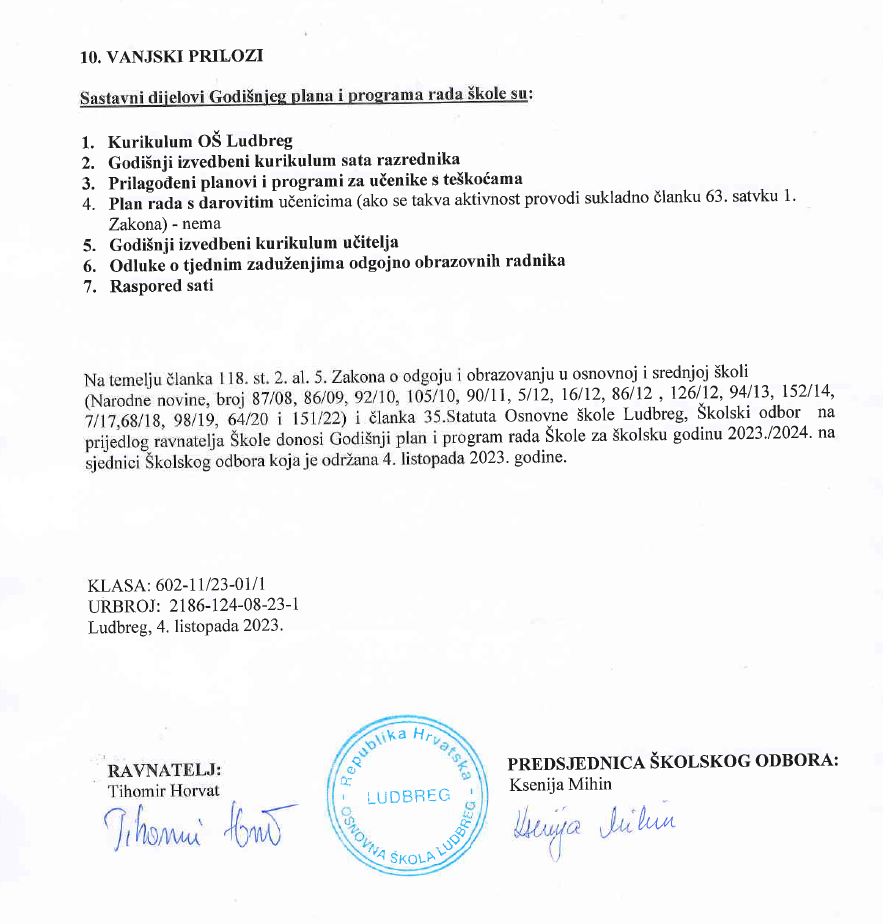 KAZALOstr.OSNOVNI PODACI O ŠKOLI51. PODACI O UVJETIMA RADA6 - 151.1.     Podaci o upisnom području71.1.2.  Materijalni uvjeti71.2      Unutrašnji školski prostor81.3.     Školski okoliš91.4.     Nastavna sredstva i pomagala101.4.1.  Knjižni fond škole101.5      Plan obnove i adaptacije111.6.     Glazbeni odjel11 - 151.6.1.   Učenici i podaci o školskom području111.6.2.   Broj učenika i razrednih odjela u glazbenom odjelu -2023./24.i predmeti111.6.3.   Uvjeti rada – prostorni uvjeti121.6.4.   Organizacija nastave121.6.5.  Godišnji kalendar rada glazbenog odjela121.6.6.   Nastavni plan i program rada glazbenog odjela škole121.6.7.  Vremenik produkcija i koncerata152. PODACI O IZVRŠITELJIMA POSLOVA I NJIHOVIM RADNIM ZADACIMA15 - 282.1.    Podaci o odgojno-obrazovnim radnicima152.1.1  Podaci o učiteljima razredne nastave152.1.2.  Podaci o učiteljima razredne nastave u produženom boravku162.1.3. Podaci o učiteljima predmetne nastave16 – 172.1.4. Podaci o učiteljima glazbenog odjela17 - 182.1.5. Podaci o ravnatelju i stručnim suradnicima182.1.6. Podaci o odgojno-obrazovnim radnicima pripravnicima182.1.7. Podaci o pomoćnicima u nastavi192.2     Podaci o ostalim radnicima škole192.3.   Tjedna i godišnja zaduženja odgojno-obrazovnih radnika202.3.1.Tjedna i godišnja zaduženja učitelja razredne nastave202.3.2. Tjedna i godišnja zaduženja učitelja predmetne nastave21 – 232.3.3. Tjedna i godišnja zaduženja učitelja glazbenog odjela24-252.3.4. Tjedna i godišnja zaduženja ravnatelja i stručnih suradnika škole262.3.5. Tjedna i godišnja zaduženja pomoćnika u nastavi272.3.6. Tjedna i godišnja zaduženja administrativnih zaposlenika272.3.7. Tjedna i godišnja zaduženja ostalih radnika škole283. PODACI O ORGANIZACIJI RADA29 – 343.1.   Organizacija nastave29 – 303.2.    Godišnji kalendar rada31 - 323.3.    Podaci o broju učenika i razrednih odjela333.3.1. Primjereni oblik školovanja po razredima i oblicima rada343.4.    Glazbeni odjel344. TJEDNI  I GODIŠNJI BROJ SATI PO RAZREDIMA I OBLICIMA ODGOJNO-OBRAZOVNOG RADA35 - 414.1. Tjedni i godišnji broj nastavnih sati za obvezne nastavne predmete po        Razredima354.2. Tjedni i godišnji broj nastavnih sati za ostale oblike odgojno-obrazovnog        Rada36 4.2.1.    Tjedni i godišnji broj nastavnih sati izborne nastave36 – 374.2.1.1. Tjedni i godišnji broj nastavnih sati izborne nastave vjeronauka364.2.1.2. Tjedni i godišnji broj nastavnih sati izborne nastave njemačkog jezika364.2.1.3. Tjedni i godišnji broj nastavnih sati izborne nastave engleskog jezika374.2.1.4. Tjedni i godišnji broj nastavnih sati izborne nastave informatike374.2. 2.   Tjedni i godišnji broj nastavnih sati dopunske nastave384.2.3.    Tjedni i godišnji broj nastavnih sati dodatne nastave394.2.4.    Izvannastavne aktivnosti404.2.5.    Izvanučionička nastava414.3.       Obuka plivanja414.4.      Glazbeni odjel – tjedni broj sati415. PLANOVI RADA RAVNATELJA, ODGOJNO-OBRAZOVNIH I OSTALIH RADNIKA42 - 64 5.1.    Plan rada ravnatelja42 – 475.2.    Plan rada stručnog suradnika pedagoga48 – 515.3.    Plan rada stručnog suradnika logopeda52 – 545.4.    Plan rada stručnog suradnika psihologa54 – 575.5.    Plan rada stručnog suradnika knjižničara57 – 595.6.     Plan rada tajništva59 – 605.7.     Plan rada računovodstva605.7.1.    Plan rada računovodstvenog referenta60 – 615.8.      Plan rada ložača i domara615.9.    Plan rada kuhara615.10.   Plan rada spremača61 – 625.11.  Plan rada školskog liječnika62 - 63 5.12.  Plan rada produženog boravka63 – 64 6. PLANOVI RADA ŠKOLSKOG ODBORA I STRUČNIH TIJELA65 - 676.1.   Plan rada Školskog odbora656.2.   Plan rada Učiteljskog vijeća65 – 66 6.3.   Plan rada Razrednog vijeća666.4.   Plan rada Vijeća roditelja66 – 67 6.5.   Plan rada Vijeća učenika67 7. PLAN STRUČNOG OSPOSOBLJAVANJA I USAVRŠAVANJA67 – 817.1.    Stručna vijeća69 – 81 7.1.1. Stručno vijeće učitelja razredne nastave697.1.2. Stručno vijeće učitelja hrvatskog jezika707.1.3. Stručno vijeće učitelja likovne kulture i glazbene kulture717.1.4. Stručno vijeće učitelja stranih jezika727.1.5. Stručno vijeće učitelja matematike737.1.6. Stručno vijeće učitelja prirode, biologije, kemije i fizike747.1.7. Stručno vijeće učitelja geografije i povijesti757.1.8. Stručno vijeće vjeroučitelja767.1.9. Stručno vijeće učitelja informatike i tehničke kulture777.1.10. Stručno vijeće učitelja TZK787.1.11. Stručno vijeće učitelja edukatora rehabilitatora797.1.12. Stručno vijeće razrednika807.1.13. Stručno vijeće učitelja glazbenog odjela818. PODACI O OSTALIM AKTIVNOSTIMA U FUNKCIJI ODGOJNO-OBRAZOVNOG RADA I POSLOVANJA ŠKOLSKE USTANOVE82 - 94  8.1.     Plan kulturne i javne djelatnosti828.2.     Plan zdravstveno socijalne zaštite učenika838.3.     Plan zdravstvene zaštite odgojno-obrazovnih i ostalih radnika škole838.4.     Školski preventivni programi84 – 90 8.5.     Samovrednovanje rada škole918.6.     Školski razvojni program92 8.7.     Antikorupcijski program93 - 949. PLAN NABAVE I OPREMANJA9410. VANJSKI PRILOZI95Naziv škole:Osnovna škola LudbregAdresa škole:Ludbreg, Kačićeva 17Županija:Varaždinska Telefonski broj: 042/810-834Broj telefaksa:042/810-834Internetska pošta:os-ludbreg@osl.hr Internetska adresa:www.os-ludbreg.skole.hr Šifra škole:05 – 046 - 001 Matični broj škole:070002073OIB:82884083985Upis u sudski registar (broj i datum):Tt-95/239-2, 17.08.1995.Ravnatelj škole:Tihomir HorvatZamjenik ravnatelja:Sanela LesjakVoditelj glazbenog odjela:Josipa HajdarovićBroj učenika:730 + 123 (glazbeni odjel)Broj učenika u razrednoj nastavi:315Broj učenika u predmetnoj nastavi:394Broj učenika s teškoćama u razvoju:50 + 21 (posebni program)  Broj učenika putnika:346Ukupan broj razrednih odjela:36 + 10 glazbeni odjelBroj razrednih odjela RN-a:16Broj razrednih odjela PN-a:17Broj posebnih razrednih odjela:  3Broj smjena:  1 (glazbeni odjel druga smjena)Početak i završetak smjene:8:00 – 14:55glazbeni odjel – 12:30- 18:35Broj radnika:118Broj učitelja predmetne nastave:38  (1 rodiljni dopust)Broj učitelja razredne nastave:16Broj učitelja u produženom boravku 12  ( 3 rodiljni dopust)Broj učitelja edukatora rehabilitatora: 4Broj učitelja glazbenog odjela:13  (1 rodiljni dopust)Broj stručnih suradnika: 5 ( 1 rodiljni dopust)Broj pomoćnika u nastavi: 15Broj ostalih radnika:16Broj nestručnih učitelja: 2Broj pripravnika: 3Broj mentora i savjetnika: 5 + 3Broj voditelja ŽSV-a: 2Broj računala u školi:250Broj specijaliziranih učionica:   6Broj općih učionica PN: 11Broj informatičkih učionica:   3  Broj učionica razredne nastave: 16Broj športskih dvorana:   2Broj športskih igrališta:   4Školska knjižnica:  1Školska kuhinja:  1NAZIV PROSTORA            (klasična učionica, kabinet, knjižnica, dvorana)UčioniceUčioniceKabinetiKabinetiOznaka stanja opremljenostiOznaka stanja opremljenostiNAZIV PROSTORA            (klasična učionica, kabinet, knjižnica, dvorana)BrojVeličina u m2BrojVeličina u m2Opća opremljenostDidaktička opremljenostRAZREDNA NASTAVA1. razred454+54+54+54114222. razred354+54+54114223. razred554+54+54+54+70114224. razred454+54+54+5411422PREDMETNA NASTAVAHrvatski jezik354+54+5411822Likovna kultura1541/2922Glazbena kultura1541/2922Engleski jezik254+5411822Matematika354+54+543/22722Priroda i biologija1541/2922Kemija15411422Fizika15411822Povijest15411822Geografija15411422Tehnička kultura15411832Informatika354+40+54--32OSTALODvorana za TZK21125+36423233Knjižnica154--23Čitaonica15111832Zbornica172--22Uredi5117--22Posebni razredni odjeli38412013Produženi boravak 9432--22Manja učionica118-11U K U P N O:5741931829822Naziv površineVeličina u m2Ocjena stanja1. Sportsko igralište, nogometno i rukometno1960 32. Sportsko igralište, košarkaško53023. Sportsko igralište, univerzalno42024. Sportsko igralište, travnato, nogometno65025. Sportsko igralište, travnato, odbojkaško45026. Zelene površine + prometno vježbalište20 0003U K U P N O240102NASTAVNA SREDSTVA I POMAGALASTANJESTANDARDAudiooprema:Televizori13DVD playeri13Radio kazetofoni i CD playeri203 Glazbena linija22Video- i fotooprema:Digitalni fotoaparat31Digitalna kamera21Dokument kamera11Informatička oprema:Računala 2503Projektori 503Ostala oprema:grafoskopi12Pametna ploča322KNJIŽNI FONDSTANJESTANDARDLektirni naslovi (I. – IV. razred)32402Lektirni naslovi (V. – VIII. razred)31002Književna djela5652Stručna literatura za učitelje5113Ostalo15242U K U P N O88602Što se preuređuje ili obnavlja Što se radiZa koju namjenuveličina u m2ŽljeboviZamjena dotrajalih i korodiranih žljebovaZa potrebe nastaveZgrada školeVanjsko uređenje školeZa potrebe nastaveSportska dvorana (mala)Zamjena prozorskih stakala i bojenje drvenih obloga, sanacija podaZa potrebe TZK364 m2Koševi za smećeSanacija ili zamjena dotrajalih koševa za smećeZa potrebe učenikaNadstrešnica na novom ulazuEstetsko uređenje Za potrebe nastavePročelje na sjevernoj strani školeRekonstrukcija radi otpadanja fasadeSigurnost učenikaZa potrebe nastaveParkirna mjestaRekonstrukcija i dodavanje novih parkirnih mjestaSigurnost učenika,potreba radnika škole400 m2InstrumentI.II.III.IV.V.VI.UkupnoFlauta65223119Blok flauta5000005Klarinet50003210Saksofon5120109Truba30211512Trombon0000000Rog0000101Gitara36312015Tambura03524518Klavir26764227Harmonika3211007Ukupno322322131915123Red. brojIme i prezimeGodina rođenjaZvanjeStupanj stručnespremeMentorsavjetnikGodinestažaSpomenka Lisjak1970.nastavnik razredne nastaveVŠS-28Ksenija Mihin1969magistra primarnog obrazovanjaVSSsavjetnik32Davorka Jemrić-Dolovski1965.nastavnik razredne nastaveVŠSsavjetnik36Anita Mišak1981magistra primarnog obrazovanjaVSS-17Ivana Juras1986magistra primarnog obrazovanjaVSS-8Mirna Mežnarić1981.magistra primarnog obrazovanjaVSS-15Andreja Majhen1973.magistra primarnog obrazovanjaVSS-27Žaklina Žnidarić-Šeba1967.nastavnik razredne nastaveVŠS-29Martina Rukelj1978.diplomirani učitelj razredne nastave s pojačanim programom iz nastavnog predmeta hrvatski jezikVSS-18Dijana Orehovec1990.magistra primarnog obrazovanjaVSS-7Lucija Špoljarić1990.magistra primarnog obrazovanjaVSS-4Nataša Janković1977.magistra primarnog obrazovanjaVSS-20Dragica Miklošić1965.magistra primarnog obrazovanjaVSSsavjetnik36Sonja Šijak1975.magistra primarnog obrazovanjaVSS-24Spomenka Miličević1976.magistra primarnog obrazovanjaVSS-15Nikolina Zlatić1981.magistra primarnog obrazovanjaVSS-18Sanja Belić Pavčec1987.magistra edukacije rehabilitacijeVSS-10Red. brojIme i prezimeGodina rođenjaZvanjeStupanj stručnespremeMentorsavjetnikGodinestaža1.Ivana Markulinčić1993.magistra primarnog obrazovanjaVSS-42.Martina Dežić Sakač1990.magistra primarnog obrazovanjaVSS-43.Antonija Međeral1991.magistra primarnog obrazovanjaVSS-4  4.Petra Novak1992.magistra primarnog obrazovanjaVSS-55.Lucija Sambolec1993.magistra primarnog obrazovanjaVSS-26.Renata Štabi1980.magistra primarnog obrazovanjaVSS-167.Ivana Kobzinek1996.magistra primarnog obrazovanjaVSS-28.Olja Slatki1990.magistra primarnog obrazovanjaVSS-39.Sanja Okić1995.magistra primarnog obrazovanjaVSS-1Red. brojIme i prezimeGodina rođenjaZvanjeStupanj stručnespremePredmet(i) koji(e) predajeMentorsavjetnikGodinestaža1.Nataša Sedlar1974.profesor hrvatskog jezika i književnostiVSSHrvatski jezikmentor252.Ana Vuger1982.profesor hrvatskog jezika i književnostiVSSHrvatski jezik-163.Ljudmila Kladić1964.profesor hrvatskog jezika i književnostiVSSHrvatski jezik-364.Marina Erdelji1993.magistra hrvatskog jezika i književnostiVSSHrvatski jezik-45.Antonio Horvatić1986.magistar likovne pedagogijeVSSLikovna kultura-116.Barbara Othman1976.magistra umjetnostiVSSGlazbena kultura-107.Tanja Crnković1969.profesor glazbeVŠSGlazbena kultura-168.Karmen Kanižaj Jadanić1990.magistra edukacije engleskog jezika i književnosti.VSSEngleski jezik-49.Martina Matanović1983.profesor engleskog jezika i književnosti i profesor ruskog jezika i književnostiVSSEngleski jezik-1310.Klaudija Varga1977.profesor engleskog jezika i književnosti i njemačkog jezika i književnostiVSSEngleski jezikNjemački jezik-2311.Danka Horvatić1981.profesor engleskog jezika i književnosti i hrvatskog jezika i književnostiVSSEngleski jezik-1312.Jelena Novaković1983.diplomirani učitelj razredne nastave s pojačanim  programom iz nastavnog predmeta njemački jezikVSSNjemački jezik-1413.Julia Prelog1986.profesor njemačkog jezika i književnosti i informatikeVSSNjemački jezik-914.Sanela Lesjak1981.profesor matematike i informatikeVSSMatematika Informatikamentor1715.Kristina Stanko1978.profesor matematikeVSSMatematika-1916.Veronika Međimorec1996.magistra primarnog obrazovanjaVSSMatematika-217.Ivana Markov1995.magistra edukacije matematikeVSSMatematika-418.Tihana Denžić 1979.magistra ekologije i zaštite prirodeVSSPriroda, Biologija, Kemija-1119.Nataša Vađon1966.profesor biologije i kemijeVSSPriroda, Biologija, Kemijamentor3020.Vesna Peček1982.profesor fizike i kemijeVSSFizika--1521.Marina Busija1978.profesor povijestiVSSPovijest-1622.Ivana Sabol1981.Profesor geografijeVSSgeografija-1623.Željka Biškup1983.Profesor povijesti i filozofijeVSSpovijest-824.Dalia Šipek1988.Magistra geografije i povijestiVSSgeografija-725.Đurđa Kladić1968.dipl. ing. elektrotehnikeVSSTehnička kultura-3026.Zenil Vugrinec1976.prof. fizičke kultureVSSTZKmentor2327.Andrija Ivančić1985.profesor kineziologijeVSSTZK-1328.Đurđica Ladašić-Škorjanec1960.dipl. defektolog – nastavnik razredne nastaveVSS--4229.Ozana Mikulić1995.magistra edukacijske rehabilitacijeVSS--3Red. brojIme i prezimeGodina rođenjaZvanjeStupanj stručnespremePredmet(i) koji(e) predajeMentorsavjetnikGodinestaža30.Darko Rajh1982.diplomirani katehetaVSSVjeronauk-1231.Kata Nakić1974.diplomirani katehetaVSSVjeronauk-2332.Slađana Ivančić1975.doktor teoloških znanostidr. sc.Vjeronauk-1933.Kristina Kobal1989.magistra religiozne pedagogije i katehetikeVSSVjeronauk-836.Stiven Šijak1972.dipl. ing. prometaVSSInformatika-2437.Karmen Šimunić1974.diplomirani informatičarVSSInformatika-2138.Goran Pokos1978.magistar edukacije informatike i povijestiVSSInformatikaPovijest-739.Petar Mihin1999.magistar edukacije fizike i kemijeVSSFizika-0Red. brojIme i prezimeGodina rođenjaZvanjeStupanj stručnespremeMentor-savjetnikGodinestaža1.Ivan Bobić1994sveučilišni prvostupnik muzikeVŠS-32.Neven Bontek1960.KlarinetistSSS-153.Janja Franjković1991.magistra glazbene pedagogijeVSS-54.Josipa Hajdarović1984profesor saksofonaVSS-145.Nikola Horvatić1981.profesor glazbene kultureVSS-126.Jaklin Višeslav1982.magistar muzikeVSSmentor97.Julijan Martinčević 1997.magistar muzikeVSS -1 8.Saša Novak1980.profesor glazbene kultureVSS-129.Ana Pokos Labazan1982.profesor glazbene kulture- akademski muzičar orguljaš i profesor orguljaVSS-1710.Kristijan Potočnjak1971profesor harmonikeVSS-311.Nikola Šincek1986.magistar muzike– diplomirani studij klarinetaVSS-1212.Alen Vađunec1997.magistar muzike - trubaVSS-313.Slobodan Vadjunec1961.magistar muzike - trubaSSS-36Red. brojIme i prezimeGodina rođenjaZvanjeStupanj stručnespremeRadno mjestoMentor-savjetnikGodinestaža1.Tihomir Horvat1976.magistar primarnog obrazovanjaVSSravnatelj-202.Sanela Lesjak1981profesor matematike i informatikeVSSzamjenik ravnateljamentor173.Mihaela Novosel1998.magistra pedagogijeVSSpedagog-04.Irena Sovar 1980.doktor znanostidr. sc.logoped-185.Davor Kosec1971.profesor psihologijeVSSpsiholog-236.Kami Othman1974.diplomirani bibliotekarVSSknjižničar-227.Red. brojIme i prezime pripravnikaGodina rođenjaZvanjeRadno mjestoPripravnički staž otpočeoIme i prezime mentora 1. Mihaela Novosel1998.magistra pedagogijepedagog2023.Katarina Križić2. Ivan Bobić1994.sveučilišni prvostupnik muzikeučitelj klavira2022.Lea Šantek3.Julijan Martinčević1997.magistar muzikeučitelj klavira2022.Predrag ŠantekRed. brojIme i prezimeGodina rođenjaZvanjeStupanj stručnespremeGodinestaža1.Goran Blagaj1968.diplomirani informatičarVSS262.Jasminka Dragić1968.analitičar živežnih namirnica i jelaSSS103.Kristina Benković1981.gimnazijaSSS124.Dubravka Denačić1965.suradnik u odgojno-obrazovnom procesuSSS305.Marina Gizdavec1986.sveučilišna prvostupnica kroatologijeVŠS136.Slađana Lovrenčić1972.kemijski tehničarSSS157.Martina Rajh-Kokolek1976.gimnazijaSSS108.Irena Danilović1984.diplomirana pedagoginjaVSS79.Dubravka Blagaj1961.SSS2810.Jelena Filipašić1982VŠS1511.Karla Skoliber1994.SSS112.Nataša Sobočanec1984.SSS1413.Aleksandra Vručina1980.Administrativni tajnikSSS1914.Bedeković Branka1961.VSS29Red. brojIme i prezimeGodina rođenjaZvanjeStupanj stru. spremeRadno mjestoGodinestažaEmina Belić1988.magistar pravaVSStajnica8Karmen Horvatić 1993.magistra ekonomije VSSračunovođa 4Renata Oštarijaš1990.prvostupnik ekonomijeVŠSračunovodstveni referent6Zvonko Jadanić1964.Elektrotehničar za elektromotorne pogoneSSSdomar37Ivana Kolman1994.kuharSSSkuharica5Sanja Sović1979.KuharSSSkuhar27Draženka Tržec1968.ugostiteljski stručni radnik-priprema hraneSSS kuharica34Vjekoslav Horvat1966.KuharSSSkuhar31Anica Vadjon1965.RadnicaNKspremačica24Marina Kelemen1984Industrijski krojačNKspremačica19Vlatka Kocijan1973.RadnicaNKspremačica31Mirjana Funtek1979.KrojačNKspremačica20Biserka Krobot1966.RadnicaNKspremačica39Ksenija Kosec1973.odjevni tehničarSSSspremačica29Aleksandra Pišpek1969.VrtlarSSSspremačica28Irena Kelek 1967.radnica                             NKspremačica37Red.brojIme i prezime učiteljaRazredRedovita  nastavaRad razrednikaDopunska nastavaDodatna nastavaINAčl.56KUčl. 38KUŽSV,Povjer.Ukupno NO-OROstali posloviUKUPNOUKUPNORed.brojIme i prezime učiteljaRazredRedovita  nastavaRad razrednikaDopunska nastavaDodatna nastavaINAčl.56KUčl. 38KUŽSV,Povjer.Ukupno NO-OROstali posloviTGDragica Miklošić1.a162--13--2219411848Nataša Janković1.b162111---2119401760Dijana Orehovec1.c162111---2119401760Lucija Špoljarić1.d162111---2119401760Sonja Šijak2.a162111---2119401760Nikolina Zlatić2.b162111---2119401760Spomenka Miličević2.c162111---2119401760Anita Mišak3.a162111---2119401760Spomenka Lisjak3.b162111---2119401760Ksenija Mihin3.c16211---12119401760Davorka Jemrić Dolovski3.d162111---2119401760Ivana Juras3.e162111---2119401760Mirna Mežnarić4.a152111---2020401760Andreja Majhen4.b152111---2020401760Martina Rukelj4.c152111---2020401760Žaklina Žnidarić Šeba4.d152111---2020401760Martina Dežić Sakač1.rUčiteljica razredne nastave u produženom boravkuUčiteljica razredne nastave u produženom boravkuUčiteljica razredne nastave u produženom boravkuUčiteljica razredne nastave u produženom boravkuUčiteljica razredne nastave u produženom boravkuUčiteljica razredne nastave u produženom boravkuUčiteljica razredne nastave u produženom boravku-2515401760Lucija Sambolec1.rUčiteljica razredne nastave u produženom boravkuUčiteljica razredne nastave u produženom boravkuUčiteljica razredne nastave u produženom boravkuUčiteljica razredne nastave u produženom boravkuUčiteljica razredne nastave u produženom boravkuUčiteljica razredne nastave u produženom boravkuUčiteljica razredne nastave u produženom boravku-2515401760Sanja Okić2.rUčiteljica razredne nastave u produženom boravkuUčiteljica razredne nastave u produženom boravkuUčiteljica razredne nastave u produženom boravkuUčiteljica razredne nastave u produženom boravkuUčiteljica razredne nastave u produženom boravkuUčiteljica razredne nastave u produženom boravkuUčiteljica razredne nastave u produženom boravku-2515401760Petra Novak2.rUčiteljica razredne nastave u produženom boravkuUčiteljica razredne nastave u produženom boravkuUčiteljica razredne nastave u produženom boravkuUčiteljica razredne nastave u produženom boravkuUčiteljica razredne nastave u produženom boravkuUčiteljica razredne nastave u produženom boravkuUčiteljica razredne nastave u produženom boravku2515401760Antonija Međeral3.rUčiteljica razredne nastave u produženom boravkuUčiteljica razredne nastave u produženom boravkuUčiteljica razredne nastave u produženom boravkuUčiteljica razredne nastave u produženom boravkuUčiteljica razredne nastave u produženom boravkuUčiteljica razredne nastave u produženom boravkuUčiteljica razredne nastave u produženom boravku-2515401760Ivana Kobzinek3.rUčiteljica razredne nastave u produženom boravkuUčiteljica razredne nastave u produženom boravkuUčiteljica razredne nastave u produženom boravkuUčiteljica razredne nastave u produženom boravkuUčiteljica razredne nastave u produženom boravkuUčiteljica razredne nastave u produženom boravkuUčiteljica razredne nastave u produženom boravku-2515401760Renata Štabi3.rUčiteljica razredne nastave u produženom boravkuUčiteljica razredne nastave u produženom boravkuUčiteljica razredne nastave u produženom boravkuUčiteljica razredne nastave u produženom boravkuUčiteljica razredne nastave u produženom boravkuUčiteljica razredne nastave u produženom boravkuUčiteljica razredne nastave u produženom boravku-2515401760Ivana Markulinčić4.rUčiteljica razredne nastave u produženom boravkuUčiteljica razredne nastave u produženom boravkuUčiteljica razredne nastave u produženom boravkuUčiteljica razredne nastave u produženom boravkuUčiteljica razredne nastave u produženom boravkuUčiteljica razredne nastave u produženom boravkuUčiteljica razredne nastave u produženom boravku-2515401760Olja Slatki4.rUčiteljica razredne nastave u produženom boravkuUčiteljica razredne nastave u produženom boravkuUčiteljica razredne nastave u produženom boravkuUčiteljica razredne nastave u produženom boravkuUčiteljica razredne nastave u produženom boravkuUčiteljica razredne nastave u produženom boravkuUčiteljica razredne nastave u produženom boravku-2515401760Red.brojIme i prezime učiteljaPredmet koji predajePredaje u razredimaRedovita nastavaIzborna  nastavaRazredništvoDop.Dod.INAčl. 42 KUčl. 38  KUSatničar, admini-stratorUkupno NO-OROstali posloviUKUPNOUKUPNORed.brojIme i prezime učiteljaPredmet koji predajePredaje u razredimaRedovita nastavaIzborna  nastavaRazredništvoDop.Dod.INAčl. 42 KUčl. 38  KUSatničar, admini-stratorUkupno NO-OROstali posloviTGNataša SedlarHrvatski jezik5.abcd20----1--1(ŽSV)2218401760Ljudmila KladićHrvatski jezik7. abcde20---- 2---2218401760Marina Erdelji(zamjena)Hrvatski jezik6.ab, 8.ab18-6.b211----2218401760Ana VugerHrvatski jezik6.cd, 8.cd18--112---2218401760Antonio HorvatićLikovna kultura 5.abcd, 6.abcde,7.abcd, 8abcd17-7.c2--3---2218401760Tanja CrnkovićGlazbena kultura4.abcd, 5.a, 6.bcd, 7.cde, 8.abcd, PRO1, PRO317-8.c2--3---2218401760Barbara OthmanGlazbena kultura5.bcd, 6.ab, 7.ab, PRO29----2---11920880Karmen Kanižaj JadanićEngleski jezikEngleski izborni3.bcde, 6.bcd,8.a1726.c211----2317401760Martina MatanovićEngleski jezik1.bcd, 4.bcd, 5.bcd21--11----2317401760Klaudija VargaEngleski j. Engleski izborniNjemački j.Njemački-izborni8.bc4.a, 5.a, 6.a, 7.a5.a5.c, 5.d6348-11----2317401760Danka HorvatićEngleski jezik2.bc, 7. bcde,8.d19-7.d211----2317401760Jelena NovakovićNjemački jezikNjemački-izborni6.a, 7.a, 8.a4.b, 4,c, 4.d7.bd, 7ce9107.a211----2317401760Julia Prelog Njemački jezikNjemački-izborni 1.a, 2.a, 3.a, 4.a 5.b, 6.bcd, 8.bcd86--1----1510251100Sanela LesjakMatematikaInformatika6.abcd, 7.a18-6.d211----2218401760Veronika Međimorec (zamjena)Matematika8.abcd16-8.a211---2satničar2218401760Kristina StankoMatematika7.abcde20--11----2218401760Red.brojIme i prezime učiteljaPredmet koji predajePredaje u razredimaRedovita nastava20Izborna  nastava-Razredništvo-Dop.1Dod.1INA-čl. 42KU-čl. 38KU-Satničar, admini-strator-Ukupno NO-OROstali posloviTGIvana MarkovMatematika5.abcd16-5.d211---2satničar2218401760Tihana DenžićPrirodaBiologijaKemija5.abcd7.abcde7.de20-7.e  211----2416401760Vesna PečekFizikaKemija7.abc8.abcd8.abcd22--11----2416401760Nataša VađonPrirodaBiologijaKemija6.abcd8.abcd7.abc22--11----2416401760Petar Mihin  Fizika7. de4----1---538352Marina BusijaPovijest6.cd 7.abcde 8.abcd22-8.d211----2616421848Željka BiškupPovijest5.abcd6.b10-5.a2------12820880Ivana SabolGeografija6. bcd 7.abcd8.abcd22--11----2416401760Dalia ŠipekGeografija5.abcd6. a 7.e10-5.b211----1410241056Đurđa KladićTehnička kultura5.abcd, 6.abcd,7.abcde, 8.abcd17-     5.c2--3---2218401760Zenil VugrinecTZK5.cd, 6.cd, 7.ab, 8.ab, PRO318-8.b2--22--2416401760Andrija IvančićTZK5.ab, 6.ab, 7.cde, 8.cd, PRO220-6.a2--2---2416401760Red.brojIme i prezime učiteljaPredmet koji predajePredaje u razredimaRedovita nastava20Izborna  nastava-Razredništvo-Dop.1Dod.1INA-čl. 42KU-čl. 38KU-Satničar, admini-strator-Ukupno NO-OROstali posloviTGSanja Belić Pavčec Svi predmeti osim Gk PRO1( 2.,3.i 4.  r.)8-PRO12-----2(PERP)12820860Marija LackoSvi predmeti osim GKPRO1( 2., 3. i 4.r)10-------2(PERP)12820860Đurđica Ladašić-ŠkorjanecSvi predmetiosim  GK i TZK PRO2( 5. i 6. i 7.r)20-PRO22-----2 (PERP)2416401760Ozana MikulićSvi predmetiosim TZK i GKPRO3(6., 7. i 8. r.)20-PRO32-----2 (PERP)2416401760Darko RajhVjeronauk 6.abcd, 7.abce, PRO1, PRO3-207.b2--2---2416401760Kata NakićVjeronauk 1.abcd,  4.cd, 5.abcd, 7.d-22---2---2416401760Kristina KobalVjeronauk  8.abcd-8---1---9615660Slađana IvančićVjeronauk2.abc, 3.abcde, 4.ab, PRO2-22---2---2416401760Stiven ŠijakInformatika 3.e, 4.ab, 7.bcde8.abcd-22------2admin241640176039.Goran PokosInformatikaPovijest4.cd, 5.abcd6.abcd 6.a184--1---1 IKT241640176040.Karmen ŠimunićInformatika1.abcd, 2.abc, 3.abcd-22------2 IKT2416401760Red.brojIme i prezime učiteljaPredmet koji predajePredaje u razredimaRedovita nastavaRazredništvoVoditeljPriprema za javne nastupeDOD, DOP, voditelj instrumentarijaUkupno NO-ORSatničar, administratorOstali posloviPrekovre-meni radUKUPNOUKUPNORed.brojIme i prezime učiteljaPredmet koji predajePredaje u razredimaRedovita nastavaRazredništvoVoditeljPriprema za javne nastupeDOD, DOP, voditelj instrumentarijaUkupno NO-ORSatničar, administratorOstali posloviPrekovre-meni radTG1.Saša Novaktambure,solfeggio, orkestar1.a, 2.a, 3.a, 4.a, 5.a, 6.a211--22-18-4017602.Neven Bontekgitara1.a ,2.a, 3.a, 4.a, 5.a22---22-18-4017603.Nikola Horvatićtambure,2.a, 3.a, 4.a, 5.a, 6.a211--22-18-4017604.Višeslav Jaklinklavir2.a, 3.a, 4.a,7---7-7-146165.Potočnjak KristijanHarmonika1.a, 2.a, 3.a, 4.a10---10-8-187926.Josipa HajdarovićSaksofon,orkestar1.b, 2.b, 3.b, 5.b17-8-25-18-4318927.Nikola ŠincekKlarinet, orkestar1.b, 5.b, 6.b211--22-18-401760Red.brojIme i prezime učiteljaPredmet koji predajePredaje u razredimaRedovita nastavaRazredništvoVoditeljPriprema za javne nastupeDOD, DOP, voditelj instrumentarijaUkupno NO-OR Satničar, administratorOstali posloviPrekovre-meni radUKUPNOUKUPNORed.brojIme i prezime učiteljaPredmet koji predajePredaje u razredimaRedovita nastavaRazredništvoVoditeljPriprema za javne nastupeDOD, DOP, voditelj instrumentarijaUkupno NO-OR Satničar, administratorOstali posloviPrekovre-meni radTG8.Martinčević Julijanklavir2.a., 3.a, 4.a., 5.a, 6.a211--22-18-4017609.Slobodan Vadjunec Flauta, blokflauta 1.b, 2.b, 3.b, 4.b, 5.b, 6.b28--28-18646202410.Ivan Bobić (zamjena)klavir1.a, 2.a, 3.a, 4.a, 5.a22---22-18-40176011.Janja FranjkovićSolfeggio, zbor 1, 2., 3.,4., 5., 6.211--22-18-40176012.Alen VađunecTruba,Komorna glazba1.b, 3.b, 5.b, 6.b25----25-18-431892Red.brojIme i prezimeradnikaStrukaRadno mjestoRadno vrijeme(od – do)Broj satitjednoBroj sati godišnjeg zaduženja1.Tihomir Horvatmagistar primarne edukacijeRavnatelj7.00 - 15.004017602.Mihaela Novoselmagistra pedagogijePedagog7.30 - 13.304017603.Davor Kosecprofesor psihologijePsiholog8.00 - 14.004017604.Marija Dukarić Kolarekmagistra logopedijeLogoped8.00 - 14.004017605.Kami Othmandiplomirani bibliotekarKnjižničar7.00 - 13.00401760Red.brojIme i prezimeradnikaRadno mjestoBroj sati tjednoBroj sati godišnjeg zaduženja1.Goran Blagajpomoćnik u nastaviPRO3207202.Jasminka Dragićpomoćnik u nastavi3.c207203.Kristina Benkovićpomoćnik u nastavi3.b207204. Dubravka Denačićpomoćnik u nastavi7.b207205.Marina Gizdavecpomoćnik u nastavi1.b207206.Slađana Lovrenčićpomoćnik u nastavi4.b207207.Dubravka Blagajpomoćnik u nastaviPRO3207208.Martina Rajh-Kokolekpomoćnik u nastavi1.a207209.Irena Danilovićpomoćnik u nastaviPRO22072010.Karla Skoliberpomoćnik u nastavi5.d2072011.Nataša Sobočanecpomoćnik u nastavi4.c2072012.Jelena Filipašićpomoćnik u nastavi 5.b2072013.Aleksandra Vručinapomoćnik u nastavi 3.e2072014.Branka Bedekovićpomoćnik u nastavi 1.c20720Red.brojIme i prezimeradnikaStrukaRadno mjestoRadno vrijeme (od – do)Broj sati tjednoBroj sati godišnjeg zaduženja1.Emina Belićmagistra pravatajnik7.00 - 15.004017602.Karmen Horvatićmagistra ekonomijeračunovođa7.00 - 15.004017603.Renata Oštarijašprvostupnik ekonomijeračunovodstveni referent7.00 - 15.00401760Red.br.Ime i prezimeradnikaStrukaRadno mjestoRadno vrijeme(od – do)   TG1.Zvonko JadanićElektrotehničar za elektromotorne pogonedomar7.00-15.004017602.Vjekoslav Horvatugostiteljski radnik-priprema hrane (kuhar specijalista)kuhar6.00-14.004017603.Draženka Tržecugostiteljski stručni radnik-priprema hranekuharica6.00-14.004017604.Ivana Kolmankuharkuharica6.00-14.004017605.Sanja Sovićugostiteljski radnik-priprema hrane (kuhar)kuharica6.00-14.004017606.Marina Kelemenindustrijski krojačspremačica13.00-21.004017607.Vlatka KocijanRadnicaspremačica13.00-21.004017608.Mirjana Funtekkrojačspremačica13.00-21.004017609.Biserka KrobotRadnicaspremačica13.00-21.0040176010.Ksenija Kosecodjevni tehničarspremačica13.00-21.0040176011.Aleksandra PišpekVrtlarspremač7.00-15.0040176012.Irena Kelek radnica                             spremačica7.00-15.00 40176013.Anica VadjonRadnicaspremačica7.00-15.00401760SATPOČETAKZAVRŠETAKNAPOMENA1.8,008,45Redovita nastava- razredna i predmetnanastava2.8,509,35Redovita nastava- razredna i predmetnanastava3.9,5010,35Redovita nastava- razredna i predmetnanastava4.10,5011,35Redovita nastava- razredna i predmetnanastava5.11,4012,25Redovita nastava- razredna i predmetnanastava6.12,3013,15Redovita nastava- predmetna nastava7.13,2014,05TZK, INA, GK, izborna, dopunska i dodatna nastava8.14,1014,55TZK, INA, GK, izborna, dopunska i dodatna nastavaPONEDJELJAKRAZREDNA NASTAVAPREDMETNA NASTAVAPONEDJELJAKUJUTRO: S. Šijak, N. ZlatićISPRAĆAJ: A. Mišak, M. MežnarićUJUTRO: A. Horvatić, N. VađonISPRAĆAJ: M. Matanović, A. VugerUTORAKRAZREDNA NASTAVAPREDMETNA NASTAVAUTORAKUJUTRO: K. Mihin, J. PrelogISPRAĆAJ: S. Lisjak, K. ŠimunićUJUTRO: I. Markov, I. SabolISPRAĆAJ: D. Horvatić, V. Međimorec SRIJEDARAZREDNA NASTAVAPREDMETNA NASTAVA SRIJEDAUJUTRO: D. Miklošič, D. OrehovecISPRAĆAJ: I. Juras, S. MiličevićUJUTRO: M. Busija, N. SedlarISPRAĆAJ: M. Erdelji, P. MihinČETVRTAKRAZREDNA NASTAVAPREDMETNA NASTAVAČETVRTAKUJUTRO: K. Nakić, Ž. Žnidarić ŠebaISPRAĆAJ: N. Janković, L. ŠpoljarićUJUTRO: T. Denžić, S. LesjakISPRAĆAJ: K. Kanižaj Jadanić, G. PokosPETAKRAZREDNA NASTAVAPREDMETNA NASTAVAPETAKUJUTRO: D. Jemrić – Dolovski, S. IvančićISPRAĆAJ: A. Majhen, M. RukeljUJUTRO: Đ. Kladić, K. StankoISPRAĆAJ: T. Crnković, D. Šipek (5.sat),A. Ivančić, Z. Vugrinec (6.sat)MjesecBroj danaBroj danaBroj danaBlagdani i neradni daniBlagdani i neradni daniDan škole, grada, općine, župe, školske priredbe...Dan škole, grada, općine, župe, školske priredbe...MjesecradnihnastavnihnastavnihBlagdani i neradni daniBlagdani i neradni daniDan škole, grada, općine, župe, školske priredbe...Dan škole, grada, općine, župe, školske priredbe...I. obrazovno razdobljeod 4.9.2023.do 27.10.2023. .        IX.21202099Europski dan jezikaEuropski dan jezikaI. obrazovno razdobljeod 4.9.2023.do 27.10.2023. .        X.2219191111 „Dani kruha – Dani zahvalnosti za plodove zemlje“ 20.10.Tjedan svemira - projektObilježavanje dječjeg tjednaDan učitelja – studijski dan (5.10.) – nenastavni6.10.2023. Nastava na daljinu „Dani kruha – Dani zahvalnosti za plodove zemlje“ 20.10.Tjedan svemira - projektObilježavanje dječjeg tjednaDan učitelja – studijski dan (5.10.) – nenastavni6.10.2023. Nastava na daljinuUKUPNO I. obrazovno razdobljeUKUPNO I. obrazovno razdoblje4339392020Jesenski odmor učenika - od 30.10.2023. do 1.11.2023. godineJesenski odmor učenika - od 30.10.2023. do 1.11.2023. godineII. obrazovno razdobljeod 2.11.2023. do 22.12.2023.XI2121219918.11. – Dan sjećanja na žrtvu Vukovara18.11. – Dan sjećanja na žrtvu VukovaraII. obrazovno razdobljeod 2.11.2023. do 22.12.2023.XII1916161212BožićPriredbaSveti NikolaBožićPriredbaSveti NikolaUKUPNO II. obrazovno razdobljeUKUPNO II. obrazovno razdoblje4037372121Prvi dio zimskog odmora za učenike - od 27.12.2023. do 5.1.2024. godinePrvi dio zimskog odmora za učenike - od 27.12.2023. do 5.1.2024. godineIII. obrazovno razdobljeod 9.1.2024. do 17.2.2024.I22181899II21161688Valentinovo-Fašnik Valentinovo-Fašnik UKUPNO III. obrazovno razdobljeUKUPNO III. obrazovno razdoblje4334341717Drugi dio zimskog odmora za učenike - od 19.2.2024. do 23.2.2024. godineDrugi dio zimskog odmora za učenike - od 19.2.2024. do 23.2.2024. godineIV. obrazovno razdobljeod 26.2.2024.do 27.3.2024. III.2119191010Dan gradaUskrsDan gradaUskrsUKUPNO IV. obrazovno razdobljeUKUPNO IV. obrazovno razdoblje2119191010Proljetni odmor za učenike - od 28.3.2024. do 5.4.2024. godineProljetni odmor za učenike - od 28.3.2024. do 5.4.2024. godineV. obrazovno razdoblje  od 8.4.2024.do 21.6.2024.        IV.21171799V. obrazovno razdoblje  od 8.4.2024.do 21.6.2024.        V.2120201010Jumicar, - izvanučionička nastava 31.5.2024. Nenastavni dan.Jumicar, - izvanučionička nastava 31.5.2024. Nenastavni dan.V. obrazovno razdoblje  od 8.4.2024.do 21.6.2024.        VI.2015151010- izvanučionička nastava 21.6.2024. - Dan škole- izvanučionička nastava 21.6.2024. - Dan školeV. obrazovno razdoblje  od 8.4.2024.do 21.6.2024.        VII.23--88V. obrazovno razdoblje  od 8.4.2024.do 21.6.2024.        VIII.20--1111UKUPNO V. obrazovno razdobljeUKUPNO V. obrazovno razdoblje10552524848Ljetni odmor za učenike počinje 24.6.2024. godineLjetni odmor za učenike počinje 24.6.2024. godineU K U P N O:U K U P N O:252181181116116DRŽAVNI PRAZNICI I BLAGDANI:DRŽAVNI PRAZNICI I BLAGDANI:DRŽAVNI PRAZNICI I BLAGDANI:DRŽAVNI PRAZNICI I BLAGDANI:DRŽAVNI PRAZNICI I BLAGDANI:DRŽAVNI PRAZNICI I BLAGDANI: - 1.11. Svi sveti - 18.11. Dan sjećanja na žrtve Domovinskog rata i Dan sjećanja na žrtvu Vukovara i Škabrnje - 1.11. Svi sveti - 18.11. Dan sjećanja na žrtve Domovinskog rata i Dan sjećanja na žrtvu Vukovara i Škabrnje - 1.11. Svi sveti - 18.11. Dan sjećanja na žrtve Domovinskog rata i Dan sjećanja na žrtvu Vukovara i Škabrnje - 1.11. Svi sveti - 18.11. Dan sjećanja na žrtve Domovinskog rata i Dan sjećanja na žrtvu Vukovara i Škabrnje - 1.11. Svi sveti - 18.11. Dan sjećanja na žrtve Domovinskog rata i Dan sjećanja na žrtvu Vukovara i Škabrnje - 1.11. Svi sveti - 18.11. Dan sjećanja na žrtve Domovinskog rata i Dan sjećanja na žrtvu Vukovara i Škabrnje - 1.11. Svi sveti - 18.11. Dan sjećanja na žrtve Domovinskog rata i Dan sjećanja na žrtvu Vukovara i Škabrnje - 1.11. Svi sveti - 18.11. Dan sjećanja na žrtve Domovinskog rata i Dan sjećanja na žrtvu Vukovara i Škabrnje - 1.11. Svi sveti - 18.11. Dan sjećanja na žrtve Domovinskog rata i Dan sjećanja na žrtvu Vukovara i Škabrnje - 25.12. Božić  - 25.12. Božić  - 25.12. Božić  - 25.12. Božić  - 25.12. Božić  - 25.12. Božić  - 26.12. Sveti Stjepan  - 26.12. Sveti Stjepan  - 26.12. Sveti Stjepan  - 26.12. Sveti Stjepan  - 26.12. Sveti Stjepan  - 26.12. Sveti Stjepan  - 1. 1. Nova godina  - 6.1. Bogojavljanje – Sveta Tri kralja - 31.3.  Uskrs  - 1.4.  Uskrsni ponedjeljak - 1. 1. Nova godina  - 6.1. Bogojavljanje – Sveta Tri kralja - 31.3.  Uskrs  - 1.4.  Uskrsni ponedjeljak - 1. 1. Nova godina  - 6.1. Bogojavljanje – Sveta Tri kralja - 31.3.  Uskrs  - 1.4.  Uskrsni ponedjeljak - 1. 1. Nova godina  - 6.1. Bogojavljanje – Sveta Tri kralja - 31.3.  Uskrs  - 1.4.  Uskrsni ponedjeljak - 1. 1. Nova godina  - 6.1. Bogojavljanje – Sveta Tri kralja - 31.3.  Uskrs  - 1.4.  Uskrsni ponedjeljak - 1. 1. Nova godina  - 6.1. Bogojavljanje – Sveta Tri kralja - 31.3.  Uskrs  - 1.4.  Uskrsni ponedjeljak - 1. 5. Međunarodni praznik rada - 30.5. Dan državnosti - 1. 5. Međunarodni praznik rada - 30.5. Dan državnosti - 1. 5. Međunarodni praznik rada - 30.5. Dan državnosti - 1. 5. Međunarodni praznik rada - 30.5. Dan državnosti - 1. 5. Međunarodni praznik rada - 30.5. Dan državnosti - 1. 5. Međunarodni praznik rada - 30.5. Dan državnosti - 1. 5. Međunarodni praznik rada - 30.5. Dan državnosti - 30.5. Tijelovo  - 22. 6. Dan antifašističke borbe - 30.5. Tijelovo  - 22. 6. Dan antifašističke borbe - 30.5. Tijelovo  - 22. 6. Dan antifašističke borbe - 30.5. Tijelovo  - 22. 6. Dan antifašističke borbe - 30.5. Tijelovo  - 22. 6. Dan antifašističke borbe - 5. 8. Dan pobjede i domovinske zahvalnosti i Dan hrvatskih branitelja - 5. 8. Dan pobjede i domovinske zahvalnosti i Dan hrvatskih branitelja - 5. 8. Dan pobjede i domovinske zahvalnosti i Dan hrvatskih branitelja - 5. 8. Dan pobjede i domovinske zahvalnosti i Dan hrvatskih branitelja - 5. 8. Dan pobjede i domovinske zahvalnosti i Dan hrvatskih branitelja - 5. 8. Dan pobjede i domovinske zahvalnosti i Dan hrvatskih branitelja - 5. 8. Dan pobjede i domovinske zahvalnosti i Dan hrvatskih branitelja - 15. 8. Velika Gospa  - 15. 8. Velika Gospa  - 15. 8. Velika Gospa  - 15. 8. Velika Gospa  - 15. 8. Velika Gospa  - 15. 8. Velika Gospa  - 15. 8. Velika Gospa  - 15. 8. Velika Gospa NENASTAVNI DANI: 5.10.2023.31.5.2024.NASTAVA NA DALJINU:6.10.2023.NENASTAVNI DANI: 5.10.2023.31.5.2024.NASTAVA NA DALJINU:6.10.2023.NENASTAVNI DANI: 5.10.2023.31.5.2024.NASTAVA NA DALJINU:6.10.2023.NENASTAVNI DANI: 5.10.2023.31.5.2024.NASTAVA NA DALJINU:6.10.2023.NENASTAVNI DANI: 5.10.2023.31.5.2024.NASTAVA NA DALJINU:6.10.2023.NENASTAVNI DANI: 5.10.2023.31.5.2024.NASTAVA NA DALJINU:6.10.2023.NENASTAVNI DANI: 5.10.2023.31.5.2024.NASTAVA NA DALJINU:6.10.2023.Razredučenikadjevoj-čicaponav-ljačaprimjereni oblik školovanja (uče. s rje.)PrehranaPutnikaPutnikaIme i prezimerazrednikaRazredučenikadjevoj-čicaponav-ljačaprimjereni oblik školovanja (uče. s rje.)užina3 do5 km6 do10 kmIme i prezimerazrednikaI. a2011-12072Dragica MiklošićI. b2012-12070Nataša JankovićI. c209-120122Dijana OrehovecI. d2013-120131Lucija ŠpoljarićUKUPNO8045-480395II. a2210-02280Sonja ŠijakII. b238-023141Nikolina ZlatićII. c227-022136Spomenka MiličevićUKUPNO6725-025357III. a1712-21710Anita MišakIII. b177-31780Spomenka LisjakIII. c188-21872Ksenija MihinIII. d1910-31980Davorka Jemrić DolovskiIII. e167-31640Ivana JurasUKUPNO8744-1387282IV. a2011-22060Mirna MežnarićIV. b209-22090Andreja MajhenIV. c2210-222113Martina RukeljIV. d2111-32152Žaklina Žnidarić ŠebaUKUPNO8341-983315UKUPNO   I.–IV.317155-2631713319V. a2713-12770Željka BiškupV. b2614-326116Dalia ŠipekV. c2514-025120Đurđa KladićV. d2614-326100Ivana MarkovUKUPNO10443-7104406VI. a2210-122111Andrija IvančićVI. b2211-222120Marina ErdeljiVI. c2012-020100Karmen KanižajVI. d2213-122105Sanela LesjakUKUPNO8646-486436VII. a2313-12361Jelena NovakovićVII. b2312-12390Darko RajhVII. c188-21891Antonio HorvatićVII. d187-118110Danka HorvatićVII. e197-11993Tihana DenžićUKUPNO10154-695519VIII. a2617-226110Veronika MeđimorecVIII. b2512-225131Zenil VugrinecVIII. c2511-225118Tanja CrnkovićVIII. d2713-227160Marina BusijaUKUPNO10353-8103519UKUPNOV. - VIII.394183-2533118134SVEUKUPNO(bez PRO)711338-5171131453Rješenjem određen oblik radaBroj učenika s primjerenim oblikom školovanja po razredimaBroj učenika s primjerenim oblikom školovanja po razredimaBroj učenika s primjerenim oblikom školovanja po razredimaBroj učenika s primjerenim oblikom školovanja po razredimaBroj učenika s primjerenim oblikom školovanja po razredimaBroj učenika s primjerenim oblikom školovanja po razredimaBroj učenika s primjerenim oblikom školovanja po razredimaBroj učenika s primjerenim oblikom školovanja po razredimaUkupnoRješenjem određen oblik radaI.II.III.IV.V.VI.VII.VIII.UkupnoRedoviti program uz individualizirane postupke3081310117Redoviti program uz prilagodbu sadržaja i individualizirane postupke1058336733Posebni program uz individualizirane postupke0121454421ŠKOLA KOJU POHAĐAJUKlavirBlok-flautaGitaraFlautaKlarinetSaksofonRogTrombonTrubaHarmonikaTamburaUKUPNO
UČENIKAI. razred2536550  013032II. razred6065010022222III. razred60 3202 0021622IV. razred60 12300011213V. razred4023311010416VI. razred20 0120 0050013UKUPNO OSNOVNA ŠKOLA26515191091012719123Nastavni          predmetTjedni i godišnji broj nastavnih sati za obvezne nastavne predmete po razredimaTjedni i godišnji broj nastavnih sati za obvezne nastavne predmete po razredimaTjedni i godišnji broj nastavnih sati za obvezne nastavne predmete po razredimaTjedni i godišnji broj nastavnih sati za obvezne nastavne predmete po razredimaTjedni i godišnji broj nastavnih sati za obvezne nastavne predmete po razredimaTjedni i godišnji broj nastavnih sati za obvezne nastavne predmete po razredimaTjedni i godišnji broj nastavnih sati za obvezne nastavne predmete po razredimaTjedni i godišnji broj nastavnih sati za obvezne nastavne predmete po razredimaTjedni i godišnji broj nastavnih sati za obvezne nastavne predmete po razredimaTjedni i godišnji broj nastavnih sati za obvezne nastavne predmete po razredimaTjedni i godišnji broj nastavnih sati za obvezne nastavne predmete po razredimaTjedni i godišnji broj nastavnih sati za obvezne nastavne predmete po razredimaTjedni i godišnji broj nastavnih sati za obvezne nastavne predmete po razredimaTjedni i godišnji broj nastavnih sati za obvezne nastavne predmete po razredimaTjedni i godišnji broj nastavnih sati za obvezne nastavne predmete po razredimaTjedni i godišnji broj nastavnih sati za obvezne nastavne predmete po razredimaNastavni          predmet1.1.2.2.3.3.4.4.5.5.6.6.7.7.8.8.Ukupno planiranoUkupno planiranoNastavni          predmetTGTGTGTGTGTGTGTGTGHrvatski jezik25875207002070020700258752070016560165601625670Likovna kultura51754140414041405175414041404140341190Glazbena kultura51754140414041405175414041404140341190Engleski jezik828062106210621012420124201242012420742590Njemački jezik27027027027031053105----14490Matematika20700165601656016560207001656016560165601364760Priroda i društvo10350828082808280--------381330Priroda --------7.5262,58280----15,5542,5Biologija------------8280828016560Kemija------------8280828016560Fizika------------8280828016560Povijest--------10350828082808280341190Geografija--------7,5262,582808280828031,51102,5Tehnička kultura--------517541404140414017595Informatika--------103508280----18630Tjelesna i zdravstvena  kultura144901242012420828010350828082808280802800UKUPNO:8925907225207225206823801204200103360510436401043640   73625760VjeronaukRazredBroj učenikaBroj grupaIzvršitelj programaPlanirano satiPlanirano satiVjeronaukRazredBroj učenikaBroj grupaIzvršitelj programaTGVjeronaukI.704Kata Nakić8280VjeronaukII603Slađana Ivančić6210VjeronaukIII.775Slađana Ivančić10350VjeronaukIV.312Slađana Ivančić4140VjeronaukIV.332Kata Nakić4140VjeronaukPRO141Darko Rajh270UKUPNO I. – IV.UKUPNO I. – IV.27517341190     VjeronaukV.924Kata Nakić8280     VjeronaukVI.764Darko Rajh10350     VjeronaukVII.681741Darko RajhKata Nakić82  28070     VjeronaukVIII.924Kristina Kobal8  280     VjeronaukPRO2 91Slađana Ivančić270     VjeronaukPRO381Darko Rajh270UKUPNO V. – VIII.UKUPNO V. – VIII.36219381330UKUPNO I. – VIII.UKUPNO I. – VIII.63736722520Njemački jezikRazredBroj učenikaBroj grupaIzvršitelj programaPlanirano satiPlanirano satiNjemački jezikRazredBroj učenikaBroj grupaIzvršitelj programaTGNjemački jezikIV.333Jelena Novaković6210Njemački jezikV.161Julia Prelog270Njemački jezikV.242Klaudija Varga4140Njemački jezikVI.171Julia Prelog270Njemački jezikVII.232Jelena Novaković4140Njemački jezikVIII.221Julia Prelog270Njemački jezikVIII.UKUPNO IV. – VIII.UKUPNO IV. – VIII.1661020700Engleski jezikRazredBroj učenikaBroj grupaIzvršitelj programaPlanirano satiPlanirano satiEngleski jezikRazredBroj učenikaBroj grupaIzvršitelj programaTGEngleski jezikIV.161Klaudija varga270Engleski jezikV.221Klaudija Varga270Engleski jezikVI.161Klaudija Varga270Engleski jezikVII.211Klaudija Varga270Engleski jezikVIII.251Karmen Kanžaj Jadanić270UKUPNO IV. – VIII.UKUPNO IV. – VIII.8348280InformatikaRazredBroj učenikaBroj grupaIzvršitelj programaPlanirano satiPlanirano satiInformatikaRazredBroj učenikaBroj grupaIzvršitelj programaTGInformatikaI.744Karmen Šimunić8280InformatikaII.663Karmen Šimunić6210InformatikaIII.684Karmen Šimunić8280InformatikaIII.151Stiven Šijak270InformatikaIV.412Goran Pokos4140InformatikaIV.392Stiven Šijak4140InformatikaVII.804Stiven Šijak8280InformatikaVII.231Sanela Lesjak270InformatikaVIII.1024Stiven Šijak8280UKUPNO I. – VIII.UKUPNO I. – VIII.50825501750Red.brojNastavni predmetRazred Broj učenikaPlanirani broj satiPlanirani broj satiIme i prezime učitelja izvršiteljaRed.brojNastavni predmetRazred Broj učenikaTGIme i prezime učitelja izvršitelja1.Hrvatski jezik/Matematika1.a + d5 + 4135Lucija Špoljarić2.Hrvatski jezik/Matematika1.b4135Nataša Janković3.Hrvatski jezik/Matematika1.c4135Dijana Orehovec4.Hrvatski jezik/Matematika2.a4135Sonja Šijak5.Hrvatski jezik/Matematika2.b6135Nikolina Zlatić6.Hrvatski jezik/Matematika2.c2135Spomenka Miličević7.Hrvatski jezik/Matematika3.a2135Anita Mišak8.Hrvatski jezik/Matematika3.b2135Davorka Jemrić Dolovski9.Hrvatski jezik/Matematika3.c5135Ksenija Mihin10Hrvatski jezik/Matematika3.d4135Spomenka Lisjak11.Hrvatski jezik/Matematika3.e3135Ivana Juras12.Hrvatski jezik/Matematika4.a4135Mirna Mežnarić13.Hrvatski jezik/Matematika4.b5135Andreja Majhen14.Hrvatski jezik/Matematika4.c4135Martina Rukelj15.Hrvatski jezik/Matematika4.d5135Žaklina Žnidarić-ŠebaUKUPNO I. - IV63.1.Hrvatski jezik5.- 8. 3135Ana Vuger2.Hrvatski jezik5.- 8.3135Marina Erdelji3.Njemački jezik2., 3., 4., 5. 6. i 7.r.10135Jelena Novaković4.Engleski jezik7.razredi2135Danka Horvatić5.Engleski jezik5.razredi10135Karmen Kanižaj6.Engleski jezik1.r 4.r 5.r10135Martina Matanović7.Engleski jezik8.razredi5135Klaudija Varga8.Matematika 6. razredi4135Sanela Lesjak9.Matematika5.razredi10135Ivana Markov10.Matematika8.razredi10135Veronika Međimorec11.Matematika 7.razredi10135Kristina Stanko12.Fizika7. i 8. razredi5135Vesna Peček13.Kemija7. i 8. razredi5135Nataša Vađon14.Biologija7. i 8. razredi5135Tihana Denžić15.Geografija 6.-8. razredi5135Ivana Sabol, 16.Geografija 5. razredi.3135Dalia Šipek17.Povijest6. – 8.. razredi1135Marina Busija18.Povijest5.razredi3270Željka Biškup19.UKUPNO V. - VIII. 104UKUPNO I. - VIII.167Red.brojNastavni predmetRazredBroj učenikaPlanirani broj satiPlanirani broj satiIme i prezime učitelja izvršiteljaRed.brojNastavni predmetRazredBroj učenikaTGIme i prezime učitelja izvršitelja1.Matematika 1.a 1.c10135Dijana Orehovec2.Matematika 1.b6135Nataša Janković3.Matematika 1.d7135Lucija Špoljarić4.Matematika 2.a8135Sonja Šijak5.Matematika2.b7135Nikolina Zlatić6.Matematika 2.c7135Spomenka Miličević7.Matematika 3.a5135Anita Mišak8.Matematika3.b6135Spomenka Lisjak9.Matematika 3.c7135Ksenija Mihin10.Matematika 3.d8135Davorka Jemrić Dolovski11.Matematika 3.e8135Ivana Juras12.Matematika 4.a7135Mirna Mežnarić13.Matematika 4.b9135Andreja Majhen14.Matematika 4.c6135Martina Rukelj15.Matematika4.d5135Žaklina Žnidarić ŠebaUKUPNO I. - IV.100165601.Hrvatski jezik6. i 8. razredi 5135Marina Erdelji2.Hrvatski jezik5. i 7. razredi5135Ana Vuger3.Engleski jezik6. razredi7135Martina Matanović4.Engleski jezik5.razredi5135Kamen Kanižaj Jadanić5.Engleski jezik7. i 8  razredi5135Danka Horvatić6.Njemački jezik7.i 8. razredi4135Jelena Novaković7.Njemački jezik5.i 6. razredi5135Klaudija Varga8.Matematika 6.razredi5135Sanela Lesjak9.Matematika 5.razredi5135Ivana Markov10.Matematika 8.razredi5135Veronika Međimorec11.Matematika 7.razredi11135Kristina Stanko12.Kemija 7 i 8.. razredi10135Nataša Vađon13.Biologija7. i 8. razredi8135Tihana Denžić14.Fizika 8.razredi8135Vesna Peček15.Povijest 7.razredi3135Marina Busija16.Povijest 8. razredi1135Marina Busija17.Geografija 6. - 8. razredi6135Ivana Sabol18.Geografija 6.razredi i 8. r.3135Dalia Šipek19.Informatika 5.i 6. razredi10135Goran Pokos20.UKUPNO V. - VIII.1112121.UKUPNO I. - VIII.211Red.brojNaziv aktivnostiBroj sati tjednoPlanirani broj sati godišnjeIme i prezime učitelja voditeljaRAZREDNA NASTAVARAZREDNA NASTAVARAZREDNA NASTAVARAZREDNA NASTAVARAZREDNA NASTAVA1.razredne aktivnosti135Dragica Miklošić2.razredne aktivnosti135Nataša Janković3.razredne aktivnosti135Dijana Orehovec4.razredne aktivnosti135Lucija Špoljarić5.Igraonica135Sonja Šijak6..Domaćinstvo135Spomenka Miličević7.Ekološka skupina135Ivana Juras8.Kreativna skupina135Anita Mišak9.Plesna skupina135Spomenka Lisjak10.Mali istraživači135Davorka Jemrić Dolovski11.Medijska skupina135Martina Rukelj12.Likovna skupina135Žaklina Žnidarić-Šeba13.vjeroznanci270Slađana Ivančić14.Planinarska skupina135Mirna Mežnarić, Andreja MajhenPREDMETNA NASTAVAPREDMETNA NASTAVAPREDMETNA NASTAVAPREDMETNA NASTAVAPREDMETNA NASTAVA15.novinarska skupina270Ana Vuger16.dramska skupina270Ljudmila Kladić17.likovna skupina3105Antonio Horvatić18.pjevački zbor3105Tanja Crnković19.pjevački zbor270Barbara Othman20.šahovska skupina135Kami Othman21.prometna skupina270Đurđa Kladić22.mladi tehničari135Đurđa Kladić23.knjižničarska skupina135Kami Othman24.Prva pomoć270Darko Rajh25.Prva pomoć135Nikolina Zlatić26.sportske aktivnosti270Andrija Ivančić27.ŠSD OŠ Ludbreg270Zenil Vugrinec28.vjeronaučna skupina135Kata Nakić29.vjeronaučna skupina135Kristina KobalRazredIBroj učenikaSadržaj1. abcd80- Terenska nastava vezana uz nastavne sadržaje - Kazališna predstava, filmski dan- Izlet u grad/selo2. abc67- Terenska nastava vezana uz nastavne sadržaje - Kazališna predstava, filmski dan- Izlet u širi zavičaj3. abcde87- Terenska nastava vezana uz nastavne sadržaje- Škola plivanja - Kazališna predstava, filmski dan- Izlet (Varaždin i Varaždinska županija)4. abcd81- Izvanučionička nastava Ludbreg, Zagreb- Kazališna predstava, filmski dan- Škola plivanja- Višednevna ekskurzija  u primorski zavičajPRO 1,2,321- Terenska nastava vezana uz nastavne sadržaje-  Posjet Gradskoj knjižnici i čitaonici „Mladen Kerstner“ -  Aktualna događanja  i manifestacije u gradu; Dan grada Ludbrega -  Posjet Udruzi „Ludbreško Sunce; Posjet DVD - u Ludbreg-  Jednodnevni izleti; Kazališna predstava5.abcd104- jednodnevni školski izlet6.abcde86- jednodnevni školski izlet7.abcd101- Školska ekskurzija -  Jadran - višednevna- Odlazak u kazalište8.abcd103- Dvodnevni edukativni posjet Vukovaru- Jednodnevni školski izletGlavni predmetiI razredI razredI razredII razredII razredII razredIII razredIII razredIII razredIII razredIV razredIV razredIV razredIV razredV razredV razredV razredV razredVI razredVI razredVI razredVI razredVI razredGlavni predmetiGlavni predmetSolfeggioUkupno satiGlavni predmetSolfeggioUkupno satiGlavni predmetSolfeggioSkupno muziciranjeUkupno satiGlavni predmetSolfeggioSkupno muziciranjeUkupno satiGlavni predmetSolfeggioSkupno muziciranjeUkupno satiGlavni predmetSolfeggioSkupno muziciranjeKlavir obligatno.Ukupno satiKlavir22422422262226222622217Harmonika224224222622262226222-6Gitara224224  2  22  6  2  22  62226222-6Blok flauta224---  -  --  -  -  --  -  -  -  -  -  -  -  ---Klarinet22422422262226222622217Saksofon22422422262226222622217Flauta22422422262226222622217Truba22422422262226222622217Trombon22422422262226222622217Tambure22422422262226222622217SADRŽAJ RADAPredviđeno vrijeme ostvarivanjaPredviđeno vrijeme u satimaPOSLOVI  PLANIRANJA  I  PROGRAMIRANJAIzrada Godišnjeg plana i programa rada školeVIII - IX160Izrada plana i programa rada ravnateljaVIII – IX160Koordinacija u izradi predmetnih kurikulumaVIII – IX160Izrada školskog kurikulumaVIII – IX160Izrada Razvojnog plana i programa školeVIII – IX160Planiranje i programiranje rada Učiteljskog i Razrednih vijećaIX – VI160Izrada zaduženja učiteljaVIII160Izrada smjernica i pomoć učiteljima pri tematskim planiranjimaIX – VI70Planiranje i organizacija školskih projekataIX – VI701.10.Planiranje i organizacija stručnog usavršavanjaIX – VI701.11.Planiranje nabave opreme i namještajaIX – VI701.12.Planiranje i organizacija uređenja okoliša školeIX – VI701.13.Ostali posloviIX – VIII30POSLOVI  ORGANIZACIJE  I KOORDINACIJE RADAIzrada prijedloga organizacije rada Škole (broj razrednih odjela, broj smjena, radno vrijeme smjena, organizacija rada izborne nastave, INA, izrada kompletne organizacije rada Škole).IX – VIII40Izrada Godišnjeg kalendara rada školeVIII – IX40Izrada strukture radnog vremena i zaduženja učiteljaVI – IX100Organizacija i koordinacija vanjskog vrednovanja prema planu NCVVO-aIX – VI100Organizacija i koordinacija samovrednovanja školeIX – VI100Organizacija prijevoza i prehrane učenikaIX – VII100Organizacija i koordinacija zdravstvene i socijalne zaštite učenikaIX – VI100Organizacija i priprema izvanučionične nastave, izleta i ekskurzijaIX – VI100Organizacija i koordinacija rada kolegijalnih tijela školeIX – VIII1002.10.Organizacija i koordinacija upisa učenika u 1. razredIV – VII162.11.Organizacija i koordinacija obilježavanja državnih blagdana i praznikaIX – VI82.12.Organizacija zamjena nenazočnih učitelja IX – VI242.13.Organizacija dopunskog rada te popravnih, predmetnih i razrednih ispita VI i VIII82.15. Poslovi vezani uz natjecanja učenikaI-VI242.16. Organizacija popravaka, uređenja, adaptacija  prostoraI i VIII702.17  Organizacija, provođenje i izvješće školskih preventivnih programa.IX - VIII702.18. Ostali posloviIX – VIII16PRAĆENJE REALIZACIJE PLANIRANOG RADA ŠKOLEPraćenje i  uvid u ostvarenje Plana i programa rada školeIX – VI160Vrednovanje i analiza uspjeha na kraju odgojno obrazovnih razdoblja     XII i VI160Administrativno pedagoško instruktivni rad s učiteljima, stručnim suradnicima i pripravnicimaIX – VI160Praćenje rada školskih povjerenstavaIX – VI160Praćenje i koordinacija rada administrativne službeIX – VIII160Praćenje i koordinacija rada tehničke službeIX – VIII160Praćenje i analiza suradnje s institucijama izvan školeIX – VIII160Kontrola pedagoške dokumentacijeIX – VIII160Ostali posloviIX – VIII20RAD U STRUČNIM I KOLEGIJALNIM TIJELIMA ŠKOLEPlaniranje, pripremanje i vođenje sjednica kolegijalnih  i stručnih tijelaIX – VIII40Suradnja sa Sindikalnom podružnicom školeIX – VIII40Ostali posloviIX – VIII16RAD S UČENICIMA, UČITELJIMA, STRUČNIM SURADNICIMA I RODITELJIMA5.1. Dnevna, tjedna i mjesečna planiranja s učiteljima i suradnicimaIX – VIII1205.2. Praćenje rada učeničkih društava, grupa i pomoć pri raduIX – VI1205.3. Briga o sigurnosti, pravima i obvezama učenikaIX – VI1205.4. Suradnja i pomoć pri realizaciji poslova svih djelatnika školeIX – VIII1205.5. Briga o sigurnosti, pravima i obvezama svih zaposlenikaIX – VIII1205.6. Savjetodavni rad s roditeljima /individualno i skupno/IX – VIII1205.7. Uvođenje pripravnika u odgojno-obrazovni rad325.8. Poslovi oko napredovanja učitelja i stručnih suradnika325.9. Ostali posloviIX – VIII64ADMINISTRATIVNO – UPRAVNI I RAČUNOVODSTVENI POSLOVIRad i suradnja s tajnikom školeIX – VIII64Provedba zakonskih i podzakonskih akata te naputaka MZO-aIX – VIII64Usklađivanje i provedba općih i pojedinačnih akata školeIX – VIII64Provođenje raznih natječaja za potrebe školeIX – VIII406.5.  Prijem u radni odnos /uz suglasnost Školskog odbora/IX – VIII40 Poslovi zastupanja školeIX – VIII246.7.  Rad i suradnja s računovođom škole     IX – VIII         326.8.  Izrada financijskog plana školeVIII – IX         326.9.  Kontrola i nadzor računovodstvenog poslovanjaIX – VIII         326.10 Organizacija i provedba inventureXII         326.11. Poslovi vezani uz e-Maticu i e-DnevnikIX – VIII86.12. Potpisivanje i provjera svjedodžbiVI166.13. Organizacija nabave i podjele potrošnog materijalaVIII i IX246.14. Ostali posloviIX – VIII30SURADNJA  S  UDRUGAMA, USTANOVAMA I INSTITUCIJAMAPredstavljanje školeIX – VIII48Suradnja s Ministarstvom znanosti i obrazovanjaIX – VIII24Suradnja s Agencijom za odgoj i obrazovanjeIX – VIII48Suradnja s Nacionalnim centrom za vanjsko vrednovanje obrazovanjaIX – VIII48Suradnja s Agencijom za mobilnost i programe EUIX – VIII48Suradnja s ostalim Agencijama za obrazovanje na državnoj raziniIX – VIII48Suradnja s Uredom državne upraveIX – VIII72Suradnja s osnivačemIX – VIII72Suradnja sa Zavodom za zapošljavanjeIX – VIII1007.10.Suradnja sa Zavodom za javno zdravstvoIX – VIII1007.11.Suradnja s Centrom za socijalnu skrbIX – VIII1007.12.Suradnja s Obiteljskim centromIX – VIII1007.13.Suradnja s Policijskom upravomIX –VIII1007.14.Suradnja sa Župnim uredomIX – VIII1007.15.Suradnja s ostalim osnovnim i srednjim školamaIX – VIII1007.16.Suradnja s turističkim agencijamaIX – VIII1007.17.Suradnja s kulturnim i športskim ustanovama i institucijamaIX – VIII1007.18.Suradnja sa svim udrugamaIX – VIII1007.19.Ostali posloviIX – VIII40 STRUČNO USAVRŠAVANJEStručno usavršavanje u matičnoj ustanoviIX – VI80Stručno usavršavanje u organizaciji ŽSV-a, MZO-a, AZZO-a, HUROŠ-aIX – VI80Stručno usavršavanje u organizaciji ostalih ustanovaIX – VI80Praćenje suvremene odgojno - obrazovne literatureIX – VI80Ostala stručna usavršavanjaIX – VI80OSTALI POSLOVI RAVNATELJAVođenje evidencija i dokumentacije IX – VI56Uređivanje mrežne stranice školeIX – VIII10Ostali nepredvidivi posloviIX – VI26UKUPAN BROJ PLANIRANIH SATI RADA GODIŠNJE:                         1760                         1760VRIJEMESADRŽAJ RADARUJANLISTOPAD- Pregled pedagoške dokumentacije- Poduzimanje aktivnosti za eventualno otklanjanje uočenih propusta, pohvale onima koji postižu vrijedne rezultate- Pripremanje sjednica Učiteljskog vijeća- Sudjelovanje u zajedničkom planiranju - Prisustvovanje na nastavi, rad sa učiteljima početnicima, praćenje i analiza rada kao i rezultata- Izvanučionička nastava – poslovi oko planiranja u skladu s pravilnikom- Razgovor i suradnja sa stručnim suradnicima na planu ostvarivanja cilja i zadaća, rasterećenju učenika- Savjetodavni rad i razgovori s učiteljima o ostvarivanju zadaća- Uvid u rad produženog boravka, razgovori s učiteljicama razredne nastave koje rade u produženom boravku, kontrola kvalitete prehrane djece u produženom boravku- Razgovori i suradnja s tajnikom, računovođom i računovodstvenim referentom- Praćenje pravnih propisa i zakonitosti rada- Koordinacija rada i nadzor, stručno usavršavanje- Rad s roditeljima i učenicima- Vijeće učenika – program rada i aktivnosti STUDENIPROSINACSIJEČANJ- Rad na ocjeni rada škole u prvom obrazovnom razdoblju- Provjera podataka unesenih u e-Maticu- Sudjelovanje u radu sjednica Razrednih vijeća - Pripremanje početka nastave u drugom obrazovnom razdoblju- Kontrola izvršenih zadaća učitelja i stručnih suradnika, razgovori i preporuke za daljnji rad, pregled pedagoške dokumentacije- Pripremanje materijala i održavanje sjednice tima za kvalitetu- Sudjelovanje na sjednici Vijeća učenika- Pripremanje i održavanje sjednice Učiteljskog vijeća- Pripremanje materijala i održavanje sjednica Vijeća roditelja i Školskog odbora- Razgovori s učenicima i njihovim roditeljimaVELJAČA- Posjeti nastavi s ciljem sagledavanja mogućnosti učenika, provođenja integracija, korelacija, inovacija,…- Rasprava na timu za kvalitetu o stanju odgojno-obrazovnog i drugog rada u školi- Pripremanje i održavanje sjednice Učiteljskog vijeća- Natjecanja učenika- Suradnja s ustanovama izvan škole, stručno usavršavanjeOŽUJAK- Praćenje napredovanja učenika- Razgovori s učiteljima i stručnim suradnicima- Ostvarivanje programa razrednika- Pripremanje i održavanje sjednice Učiteljskog vijećaTRAVANJ- Sagledavanje uspjeha učenika, uočavanje napredovanja učenika s teškoćama u razvoju- Pripremanje relevantnih pokazatelja o radu škole i primjeni projekta e-Dnevnik, pripremanje sjednice Učiteljskog vijeća; uvid u nastavuSVIBANJ- Razgovori s učenicima i njihovim roditeljima – ocjene i izostanci učenika- Prisustvovanje roditeljskim sastancima - Ostvarivanja programa dodatnog rada, dopunske nastave, izvannastavnih aktivnosti; ostvarivanje godišnjeg plana i programa rada škole- Suradnja sa srednjim školama; e-UpisiLIPANJ- Pripremanje završetka nastavne godine (upute, razgovori, pripremanje različitih materijala, nabavka potrebne dokumentacije, formiranje različitih povjerenstava)- Koordinacija poslova oko ispunjavanja pedagoške dokumentacije, ispisivanja svjedodžbi,…- Organizacija dopunskog rada- Upisi učenika osmih razreda u srednje škole- Izrada izvješća o radu u protekloj nastavnoj godini- Suradnja sa stručnim suradnicima- Sjednice Razrednih vijeća- Sjednica Učiteljskog vijeća- Sastanak Tima za kvalitetu- Vijeće učenika- Pregled pedagoške dokumentacije- Provjera podataka unesenih u e-Maticu – točnost, pravovremenost- Pripreme i organizacija poslova koje će se ostvarivati tijekom ljetnih praznikaSRPANJ- Priprema i održavanje sjednice Učiteljskog vijeća- Izvješće o radu škole, ocjena rada, smjernice za daljnji rad (podnošenje izvješća Učiteljskom vijeću, Školskom odboru, Vijeću učitelja) – suradnja sa stručnim suradnicima- Organizacija svih poslova tijekom ljeta- Nabavke- Neplanirani poslovi- Izvješće o stanju sigurnosti i realizaciji i provođenju školskog preventivnog programa. KOLOVOZ- Administrativni i upravni poslovi- Organizacija polaganja popravnih ispita - Rješavanje kadrovskih pitanja (višak, potrebe, …)- Razgovori s učiteljima, stručnim suradnicima i stručnim radnicima- Kontrola i koordinacija- Suradnja s ustanovama izvan škole- Osobno stručno usavršavanje- Izrađivanje tjednih zaduženja učitelja, dežurstva učitelja- Suradnja sa satničarom – raspored sati- Uređivanje mrežne stranice škole uoči početka nove nastavne godine- Pripreme za izrađivanje kurikuluma i godišnjeg plana i programa škole za novu školsku godinu- Koordinacija završnih radova u školi - Organizacija svih poslova potrebnih za uspješan početak nove školske godine- Priprema sjednica i njihovo održavanjeSADRŽAJ RADAVRIJEME REALIZACIJEPOSLOVI PLANIRANJA I PROGRAMIRANJA ODGOJNO - OBRAZOVNOG RADAIX - VIII1.1. Opće planiranje i organiziranjeIX - VIIIIzrada godišnjeg plana i programa rada pedagoginjeIXIzrada mjesečnog plana i programa rada pedagoginjeIX - VIIISudjelovanje u izradi Godišnjeg plana i programa rada škole i Školskog kurikulumaVIII - IX1.2. Izvedbeno planiranje i programiranjeIX - VIIIPlaniranje i programiranje stručnog usavršavanja učiteljaVIII - XSudjelovanje u planiranju i programiranju rada s učenicima s posebnim potrebamaIX - XPlaniranje praćenja napredovanja učenikaIX - XPlaniranje i programiranje suradnje s roditeljimaIX - XPlaniranje i programiranje profesionalne orijentacije učenikaIX - XPlaniranje i programiranje praćenja i unapređivanja nastavnog procesaIX - VIIISudjelovanje u izradi školskog preventivnog programaIXSudjelovanje u izradi školskog razvojnog programaIX - X1.3. Ostvarivanje uvjeta za realizaciju programaVIII - IXPraćenje i informiranje o inovacijama u nastavnoj opremi, sredstvima i pomagalimaVIII - IX 2. POSLOVI NEPOSREDNOG SUDJELOVANJA U ODGOJNO - OBRAZOVNOM PROCESUIX - VIII2.1. Upis učenika i formiranje razrednih odjelaIII - VISuradnja s djelatnicima dječjih vrtićaIII - VISudjelovanje  u radu stručnog povjerenstva škole za utvrđivanje psihofizičkog stanja djetetaIII - IVPriprema materijala za postupak utvrđivanja psihofizičkog stanja djetetaIII - IVUtvrđivanje psihofizičkog stanja djece za upis u prvi razredIV - VFormiranje razrednih odjela učenika 1. razredaVI2.2. Uvođenje novih programa i inovacijaIX - VIIIPraćenje i poticanje inovacija u odgoju i obrazovanjuIX - VIII2.3. Praćenje i izvođenje odgojno - obrazovnog radaIX - VIPedagoška supervizijaIX - VIPraćenje ocjenjivanja učenika i ponašanja učenika, sudjelovanje u rješavanju razrednih problemaIX - VIPriprema i provođenje pedagoških radionicaIX - VIProvođenje školskog preventivnog programaIX - VISudjelovanje u radu stručnih tijela (razredna i učiteljska vijeća)IX - VIIIRad u stručnom povjerenstvu za popravne, predmetne i razredne ispiteVII - VIII2.4. Rad s učenicima s posebnim potrebamaIX - VIIdentifikacija učenika s posebnim potrebamaIX - VISudjelovanje u timskoj procjeni za određivanje primjerenog programa obrazovanjaIX - VISavjetodavni rad s roditeljima učenika s posebnim potrebamaIX - VISavjetodavni rad s učiteljima o radu s učenicima s posebnim potrebamaIX - VIPraćenje rada učenika s posebnim potrebama i njihovih odgojno-obrazovnih postignućaIX - VIRad s učenicima koji doživljavaju neuspjeh u učenju - pružanje individualne pomoći u učenjuIX - VIRad s razrednim odjelima s narušenim međusobnim odnosima - savjetodavni rad s razrednikom, učiteljima, učenicima i roditeljimaIX - VIRad s novoupisanim učenicimaIX - VI2.5. Savjetodavni rad i suradnjaIX - VIIIIndividualni i grupni savjetodavni rad s učenicimaIX - VIVođenje i koordinacija rada Vijeća učenikaIX - VISavjetodavni rad i suradnja s roditeljimaIX - VIIISavjetodavni rad i suradnja s učiteljimaIX - VIIISuradnja s ravnateljem, stručnim suradnikom psihologom i stručnom suradnicom logopedinjomIX - VIIISuradnja sa sustručnjacima izvan školeIX - VIII2.6. Profesionalno usmjeravanje i informiranje učenikaIX - VIPredavanja i pedagoške radionice za učenike 8. razreda vezano uz profesionalno usmjeravanje i informiranje učenikaXI - VIPredavanje za roditelje učenika 8. razreda na temu upisa u srednju školuVISavjetodavni rad s učenicima 8. razreda i roditeljima učenika 8. razreda vezan uz profesionalno usmjeravanje i informiranje učenikaIX - VISuradnja s razrednicima na poslovima profesionalnog usmjeravanja i informiranja učenikaXI - VIPredstavljanje ustanova za nastavak obrazovanjaV - VISuradnja s Hrvatskim zavodom za zapošljavanjeI - VVođenje dokumentacije o profesionalnoj orijentaciji i e-upisima u srednju školuIX - VI2.7. Zdravstvena i socijalna zaštita učenikaIX - VISuradnja na realizaciji PP zdravstvene zaštite učenikaIX - VISkrb o učenicima korisnicima socijalnih programaIX - VIPružanje pomoći učenicima u ostvarivanju različitih pravaIX - VIUpoznavanje i praćenje socijalnih prilika učenika i njihovih obitelji – suradnja s predstavnikom nadzora nad obiteljiIX - VIKoordiniranje suradnje s ostalim učenicima u području mentalne, zdravstvene i socijalne skrbi u lokalnoj zajednici (Zavod za socijalni rad, Hrvatski zavod za zapošljavanje, Školska preventivna medicina)IX - VISudjelovanje u realizaciji programa kulturne i javne djelatnosti školeIX - VIII3. VREDNOVANJE OSTVARENIH REZULTATAIX - VI3.1. Vrednovanje ostvarivanja utvrđenih ciljevaI, VIAnaliza odgojno-obrazovnih rezultata na kraju 1. polugodištaIAnaliza odgojno-obrazovnih rezultata na kraju nastavne godineVI3.2. Istraživanja u funkciji osuvremenjivanjaIX - VIIISamovrednovanje rada škole (Tim za kvalitetu)IX - VIIIVanjsko vrednovanje (Nacionalni centar za vanjsko vrednovanje)VI - VIII4. STRUČNO USAVRŠAVANJE ODGOJNO-OBRAZOVNIH DJELATNIKAIX - VI4.1. Stručno usavršavanje pedagogaIX - VIPraćenje stručne literature i periodikeIX - VIStručno usavršavanje u školi – Učiteljsko vijeće, aktiviIX - VISudjelovanje na Županijskom stručnom vijeću pedagogaIX - VIStručno-konzultativni rad sa sustručnjacimaIX - VIUsavršavanja u organizaciji Ministarstva znanosti i obrazovanja, Agencije za odgoj i obrazovanje i ostalih institucijaIX - VI4.2. Stručno usavršavanje učiteljaIX - VIKoordinacija stručnog usavršavanja u školi i izvan njeIX - VIOdržavanje predavanja za učitelje na Učiteljskom vijećuIX - VIIzrada prijedloga literature za stručno usavršavanjeIX - X5. BIBLIOTEČNO-INFORMACIJSKA I DOKUMENTACIJSKA DJELATNOSTIX - VI5.1. Bibliotečna djelatnostSudjelovanje u izradi prijedloga nabave stručne i druge literatureIX - VISudjelovanje u informiranju i predstavljanju novih stručnih izdanjaIX - VI5.2. Dokumentacijska djelatnostIzrada i čuvanje učeničke dokumentacijeIX - VIIIPregled pedagoške dokumentacije učiteljaIX - VIII6. OSTALI POSLOVIIX - VIIINepredviđeni posloviIX - VIIIMjesecSadržaj radaIzvršiteljiIX.-XDonošenje Školskog kurikuluma  Donošenje Godišnjeg plana i programa radaPredsjednik Školskog odbora, članovi Školskog odbora, ravnatelj, računovođa, tajnikXII. – II.Izvješće o stanju sigurnosti i realizaciji i provođenju školskog preventivnog programa.Donošenje financijskog plana i financijskog obračunaPlan nabavePredsjednik Školskog odbora, članovi Školskog odbora, ravnatelj, računovođa, tajnikIV.-VI.Poslovi vezani za kraj nastavne godinePlan radova za vrijeme ljetnog odmora učenikaPredsjednik Školskog odbora, članovi Školskog odbora, ravnatelj, računovođa, tajnikVII. – VIII.Izvještaj o radu OŠ Ludbreg tijekom školske godineRazmatranje rezultata odgojno-obrazovnog radaPredsjednik Školskog odbora, članovi Školskog odbora, ravnatelj, računovođa, tajnikVIII.Priprema nove školske godine Kadrovska problematikaIzvješće o stanju sigurnosti i realizaciji i provođenju školskog preventivnog programa.Predsjednik Školskog odbora, članovi Školskog odbora, ravnatelj, računovođa, tajnikTijekom šk.god.Zasnivanje radnih odnosa – davanje prethodne suglasnosti ravnateljiciPoslovi vezani uz upravljanje školomSmjernice za rad i poslovanje škole; Aktualna problematikaPredsjednik Školskog odbora, članovi Školskog odbora, ravnatelj, računovođa, tajnikMjesecSadržaj radaIzvršiteljiVIII.Pripreme za novu školsku godinu, Tjedna zaduženja učitelja, e-DnevnikIzvješće o stanju sigurnosti i realizaciji i provođenju školskog preventivnog programa.Učiteljsko vijeće, ravnateljIX.Organizacija rada na početku nove školske godinelORIUčiteljsko vijeće, ravnateljIX.Donošenje Prijedloga Školskog kurikuluma Godišnje planiranje radaPedagoška dokumentacijaUčiteljsko vijeće, ravnateljXI.Organizacija izvanučioničke nastave, Propisi u sustavu osnovnog školstva, e-DnevnikUčiteljsko vijeće, ravnateljXII.- I.Osvrt na ishode rada tijekom 1. polugodištaIzvješće o stanju sigurnosti i realizaciji i provođenju školskog preventivnog programa.Pedagoške mjere, ocjenjivanje učenikaUčiteljsko vijeće, ravnateljII.-III.Aktualna problematika Učiteljsko vijeće, ravnateljIV. Analiza natjecanjaUčiteljsko vijeće, ravnateljVI. – VII.Organizacija dopunskog radaAnaliza rezultata odgojno-obrazovnog radaUčiteljsko vijeće, ravnateljTijekom šk.god.Pedagoška dokumentacijaOdgojna uloga učiteljaUčiteljsko vijeće, ravnateljMjesecSadržaj radaIzvršiteljiIX.Primopredaja bivših četvrtih razrednicima petih razredaRazredniciRazredna vijećaStručni suradniciXI.Uspjeh u učenju i vladanjuAktualna problematikaRazredniciRazredna vijećaStručni suradniciXII.Analiza rada i uspjeha učenika na kraju I. polugodištaPedagoške mjereRazredniciRazredna vijećaStručni suradniciIII.Aktualna problematikaRazredniciRazredna vijećaStručni suradniciVI.Analiza rada i uspjeha na kraju nastavne godine:Ostvarenje nastavnog plana i programaOpći uspjeh učenikaVladanje, izostanci i pedagoške mjereRazredniciRazredna vijećaStručni suradniciVI.-VIII.Analiza rada i uspjeha na kraju školske godineDopunski radPopravni, razredni, predmetni ispitiRazredniciRazredna vijećaStručni suradniciTijekom šk.god.Koordinacija rada svih učitelja razrednog odjelaStalni uvid i praćenje rezultata rada učenika te sustavno pružanje potrebne pomoćiSuradnja s roditeljima i skrbnicima učenikaRazredniciRazredna vijećaStručni suradniciMjesecSadržaj radaIzvršiteljiIX.-XKonstituiranje Vijeća roditelja za 2022./2023. šk. god.Razmatranje Prijedloga Školskog kurikuluma Razmatranje Prijedloga Godišnjeg plana i programa radaOsiguranje učenikaUnapređivanje kvalitete prehrane u školskoj kuhinjiVijeće roditelja, ravnateljX.-XI.Aktualna problematikaVijeće roditelja, ravnateljXII.-I.Analiza uspjeha u učenju i vladanju u prvom polugodištuIzvješće o organizaciji izvanučioničke nastaveIzvješće o stanju sigurnosti i realizaciji i provođenju školskog preventivnog programa.Vijeće roditelja, ravnateljVI.-VIII.Izvještaj o radu OŠ Ludbreg tijekom školske godineRazmatranje rezultata odgojno-obrazovnog radaIzvješće o stanju sigurnosti i realizaciji i provođenju školskog preventivnog programa.Vijeće roditelja, ravnateljTijekom šk.god.Mišljenja i prijedlozi za unapređenje odgojno-obrazovnog radaVijeće roditelja, ravnateljMjesecSadržaj radaIzvršiteljiX.-XI.Konstituiranje Vijeća učenikaAnaliza prethodnog rada u školskoj godini 2021./2022.Donošenje Programa rada za 2022./2023.Akcija 'Solidaranost na djelu' održat će se u listopaduSjećanje na žrtvu VukovaraVijeće učenika, pedagoginja,  ravnateljXII.- I.Uočavanje eventualnih nedostataka u školi i prijedlozi za njihovo uklanjanjeVijeće učenika, pedagoginja,  ravnateljII.Humanitarne akcije u školiVijeće učenika, pedagoginja,  ravnateljIII.Potaknuti učenike na sudjelovanje i iniciranje aktivnosti prevencije nasilja i prevencije ovisnosti.Posjet osmaša VukovaruVijeće učenika, pedagoginja,  ravnateljTijekom šk.god.Anketa o zadovoljstvu školomRad na samovrednovanjuPrijedlozi za  rad tijekom godine kao i rad u novoj školskoj godiniRad na aktualnim sadržajima i temama u društvuVijeće učenika, pedagoginja,  ravnateljVI.Izrada Programa rada za sljedeću školsku godinuVijeće učenika, pedagoginja,  ravnateljSADRŽAJ  AKTIVNOSTI NOSITELJI AKTIVNOSTI VRIJEME PROVOĐENJA AKTIVNOSTI Donošenje godišnjeg plana rada Stručnog aktiva učitelja razredne nastaveučitelji RN rujanGodišnje planiranje i programiranje nastaveučitelji RNrujanNabava nove stručne literature te nastavnih sredstava i pomagala u dogovoru s ravnateljicomučitelji RN, školski knjižničar, ravnateljtijekom školske godineIzvješća ili predavanja stručnih suradnika učitelji RN, pedagog, psihologtijekom školske godineSudjelovanje na stručnim skupovima razredne nastave učitelji RNtijekom školske godineOpservacija učenika u dogovoru sa stručnim suradnikom učitelji RN, pedagog, psihologtijekom školske godineObilježavanje Dana kruha učitelji RNlistopadObilježavanje Dana djece uz pomoć Društva „Naša djeca“ učitelji RN, voditelj Društva„Naša djeca“studeniOrganizacija kazališne i kino predstave za učenike nižih razredaučitelji RN, ravnateljprosinac-travanjProslava Svetog Nikole i Božića učitelji RN i GKprosinacOrganizacija školskog natjecanja iz matematike i dr. učitelji RN, ravnateljsiječanj-veljačaOrganizacija stručno –pedagoške prakse studenata učiteljskih škola učitelji RN, ravnateljveljačaOrganizacija školskog maskenbala učitelji RNveljačaProvođenje eko-akcijaučitelji RNožujak, travanjOrganizacija izvanučioničke nastave učitelji RN, ravnateljsvibanj, lipanjMetodička analiza udžbenika korištenih u prošloj šk. god. učitelji RNlipanjOrganizacija i provođenje projektnog danaučitelji RNtravanjObilježavanje Dana sporta učitelji RN i TZKlipanjProvođenje aktivnosti vezanih uz završetak školske godine i Dan školeučitelji RN, ravnatelj, stručni suradnici lipanjUključivanje u aktivnosti lokalne zajednice ( DVD, Policijska postaja- promet , proslava Svete nedjelje,  nastava u Gradskoj knjižnici) učitelji RN, DVD, prometnik, Župni dvor, Gradska knjižnica)tijekom školske godine                                                                                           Voditeljica : Sonja ŠijakŠkolska godina 2023./2024.                                       Članovi: učiteljice razredne nastave                                                                                           Voditeljica : Sonja ŠijakŠkolska godina 2023./2024.                                       Članovi: učiteljice razredne nastave                                                                                           Voditeljica : Sonja ŠijakŠkolska godina 2023./2024.                                       Članovi: učiteljice razredne nastaveSadržaj permanentnog usavršavanjaIzvršiteljCiljne skupineVrijeme ostvarenjaPlanirani broj satiUsavršavanje na stručnom vijeću  u OŠ Ludbreg- izrada godišnjeg plana i programa rada (GIK)-izrada godišnjeg (okvirnog) plana i programa rada za učenike s teškoćama u razvoju- utvrđivanje kriterija vrednovanja- dogovor oko načina provedbe pisanih provjera znanja- dogovor oko rasporeda čitanja lektire po razredima- dogovor o zaduženjima vezanima uz organizaciju školskih priredaba- dogovor o radu u izvannastavnim aktivnostima (novinarska i dramska grupa)- dogovor o provedbi  školskih natjecanja i LiDraNo- izrada mjesečnih planova i programa rada, ujedno i za učenike s teškoćama u razvoju- okrugli stol nakon prisustvovanja  stručnom usavršavanju na ŽSV-u ili nekom drugom stručnom skupuučiteljice hrvatskoga jezikaLjudmila KladićAna VugerNataša SedlarMarina Erdeljičlanovi stručnog vijećarujanmjesečnou mjesecu održavanja10105Usavršavanje na Učiteljskom vijeću OŠ LudbregPrema planu rada stručnih suradnika i ravnateljicePrema planu rada ravnateljicestručni suradniciravnateljučiteljsko    vijeće        mjesečno10Individualno stručno usavršavanje- iščitavanje stručne literature- posjet kazalištu, Kerstnerovim danima u Ludbregu-prisustvovanje stručnim skupovima ŽSV-a i  AZOO-ačlanovi stručnog vijeća voditelji ŽSV-a, savjetnicičlanovi stručnog vijeća tijekom školske godine20Voditelj stručnog vijeća: Nataša SedlarČlanovi: Ljudmila Kladić, Ana Vuger, Marina ErdeljiUkupno satitijekom školske godine2023./2024.Ukupno satitijekom školske godine2023./2024.Ukupno satitijekom školske godine2023./2024.55Sadržaj permanentnog usavršavanjaIzvršiteljCiljne skupineVrijeme ostvarenjaPlanirani broj satiUsavršavanje na stručnom vijeću  u OŠ Ludbreg- izrada godišnjeg plana i programa (GIK)- dogovor i suradnja o upotrebi udžbenika, nastavnih sredstava i pomagala- dogovor o školskom kurikulumu za glazbenu i likovnu kulturu- usuglašavanje elemenata ocjenjivanja i kriterija vrednovanja te načina provedbe provjera znanja- učitelji glazbene kulture i likovne kulture OŠ Ludbregčlanovi stručnog vijećakolovoz i rujan10Usavršavanje na Učiteljskom vijeću OŠ Ludbreg- prema planu rada stručnih suradnika- prema planu rada ravnateljicestručni suradniciravnateljučiteljsko vijeće mjesečno10Individualno stručno usavršavanje- iščitavanje stručne literature- prisustvovanje stručnim skupovima ŽSV-a i  AZOO-ačlanovi stručnog vijećavoditelji ŽSV-a, savjetnicičlanovi stručnog vijećatijekom cijele školske godine     30Voditelj stručnog vijeća: Antonio HorvatićČlanovi: Tanja Crnković, Barbara-Elizabeta OthmanUkupno satitijekom školske godine2023./2024.Ukupno satitijekom školske godine2023./2024.Ukupno satitijekom školske godine2023./2024.50Sadržaj permanentnog usavršavanjaIzvršiteljCiljneskupineVrijeme ostvarenjaPlanirani broj satiUsavršavanje na stručnom vijeću  u OŠ Ludbreg- dogovor i suradnja o upotrebi zajedničkih udžbenika, nastavnih sredstava i pomagala-izrada godišnjeg plana i programa (GIK)-dogovor o pisanim provjerama znanja te načinima njihovog vrednovanja i ocjenjivanja- usklađivanje elemenata ocjenjivanja-donošenje i usuglašavanje kriterija praćenja, vrednovanja i ocjenjivanja učenika- rad s učenicima koji se školuju po prilagođenom programu i njihovo provjeravanje i ocjenjivanje- izrada školskog kurikulumu za sve oblike nastave (DOP, DOD, projekti) - dogovor o radionici za Projektni dan-usavršavanje u suradnji sa školskim predmetnim učiteljima na području pravopisne i informatičke pismenosti- uređenje panoa	- pregled rezultata prvog polugodišta- izvješća sa županijskih stručnih skupova- dogovor o provedbi i provedba školskih natjecanja- analiza rezultata školskog natjecanja- informacije o županijskom natjecanju- analiza ostvarenja programačlanovi stručnog vijećačlanovi stručnog vijećatijekom cijele školske godine15Usavršavanje na Učiteljskom vijeću OŠ Ludbreg-prema planu rada ravnateljice-prema planu rada stručnih suradnika škole (psiholog, pedagog, defektolog)stručni suradniciravnateljučiteljsko vijeće i stručni suradnicimjesečno20Individualno stručno usavršavanje- praćenje stručne literature te upoznavanje novih medija u nastavi stranih jezika- prisustvovanje stručnim skupovima na  županijskoj razini- usavršavanje za program DSD-ačlanovi stručnog vijećavoditelji ŽSV-a, savjetnicičlanovi stručnog vijećatijekom cijele školske godine15Voditelj stručnog vijeća: Jelena Novaković	Članovi: Martina Matanović, Karmen Kanižaj Jadanić, Danka Horvatić, Julia Prelog,  Klaudija VargaUkupno satitijekom školske godine2023./2024.Ukupno satitijekom školske godine2023./2024.Ukupno satitijekom školske godine2023./2024.50Sadržaj permanentnog usavršavanjaIzvršiteljCiljne skupineVrijeme ostvarenjaPlanirani broj satiUsavršavanje na stručnom vijeću  u OŠ Ludbreg - stručni aktivizrada godišnjeg plana i programa (GIK)izrada godišnjeg plana i programa za učenike s teškoćama u razvojuizrada školskog kurikuluma (DOD, DOP, Klokan bez granica, Večer matematike)utvrđivanje kriterija vrednovanja te dogovor o elementima ocjenjivanjadogovor o vremeniku i provođenju pisanih ispita znanjaČlanovi Stručnog vijeća učitelja matematikeČlanovi Stručnog vijeća učitelja matematikeTijekom školske godine 2023./2024.10Usavršavanje na Učiteljskom vijeću OŠ Ludbregprema planu rada stručnih suradnika škole (psiholog, pedagoginja, logopedinja)prema planu rada ravnateljiceStručni suradnici(pedagoginja, psiholog, logopedinja), ravnateljUčiteljsko vijeće, stručni suradniciTijekom školske godine 2023./2024.10Individualno stručno usavršavanje- praćenje stručne literature te upoznavanje novih medija u nastavi matematike- prisustvovanje stručnim skupovima na  županijskoj i državnoj raziničlanovi stručnog vijećavoditelji ŽSV-a, savjetnicičlanovi stručnog vijećatijekom cijele školske godine30Voditelj stručnog vijeća: Ivana MarkovČlanovi:  Sanela Lesjak, Veronika Međimorec, Kristina Stanko Ukupno satitijekom školske godine2022./2023.Ukupno satitijekom školske godine2022./2023.Ukupno satitijekom školske godine2022./2023.50Sadržaj permanentnog usavršavanjaIzvršiteljCiljne skupineVrijeme ostvarenjaPlanirani broj satiUsavršavanje na stručnom vijeću  u OŠ Ludbreg-izrada godišnjeg plana i programa (GIK)-dogovor i suradnja o upotrebi zajedničkih udžbenika, nastavnih sredstava i pomagala-dogovor o školskom kurikulumu za sve predmete (terenska, DOD,INA,DOP)-usuglašavanje kriterija vrednovanja te načina provedbe provjera znanja- predavanje pedagoginjeČLANOVI STRUČNOG VIJEĆA,PEDAGOGINJAČLANOVI STRUČNOG VIJEĆAkolovoz, rujan- studenimjesečno8Usavršavanje na Učiteljskom vijeću OŠ Ludbreg-prema planu rada stručnih suradnika škole (psiholog, pedagog, defektolog, logoped)-prema planu rada ravnateljicestručni suradniciravnateljučiteljsko vijeće mjesečno4Individualno stručno usavršavanje- redovito praćenje literature i novih izdanja knjiga potrebnih za rad u razredu-prisustvovanje stručnim skupovimačlanovi stručnog vijećavoditelji ŽSV-a, savjetnicičlanovi stručnog vijećatijekom cijele školske godine30Voditelj stručnog vijeća:  Petar MihinČlanovi: Tihana Denžić, Vesna Peček, Nataša VađonUkupno satitijekom školske godine2023./2024.Ukupno satitijekom školske godine2023./2024.Ukupno satitijekom školske godine2023./2024.42Sadržaj permanentnog usavršavanjaIzvršiteljCiljne skupineVrijeme ostvarenjaPlanirani broj satiPlanirani broj satiUsavršavanje na stručnom vijeću  u OŠ Ludbreg - stručni aktivIzrada  GIK (5. – 8. razred)Dogovor i suradnja o upotrebi zajedničkih udžbenika, nastavnih sredstava i pomagalaDogovor o školskom kurikulumu za sve predmete (izvanučionična nastava, DOD,DOP, projekti)Usuglašavanje elemenata ocjenjivanja i kriterija vrednovanja te načina provedbe provjera znanjaPredavanja članova stručnog aktiva (izvještaj sa pojedinih stručnih skupova)Radionice šk. pedagoginje, logopedinje i psihologaČlanovi stručnog aktiva geografije i povijesti OŠ LudbregUčitelji geografije i povijesti  Sabol Ivana, prof.geo..Busija Marina,prof.pov.Biškup Željka, prof povijesti i filozofijeDalia ŠipekKolovoz 2023. – Lipanj 2024.(Rujan, prosinac, veljača/ožujak, lipanj, kolovoz) 15Usavršavanje na Učiteljskom vijeću OŠ LudbregPrema planu rada stručnih suradnika škole (psiholog,pedagog,defektolog,logoped)Prema planu rada ravnateljiceSudjelovanje u projektima(Erasmus+, Eratostenov pokus, projekt Šafran, obilježavanje Dana sjećanja na žrtvu Vukovara, zavičajna povijest)RavnateljStručni suradnici(pedagoginja, psiholog, logoped), ravnateljRavnatelj, Učiteljsko vijeće, stručni suradniciTijekom školske godine (mjesečno)40Individualno stručno usavršavanjeRedovito praćenje literature i novih izdanja knjiga potrebnih za rad u razreduPrisustvovanje stručnim skupovimaRadionice vezane uz projekt eŠkole i Škole za životEdukativni posjet osmih razreda VukovaruČlanovi stručnog aktivaVanjski suradnici (CARNET)Članovi stručnog aktivaTijekom školske godine50Voditelj stručnog vijeća:  Goran PokosČlanovi:  Marina Busija,  Biškup Željka,  i Dalia Šipek.Ukupno satitijekom školske godine2023./2024.Ukupno satitijekom školske godine2023./2024.Ukupno satitijekom školske godine2023./2024.105Sadržaj permanentnog usavršavanjaIzvršiteljCiljne skupineVrijeme ostvarenjaPlanirani broj satiUsavršavanje na stručnom vijeću  u OŠ Ludbreg- izrada GIK-ova- dogovor i utvrđivanje kriterija vrednovanja te načina provedbe pisanih provjera znanja- okvirni dogovor o zaduženjima vezanima uz organizaciju i praćenje školskih priredaba, manifestacija i blagdana- izrada mjesečnih planova i programa radaUčitelji vjeronauka, stručni suradniciUčitelji vjeronaukarujanmjesečno710Usavršavanje na Učiteljskom vijeću OŠ Ludbreg- prema planu rada stručnog suradnika psihologa, pedagoga, defektologa- prema planu rada ravnateljastručni suradniciravnateljučiteljsko vijeće mjesečno7Individualno stručno usavršavanje- čitanje stručne literature- prisustvovanje stručnim skupovima vjeroučitelja OŠ i SŠ  Varaždinske biskupije, AZOO-a i duhovnim vježbamačlanovi stručnog vijećavoditelji ŽSV-a, savjetnicičlanovi stručnog vijećatijekom cijele školske godine70Voditelj stručnog vijeća:  Kristina KobalČlanovi:, Slađana Ivančić, Kata Nakić, Darko Rajh  Ukupno satitijekom školske godine2023./2024.Ukupno satitijekom školske godine2023./2024.Ukupno satitijekom školske godine2023./2024.94 satiSadržaj permanentnog usavršavanjaIzvršiteljCiljneskupineVrijeme ostvarenjaPlanirani broj satiUsavršavanje na stručnom vijeću OŠ LudbregIzrada godišnjeg plana i programa (GIK)Dogovor i suradnja o upotrebi zajedničkih udžbenika, nastavnih sredstava i pomagala.Dogovor o školskom kurikulumu (terenska, DOD, INA)Izrada GIK-a za 8. r,Dogovoriti se za provođenje školskih natjecanja.TK, INFORMATIKADonošenje kriterija vrednovanja te načina provedbe provjere znanjaIzvješća sa županijskih stručnih vijećaPredavanja školskog stručnog suradnikaČlanovi stručnog vijećaSvi članovi stručnog vijećaKolovozRujanStudeniMjesečno 8Usavršavanje na Učiteljskom vijeću OŠ LudbregPrema planu rada stručnih suradnika škole (psiholog, pedagog, defektolog, logoped)Prema planu rada ravnateljicestručni suradniciravnateljučiteljsko vijećestručni suradnicimjesečno4Individualno stručno usavršavanjeRedovito praćenje literature i novih izdanja knjiga potrebnih za rad u razreduPrisustvovanje stručnim skupovimačlanovi stručnog vijećavoditelji ŽSV-a, savjetnicičlanovi stručnog vijećatijekom cijele školske godine30                   Voditelj stručnog vijeća: Stiven ŠijakČlanovi: Karmen Šimunić, Sanela Lesjak, Goran Pokos, Đurđa KladićUkupno satitijekom školske godine 2023./2024.Ukupno satitijekom školske godine 2023./2024.Ukupno satitijekom školske godine 2023./2024.42Sadržaj permanentnog usavršavanjaCiljne skupineVrijeme ostvarenjaPlanirani broj satiUsavršavanje na stručnom vijeću učitelja TZK-a- izrada godišnjeg plana i programa rada (GIK)- izrada izvedbenog plana i programa rada- izrada školskog kurikuluma za izvan nastavne aktivnosti i- izrada školskog kurikuluma za sportsku grupu (ŠUK)- izrada GIK-a za pete razrede- utvrđivanje kriterija vrednovanja - dogovor o provođenju školskih natjecanja- dogovor o vođenju i pripremanju školskih ekipa- Općinska natjecanja- Županijska natjecanja- Regionalna i državna natjecanja- analiza rezultata s natjecanja- analiza ostvarenja programa rada tokom cijele školske godineučitelji TZK-arujanmjesečno kroz godinumjesečno kroz godinuožujak/lipanjmjesečno nakon natjecanjalipanj12 sati15 sati50 satiovisi o plasmanu4 sata6 satiUsavršavanje na Učiteljskom vijeću škole- prema planu rada stručnog suradnika psihologa, pedagoga, defektologa- prema planu rada ravnateljaučiteljsko vijećeperiodičnoperiodičnoIndividualno stručno usavršavanje- iščitavanje stručne literature- prisustvovanje stručnim skupovima ŽSV-a i  AZOO-a- rad u virtualnoj učionici LOOMENsvaki član stručnog vijeća individualnokontinuiranokontinuiranoVoditelj stručnog aktiva: Zenil VugrinecČlan: Andrija IvančićUkupno sati tijekom školske godine 2023./2024.Ukupno sati tijekom školske godine 2023./2024.75 satiSadržaj permanentnog usavršavanjaIzvršiteljCiljneskupineVrijeme ostvarenjaPlanirani broj satiUsavršavanje na stručnom vijeću  u OŠ LudbregIzrada godišnjeg plana i programa rada.Izrada mjesečnih planova i programa rada.Izrada kurikuluma za izvanučioničku nastavu i programe.Usuglašavanje elemenata praćenja i kriterija vrednovanja učenika po nastavnim predmetima.Usuglašavanje načina provedbe provjera znanja.Dogovor i suradnja u upotrebi zajedničkih udžbenika, nastavnih sredstava i pomagala.Okvirni dogovori o zaduženjima vezanima uz organizaciju i praćenje školskih priredaba, manifestacija i blagdana.Usavršavanje u suradnji sa školskim stručnim suradnicima (psiholog, pedagog, logoped).članovi stručnog vijećaškolski stručni suradnicičlanovi stručnog vijećatijekom školske godine40Usavršavanje na Učiteljskom vijeću OŠ LudbregPrema planu rada stručnih suradnika škole(psiholog, pedagog, logoped).Prema  godišnjem planu i programu rada škole.školski stručni suradniciravnateljučitelj-sko vijećestručni suradnicitijekom školske godine40Individualno stručno usavršavanjePraćenje stručne literature.Prisustvovanje stručnim skupovima na županijskoj razini.članovi stručnog vijećažupanij-ski voditeljičlanovi stručnog vijećatijekom školske godine40Voditelj stručnog vijeća: Đurđica Ladašić-ŠkorjanecČlanovi: Sanja Belić Pavčec   Ozana Mikulić, Marija Lacko                 Ukupno satitijekom školske godine2023./2024.Ukupno satitijekom školske godine2023./2024.Ukupno satitijekom školske godine2023./2024.120Sadržaj permanentnog usavršavanjaIzvršiteljCiljne skupineVrijeme ostvarenjaPlanirani broj satiUsavršavanje na stručnom vijeću  u OŠ LudbregAdministrativni poslovi na početku školske godinee-Dnevnik, e-Matica; Kućni red, Pravilnik o kriterijima za izricanje pedagoških mjeraIzrada godišnjeg plana i programa rada.Izrada mjesečnih planova i programa rada.Izrada kurikuluma za izvanučioničku nastavu i programe.Učitelji – razrednici – pripravniciSocijalno vijeće škole (učenici slabijih socioekonomskih prilika – nabava školskog pribora i torbe, školska kuhinja, prijevoz, izvanučionička nastava).Učenici s teškoćama u razvoju –individualni odgojno obrazovni radOkvirni dogovori o zaduženjima vezanima uz organizaciju i praćenje školskih priredaba, manifestacija i blagdana.Usavršavanje u suradnji sa školskim stručnim suradnicima (psiholog, pedagog, logoped).članovi stručnog vijećaškolski stručni suradniciCZSS Grad LudbregUčiteljsko vijećeStručna vijećačlanovi stručnog vijećatijekom školske godine60Usavršavanje na Učiteljskom vijeću OŠ LudbregPrema Godišnjem planu i programu rada škole. stručni suradniciravnateljučiteljsko vijećemjesečno10Individualno stručno usavršavanjePraćenje stručne literature.Prisustvovanje stručnim skupovima na županijskoj razini.Prisustvovanje stručnim skupovima na međužupanijskoj i na državnoj razini.članovi stručnog vijećavoditelji ŽSV-a, savjetnicičlanovi stručnog vijećatijekom cijele školske godine40Voditelji stručnog vijeća: Davor Kosec, Mihaela Novosel i Irena Sovar.Članovi: Razrednici OŠ LudbregUkupno satitijekom školske godine2023./2024.Ukupno satitijekom školske godine2023./2024.Ukupno satitijekom školske godine2023./2024.110Sadržaj permanentnog usavršavanjaIzvršiteljCiljne skupineVrijeme ostvarenjaPlanirani broj satiUsavršavanje na stručnom vijeću  u OŠ Ludbreg- izrada godišnjeg plana i programa (GIK)- dogovor i suradnja o upotrebi udžbenika, nastavnih sredstava i pomagala- dogovor o školskom kurikulumu - usuglašavanje elemenata ocjenjivanja i kriterija vrednovanja- poslovi vezani za organizaciju i provedbu ispitnih rokova- učitelji glazbenog odjelačlanovi stručnog vijećakolovoz i rujantravanj - srpanj1020Usavršavanje na Učiteljskom vijeću OŠ Ludbreg- prema planu rada stručnih suradnika- prema planu rada ravnateljicestručni suradniciravnateljučiteljsko vijeće mjesečno10Individualno stručno usavršavanje- iščitavanje stručne literature- prisustvovanje stručnim skupovima članovi stručnog vijećasavjetnici, članovi HDGPP-ačlanovi stručnog vijećatijekom cijele školske godine     30Voditelj stručnog vijeća: Josipa HajdarovićČlanovi: svi ostali učitelji glazbenog odjelaUkupno satitijekom školske godine2023./2024.Ukupno satitijekom školske godine2023./2024.Ukupno satitijekom školske godine2023./2024.70VrsteaktivnostiS a d r ž a j iMjesecNositelji aktivnostiSmotre,natjecanjaSudjelovanje učenika na Danima kajkavske riječi u ZlataruIX.voditeljica dramske skupine Ljudmila Kladić, učeniciSmotre,natjecanjaSudjelovanje učenika na Smotri dječjeg kajkavskog pjesništva – Sveti Ivan ZelinaX.voditeljica dramske skupine Ljudmila Kladić, učeniciSmotre,natjecanjaSudjelovanje učenika na natjecanjima  iz matematike, fizike, kemije, biologije, geografije, informatike, engleskog, njemačkog i hrvatskog  jezika, povijesti,  prve pomoći, tehničke kulture, likovne kulture, vjeronauka, Sigurno u prometu, Lidrano I - IV.učitelji, učeniciSmotre,natjecanjaSportska natjecanja: nogomet, košarka, rukomet, atletika, odbojkatijekom godineZenil Vugrinec, Andrija Ivančić, učeniciSmotre,natjecanjaGLAZBENI ODJEL:-Međuškolsko natjecanje u Novom Marofu-Međudržavno natjecanje klavirista u Sloveniji-Međunarodno natjecanje u Beogradu-Regionalna i državna natjecanja koja organizira HDGPPtijekom godineučitelji, učeniciSmotre,natjecanjaUređenje i održavanje okoliša, zelenila, eksterijera, interijeratijekom godineAntonio Horvatić,učitelji, pomoćno osoblje,  učeniciSmotre,natjecanjaOstali susreti, natjecanja, natječaji učenikatijekom godineučitelji, učeniciPriredbe, školske svečanostiObilježavanje važnih datuma„Dani kruha – Dani zahvalnosti za plodove zemlje“Priredba povodom Božića, Uskrsa, Dana škole, Valentinova, Svetog Nikole,  dočeka učenika 1. razredaGLAZBENI ODJEL – koncerti povodom Božića, Fašnjaka, Uskrsa, kraja nastavne godine; interne produkcijetijekom godinedramske i likovne skupine,voditelji skupina, učitelji, učeniciIzložbeučeničkihradovaUz Božić i Novu godinu, Dan škole i sve ostale značajne datume i obilježavanjatijekom godinevoditelji izvannastavnih aktivnosti, učeniciIzložbeučeničkihradovaStalno izlaganje učeničkih radova na razrednim panoima, na hodnicima i vitrinamatijekom godineučitelji hrvatskog jezika, likovnekulture i razredne nastaveRad  i suradnja s roditeljimaIndividualni kontaktitijekom godinerazrednici, učitelji, ravnatelj, stručni suradniciRad  i suradnja s roditeljimaRoditeljski sastancitijekom godinerazrednici, stručni suradnici, ravnateljRad  i suradnja s roditeljimaPredavanja za roditeljetijekom godinerazrednici, stručni suradniciRad  i suradnja s roditeljimaVijeće roditeljatijekom godineravnateljSuradnja s drugim činiteljima društvene sredineGrad Ludbreg, Centar za socijalnu skrb, Crveni križ Ludbreg, KUD „Anka Ošpuh“, Autoklub, PP Ludbreg i PU Varaždin, Gradska knjižnica, Radio Ludbreg, Ludbreški list, Dječji vrtići „Radost“, „Iskrica“ i „Smjehuljica“, Udruga „Sunce“, OŠ Martijanec ,OŠ Sveti Đurđ, OŠ Veliki Bukovec, sportske organizacije, osnovne i srednje škole Varaždinske županije, ostale pedagoške i državne institucije tijekomgodineravnatelj,psiholog, pedagog, defektolog, knjižničar, tajnik, Školski odbor,ostali zaposlenici ŠkoleOBVEZNI PROGRAM CIJEPLJENJAOBVEZNI PROGRAM CIJEPLJENJAOBVEZNI PROGRAM CIJEPLJENJAOBVEZNI PROGRAM CIJEPLJENJAVrijemeSadržajiSadržajiNositeljipolugodišteCijepljenje protiv ospica, zaušnjaka i rubeole (MO-PA-RU)Početkom rujna ANA-DI-TE pro adults + POLIOCijepljenje protiv HEPATITISA B – dvije dozeCijepljenje protiv ospica, zaušnjaka i rubeole (MO-PA-RU)Početkom rujna ANA-DI-TE pro adults + POLIOCijepljenje protiv HEPATITISA B – dvije dozeZavod za javno zdravstvoII. polugodišteCijepljenje protiv HEPATITISA B – treća dozaTBC proba i cijepljenje učenika koji nisu reagirali BCG cjepivomANA-DI –TE pro adults + POLIOCijepljenje protiv HEPATITISA B – treća dozaTBC proba i cijepljenje učenika koji nisu reagirali BCG cjepivomANA-DI –TE pro adults + POLIO Zavod za javno zdravstvoTIJEKOM GODINETIJEKOM GODINETIJEKOM GODINETIJEKOM GODINESistematski  preglediPregledi vidaPregledi kralješniceZavod za javno zdravstvoCijepljenje protiv HPV-a za učenike osmih razreda ( nije obavezno)RAD S UČENICIMA – UNIVERZALNA PREVENCIJARAD S UČENICIMA – UNIVERZALNA PREVENCIJARAD S UČENICIMA – UNIVERZALNA PREVENCIJARAD S UČENICIMA – UNIVERZALNA PREVENCIJAAKTIVNOSTIRAZREDBROJ UČENIKAVODITELJI I SURADNICIUpoznajmo sebe i drugepedagoške radionice za učenike 1. razreda osnovne škole koje obuhvaćaju teme: predstavljanje i upoznavanje, grupna pravila, sličnosti i razlike1.PRO 80Stručna služba RazredniciSukob i suradnjapedagoške radionice za učenike 2. razreda osnovne škole koje obuhvaćaju teme: spor ili nesporazum, natjecanje i suradnja, konfliktne situacije2.PRO68Stručna služba RazredniciNenasilna komunikacijapedagoške radionice za učenike 3. razreda koje obuhvaćaju teme: pozitivna komunikacija, osjećaji i potrebe3.PRO87Stručna služba RazredniciStereotipi i predrasudepedagoške radionice za učenike 4. razreda osnovne škole koje obuhvaćaju teme: stereotipi i predrasude4.PRO81Stručna službaRazredniciTko sam ja, tko si ti? pedagoške radionice za učenike 5. razreda koje obuhvaćaju teme: identitet, stereotipi i predrasude5.PRO103Stručna službaRazredniciJa u sukobupedagoške radionice za učenike 6. razreda koje obuhvaćaju teme: sukob, rješavanje sukoba6.PRO 84Stručna službaRazredniciNenasilno djelovanjepedagoške radionice za učenike 7. razreda koje obuhvaćaju teme: osjećaji i potrebe, nenasilno djelovanje7.PRO99Stručna službaRazredniciOvisnostipedagoške radionice za učenike 8. razreda koje obuhvaćaju teme: rizična ponašanja, odgovorno ponašanje i pritisak vršnjaka8.PRO103Stručna službaRazredniciSprječavanje vršnjačkog nasilja-     kazališna predstava7. i 8. 202Razrednici  u suradnji s MUP-omŽivjeti zdravo1.-8.PRO730RazredniciSociometrijski postupak1.-8.730Stručna službaVježba evakuacije1.-8.730Djelatnici škole  u suradnji s vatrogascima, civilne zaštite, MUP-a i crvenog križaRAD S UČENICIMA  - SELEKTIVNA PREVENCIJARAD S UČENICIMA  - SELEKTIVNA PREVENCIJARAD S UČENICIMA  - SELEKTIVNA PREVENCIJARAD S UČENICIMA  - SELEKTIVNA PREVENCIJARad s učenicima u malim grupama-provodi se s učenici koji iskazuju neprihvatljive oblike ponašanja ili im je potrebna dodatna pomoć i podrška u odgojnom-obrazovnom procesu1.-8.  po ukazanoj potrebiStručna služba      2. Individualni rad s učenicima  -provodi se s djecom koja za to iskažu potrebu, te djecom za koju razrednik ili stručno osoblje škole procijeni da im je potrebna pomoć u psihosocijalnom funkcioniranju. Po potrebi se organizira i provodi pomoć u učenju.1.-8.oko 35Stručna službaRazredniciRAD S RODITELJIMARAD S RODITELJIMARAD S RODITELJIMARAD S RODITELJIMAAktivnostiRazredBroj roditeljaVoditelji i suradniciSuradnja obitelji i školepredavanje za roditelje učenika 1. i 2. razreda osnovne škole na temu suradnja obitelji i škole12140Stručna služba RazredniciUtjecaj roditelja i obiteljskog okruženja  na školska postignuća učenika375Stručna služba RazredniciCyberbullyingpredavanje za roditelje učenika 4. razreda osnovne škole na temu nasilja na internetu475Vanjska suradnica (MUP)Stručna služba RazredniciSavjetodavni/individualni rad s roditeljima1.-8.50Stručna služba RazredniciIzvještavanje roditelja o provedbi programa prevencije1. – 8.40Vijeće roditelja, ravnateljDJELATNICI ŠKOLEDJELATNICI ŠKOLEDJELATNICI ŠKOLEAktivnostiBroj  djelatnikaVanjski suradnicikontinuirano stručno usavršavanje  djelatnika100Agencija za odgoj i obrazovanjeStručni aktiviStručni skupovikontinuirana suradnja učitelja, ravnatelja i stručne službe međusobno i s vanjskim dionicima100MUP, Zavod za javno zdravstvo, Zavod za socijalnu skrb, Gradsko društvo Crvenog križa i liječnica školske medicinePredavanja i radionice na temu prepoznavanja i sprječavanja nasilja100Siniša Buđenovac, soc. pedagog-suradnja s CK Stručno usavršavanje odgojno – obrazovnih radnika škole temama vezanih uz prevenciju nasilja i zaštite prava učenika100Zavod za socijalnu skrb, stručni suradniciEdukacija pružanja prve pomoći 100Dom zdravlja, Zavod za hitnu medicinuEdukacija radnika protupožarnom zaštitom40Poslovni subjekti ovlašteni za edukaciju gašenja i sprečavanja požara.PODRUČJE CILJEVI METODE I AKTIVNOSTI ZA OSTVARENJE CILJEVA NUŽNI RESURSI (financijski, organizacijski, ljudski) DATUM DO KOJEG ĆE SE CILJ OSTVARITI NADLEŽNE OSOBE MJERLJIVI POKAZATELJI OSTVARIVANJA CILJEVA RADNO OZRAČJEPovećati kvalitetu radnog ozračja i kvalitetu međusobne suradnje.Osvijestiti utjecaj radnog ozračja i suradnje na rad učitelja. Osvijestiti i podići razinu profesionalne etike učitelja. Unaprijeditiškolsko okruženjeza učenike iučiteljePredavanja i radionice -upoznavanje učitelja s točkama Etičkog kodeksa škole, profesionalnom odgovornošću prema radu. -vrijeme - prostor - stručni suradnici- Vanjski predavačiTijekom školske godine, kontinuirano. Ravnatelj i članovi Tima za kvalitetu – provedbaPedagoginja i psiholog, vanjski suradniciEvidencija realizacije edukacije.Evidencija zabilježenih situacija neprimjerenih postupanja.AFIRMACIJA POZITIVNIH ŽIVOTNIH VRIJEDNOSTI - mirno rješavanje sukoba - spremnost za odgovorno donošenje odluka - stvaranje pozitivne slike o sebi kod učenika- tematske radionice po razrednim odjelima razrednici, učitelji, učenici tijekom školske godine razrednici, učitelji, stručni suradnici -ispitivanje o provođenju slobodnog vremena korištenjem mobitela i računala- akcijsko istraživanje o nasilju među učenicima - znakovi depresije kod učenika - realizacija projektnog dana MEĐULJUDSKI ODNOSI U ŠKOLI -ŠKOLSKI ETOS -suradnja među svim djelatnicima škole- partnerstvo s roditeljima i ostalim čimbenicima - partnerstvo s učenicima - stručna vijeća, radionice za kvalitetnu suradnju i komunikaciju- predavanja za roditelje-predavanja i radionice za učitelje i učenike -vanjski predavači roditelji, učitelji - učenici, učitelji, stručni suradnici Do kraja školske godine.- ravnatelj-stručna služba-učitelji- zapisnici sa roditeljskih sastanaka, zapisnici sa sastanaka vijeća, - radioniceBroj prijavljenih neprimjerenih situacija među učiteljima.PODRŠKA UČENICIMA„Škola za život“- kreiranje drugačijeg, afirmativnog ozračja u nastavnom procesu.- napredak nastavnih procesa i visoka razina motivacije učenika za učenje - vrednovanje postignuća škole - nastava usmjerena učeniku-autonomija učitelja u procesu, - učitelji, stručni suradnici, učenici, roditelji tijekom školske godine ravnatelj, tim za kvalitetu, stručni suradnici, učitelji Izvješća o radu, zapisnici, analize, uvidi u nastavu, praćenje POSTIGNUĆA razvoj nastavnih procesa -motivacija učitelja u procesu napredovanja u strucivrednovanje kvalitete ostvarenja, opažanje nastaveravnatelj, tim za kvalitetu, stručni suradnici, kolege učiteljinaročito u drugom dijelu šk. godine ravnatelj-sudjelovanje u stručnim usavršavanjimazapisnici, analize, uvidi u nastavu, praćenjeOsnovna sredstvaKomadaNamjenaPametne ploče5Učionice razredne i predmetne nastavePosuđe po potrebiŠkolska kuhinjaKosilica1Uređivanje okolišaNamještaj (ormari)10Učionice razredne i predmetne nastaveGarderoba10Hodnik školePano5UčioniceNastavna sredstva i pomagalaKomadaNamjena Projektori5Razredna i predmetna nastavaMikrofoni5Dramska skupinaZvučnici 10Razredna i predmetna nastavaRačunala5Uredi, radijska i medijska skupina, učioniceFlauta1Glazbeni odjelTambura2Glazbeni odjelDron2Predmetna nastava